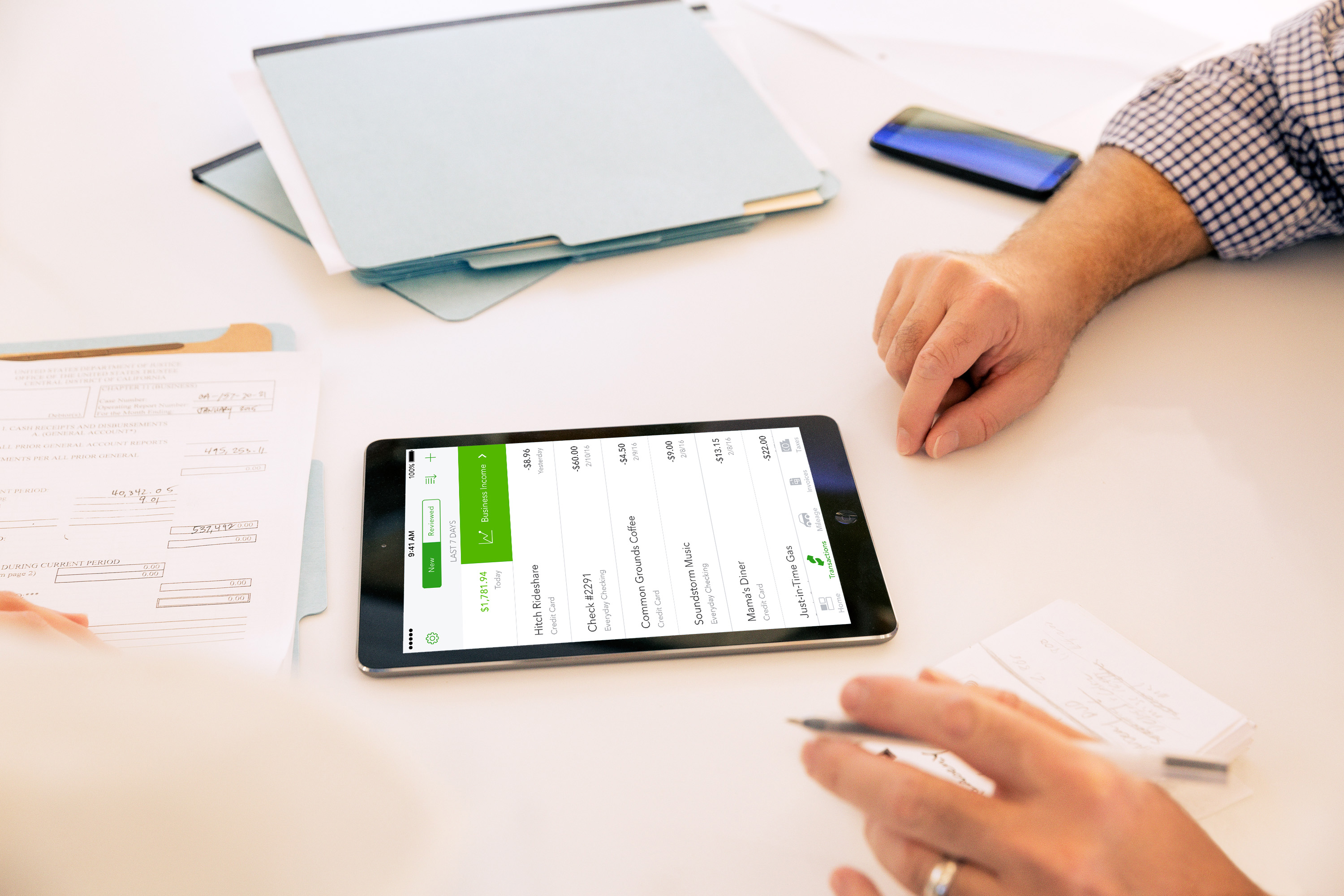 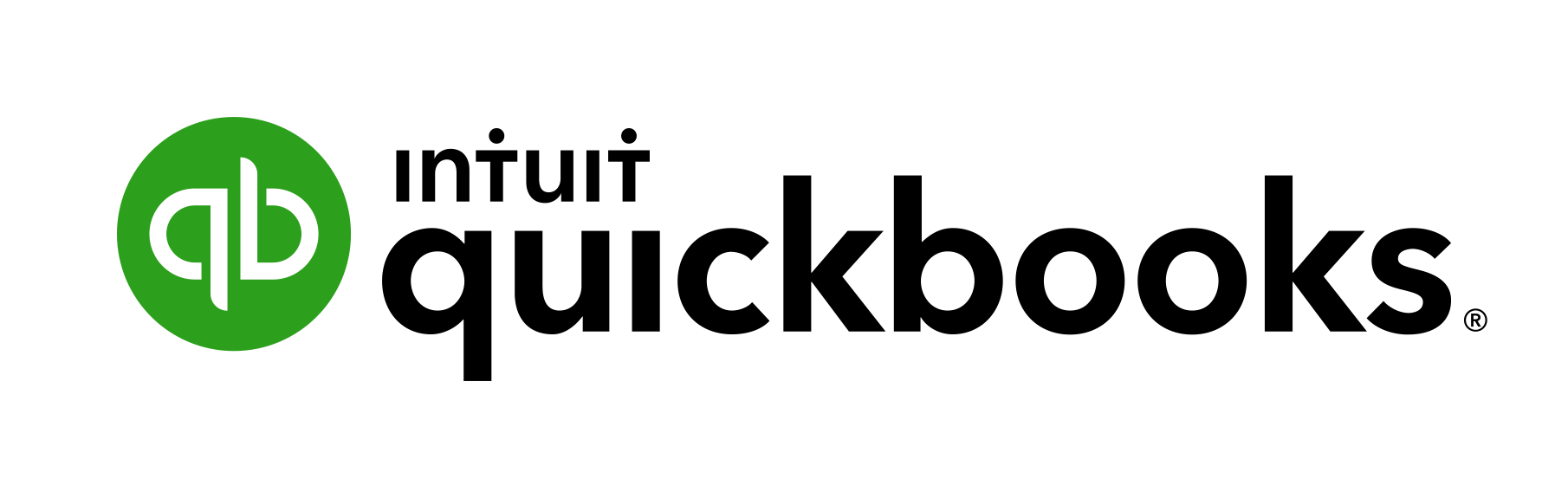 Copyright Copyright 2018 Intuit Australia Pty LtdAll Rights ReservedThis document remains the property of Intuit Australia Pty Ltd and cannot be reproduced or transmitted in any format without the written permission of the author.Intuit AustraliaIntuit Australia is a company registered in Australia - ABN 28 163 072 704. Trademarks ©2018 Intuit Inc. All rights reserved. Intuit the Intuit logo, Lacerte, ProAdvisor, ProSeries and QuickBooks, among others, are trademarks or registered trademarks of Intuit Inc. in the United States and other countries. Other parties’ marks are the property of their respective owners.Notice to Readers These publications distributed by Intuit Australia are intended to assist accounting professionals in their practices by providing current and accurate information. However, no assurance is given that the information is comprehensive in its coverage or that it is suitable in dealing with your particular situation. Accordingly, the information provided should not be relied upon as a substitute for independent research. Intuit Australia does not render any accounting, legal, or other professional advice nor does it have any responsibility for updating or revising any information presented herein. Intuit Australia cannot warrant that the material contained herein will continue to be accurate nor that it is completely free of errors when published. Readers should verify statements before relying on them.PurposeThis document has been specifically created as a training guide only for those progressing through QuickBooks Online Training with Intuit Australia, and is current at the time of publication.VersionLast updated 21st March 2018Edits: DNReview: Contents1.	Introduction to QuickBooks Online	7Which QuickBooks Online is right for me?	7QuickBooks Online Packages Available	7Benefits of using QuickBooks Online	8Mobile devices and QuickBooks Online	8Our case study for today’s training	92.	Navigating QuickBooks Online	10Navigating the QuickBooks Online Home Page	103.	Company File Setup	14Sales Tax Setup	15Using the Tax Centre	16Accounts	18Taxable Payments Annual Report (TPARS)	18Managing Users	19Multi-Currency	23Importing Data	24Customers Import	25Products and Services	264.	Online Banking	28Linking Bank Accounts & Importing Bank transactions	28Linking Bank Accounts or Credit Cards for Automatic Bank Feeds	29Importing Bank Transactions	31How to Add Transactions	32How to Match Transactions	33Processing Transactions - Debits	32Processing Transactions - Credits	33How to accept multiple transactions in batches	33Adding Attachments to Transactions	33Setting up Bank Rules	345.	Transactions	35Creating and Managing Quotes	35Creating and Managing Invoices	37Receiving Payment of Invoices	38Customising Invoices	39Attachments	40Expense Transactions	41Bills	42Paying Bills	42Recurring transactions	43Class and Location Tracking	44Turning on Class Tracking and/or Location Tracking	44Partial Purchase Orders	45Create a Partial Purchase Order	456.	Budgets	49Budget vs. Actuals	50Set up Budget Report	507.	Projects	51Turn on Projects in Settings	53Create and track your projects	54Add a transaction to a project outside of Projects	55Move existing transactions into Projects	558.	Bank Reconciliation	56Banking Reconciliation Tools	579.	Managing GST	60QuickBooks Online Helps You to Manage Your GST.	60GST Reports Used to Review	61Revision of GST	61Completing the GST	62GST Exception Detail	6312.	Running Reports	64Profit & Loss / Balance Sheet	64Customising Reports	65Report Groups	67Automated Reports	6813.	Mobile Apps – Take the Ipad / Iphone Tour	69Download the QuickBooks Online Mobile App	69Creating and Sending Quotes on an iPad/iPhone	72Capturing Expenses on an iPad/iPhone	74Run reports on an iPad/iPhone	7414.	Help & Support	75In-product support	75Customer Care email support	76Online support	76Get connected socially	7615.	Next Steps	77Providing Feedback	77Introduction to QuickBooks Online Which QuickBooks Online is right for me?Every small business has different needs.  We find the industries most suited to cloud software and product like QuickBooks Online include:Appointment based businesses that offer services by appointment, such as a doctor’s office, salon or driving school.Retail and eCommerce businesses that sell or resell products, such as food trucks, eBay sellers or coffee shops.Professional and field service businesses that get paid by the project, job or gig, such as contractors, photographers or wedding planners.QuickBooks Online Packages AvailableThere are three versions of QuickBooks Online. A plan can be chosen to suit the requirements of the business.Each offering provides features relevant to the selected plan. Further details on the features available under each product version can be found at https://quickbooks.intuit.com/global/pricing/The number of business users allowed varies per plan.Simple Start		1 user
Essentials		3 users
Plus			5 usersYou can also invite in your Accounting or Bookkeeping professional. These invites are not included in the Business user allowance.  Accountant/Bookkeeper Firms allowed are 2 users across ALL plans.Benefits of using QuickBooks OnlineWhen you work online you will both have access to everything the cloud can offer and the benefits that come with it. These include: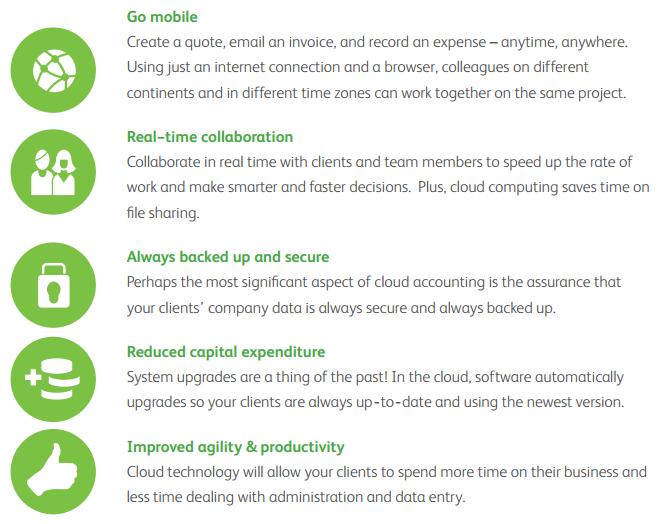 Mobile devices and QuickBooks OnlineQuickBooks Online is available via browser across several mobile devices including iOS and Android.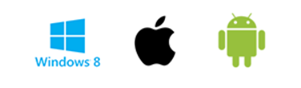 We encourage you to download QuickBooks Online from the app stores listed below..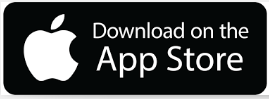 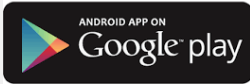 Our case study for today’s trainingJay Reyes, Jay’s Coffee Co.Jay Reyes is the new owner of Jay’s Coffee Co. For the past 5 years he has honed his skills working for others.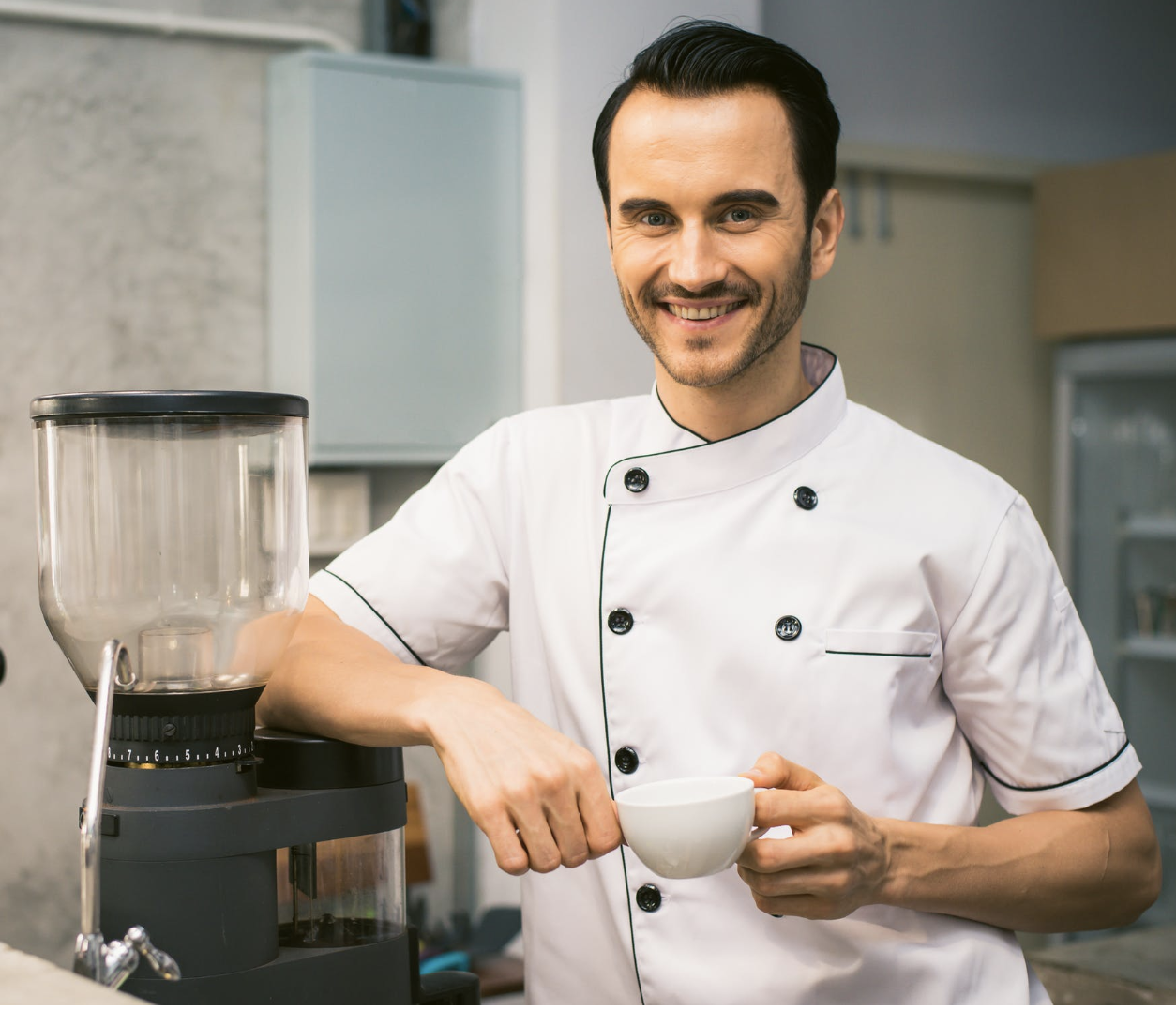 He has always dreamed of starting his own business.After months of planning, Jack has decided that now is the right time to start. Jack has done his research and there aren’t many coffee shops in his area. It is a great place to start a business.Jay has asked around about how he could manage his bookwork and his previous boss suggested he sign up to QuickBooks Online.Jay is looking for the following in a software package:Ease of useTimely information for decision makingBuild for use on mobile deviceExtensive reportingToday Jay will feature in our demonstration and training exercise throughout the course of this class.Navigating QuickBooks OnlineQuickBooks Online has been designed to be intuitive, fast and simple to use. The user interface is simple and unified, which results in fewer clicks to find the desired information or functions.You can sign into your QuickBooks Online file from the https://quickbooks.intuit.com/au/ website.Navigating the QuickBooks Online Home PageOpen your preferred browser and type https://quickbooks.intuit.com/global/Click on the Sign In button located in the top right hand corner and select QuickBooks Online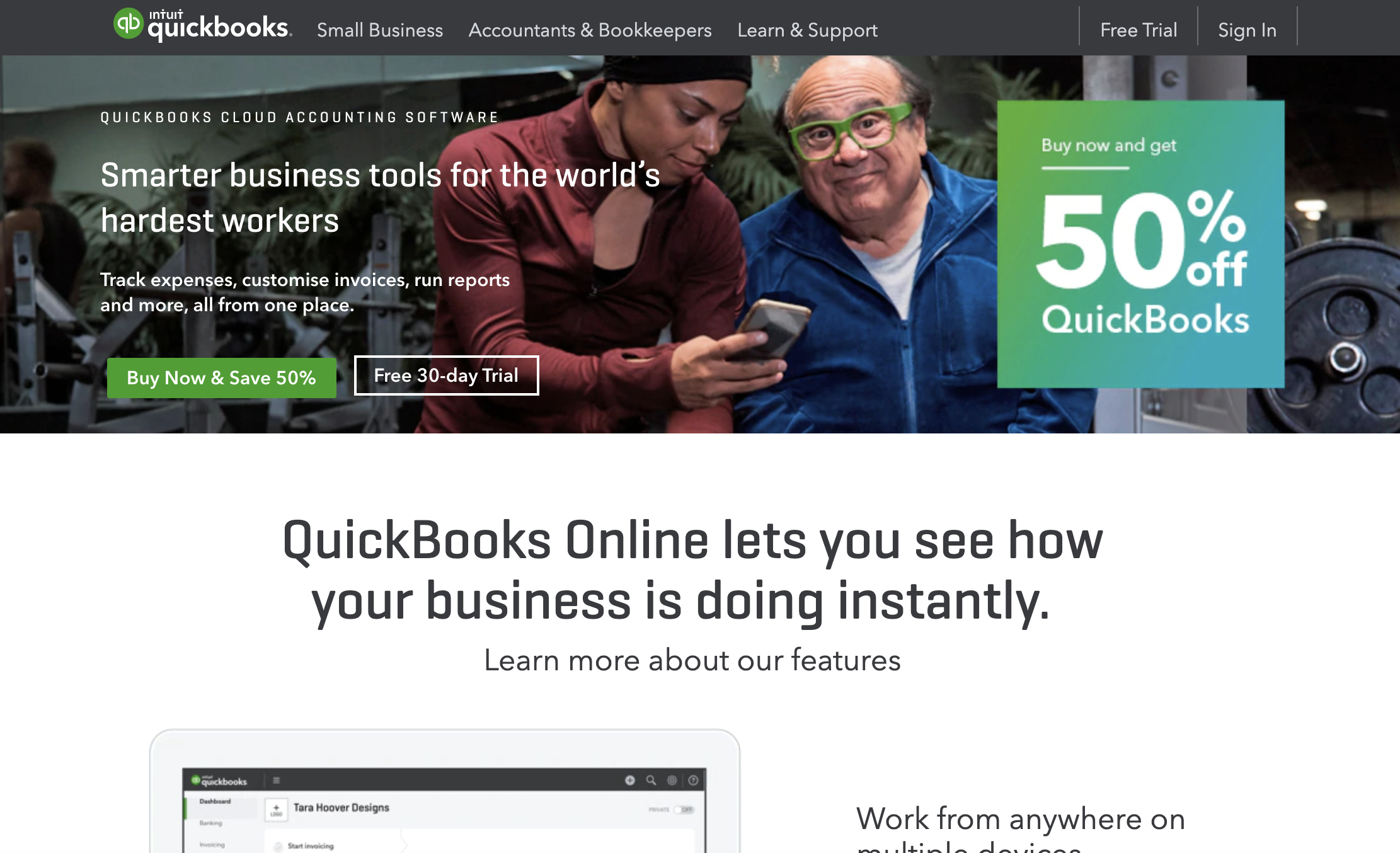 Enter your QuickBooks Online User ID and password and select Sign In.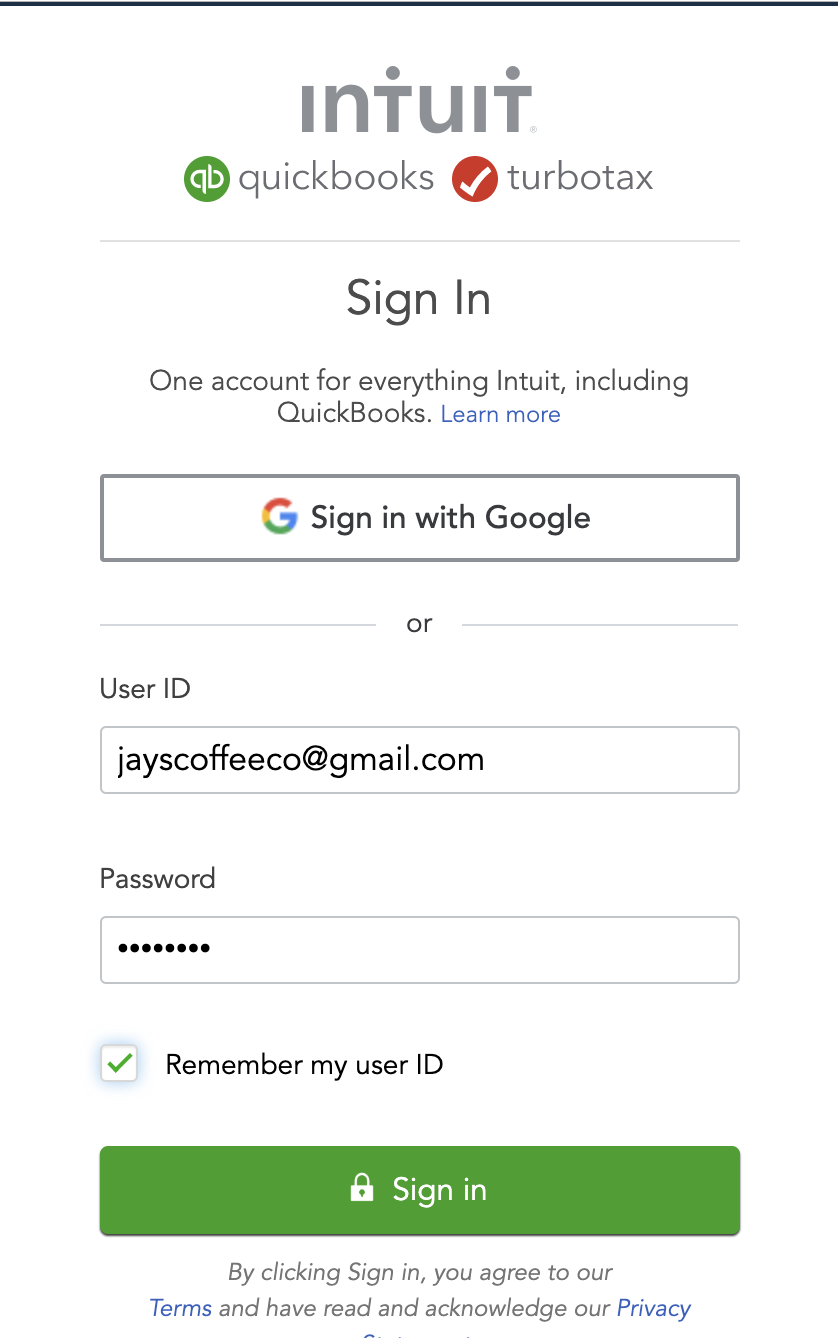 The Home Page displays a summary of key information.  A new file setup would display as below with no transactions.Company settings are in the top right corner of your QuickBooks Online screen, accessed by clicking on the Gear icon. We will cover this in Company File Setup.To access the Help function, click on the question mark icon next to the company menu in the top right corner.  This is covered in the final chapter Help and Support.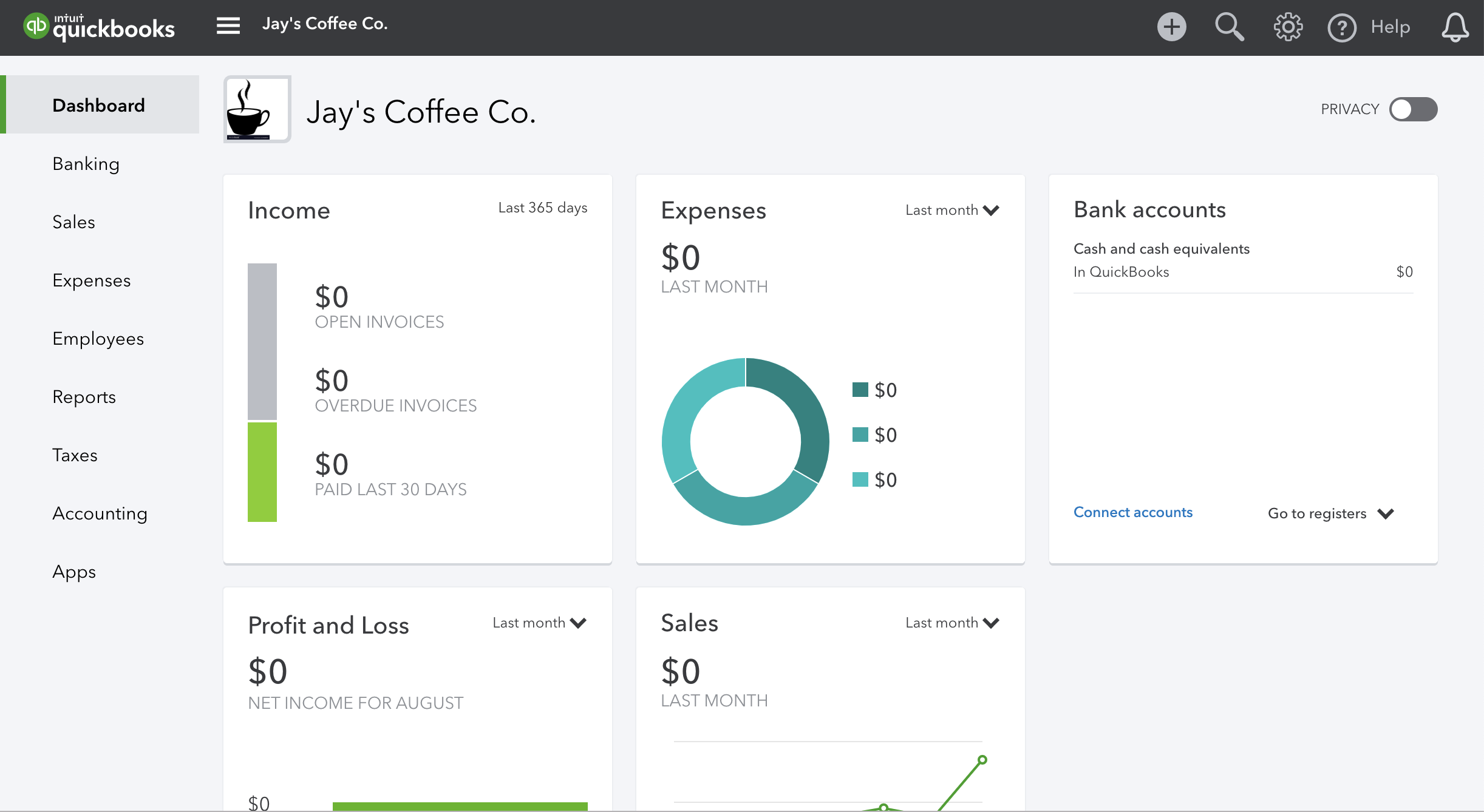 The Create button in the top right corner of the screen gives quick access to create new transactions and other records: 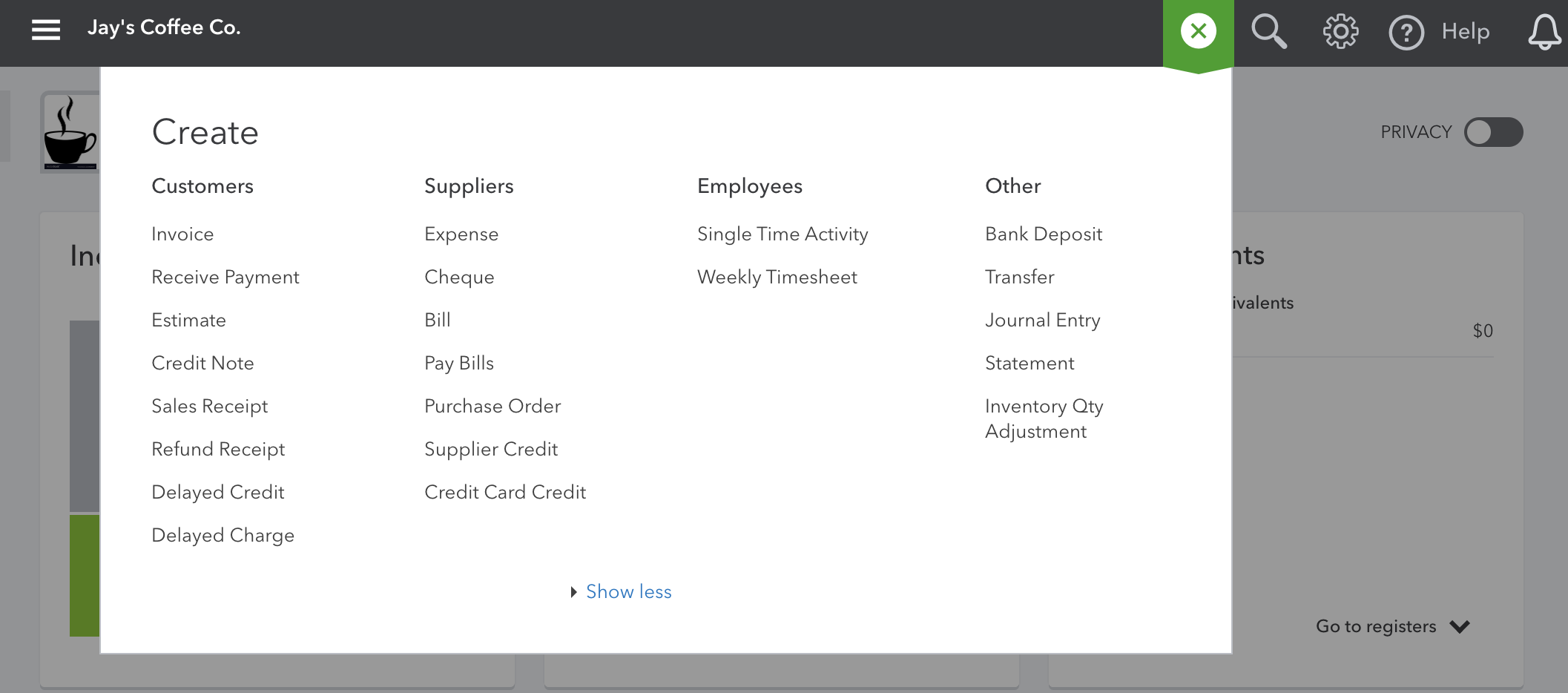 Search – Use this feature to quickly look up QuickBooks Online transactions by number, date, or dollar amount. The Advanced Search feature provides additional filter options.Recent Transactions – Use this feature to display a list of recently recorded transactions, each of which can be opened by clicking into the search box.Show less - The Create window also has a simplified view accessed via the show less option.Clicking the Hamburger icon will collapse the left menu, which is handy if you need some more screen real estate.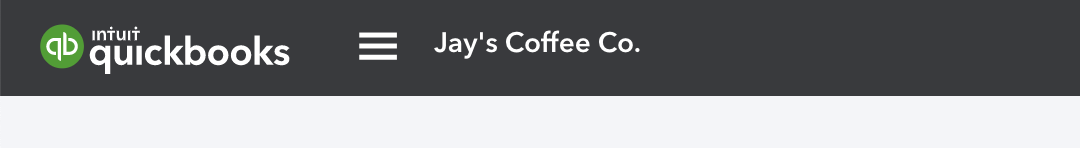 The rest of the Dashboard can display:Bank Accounts – Connect and review accounts and balancesActivities – Transactional activity can be reviewed and filteredPanels – will give you an overview of key metrics in your businessPrivacy – In a public location, the Privacy option can be turned on to hide financial informationCompany File SetupMany options for customising QuickBooks Online can be accessed by clicking on the Gear icon in the top right corner. You can customise the options regarding how QuickBooks Online operates based on the best fit for your business in Company Settings. To access this area, click Gear icon > Settings > Company Settings.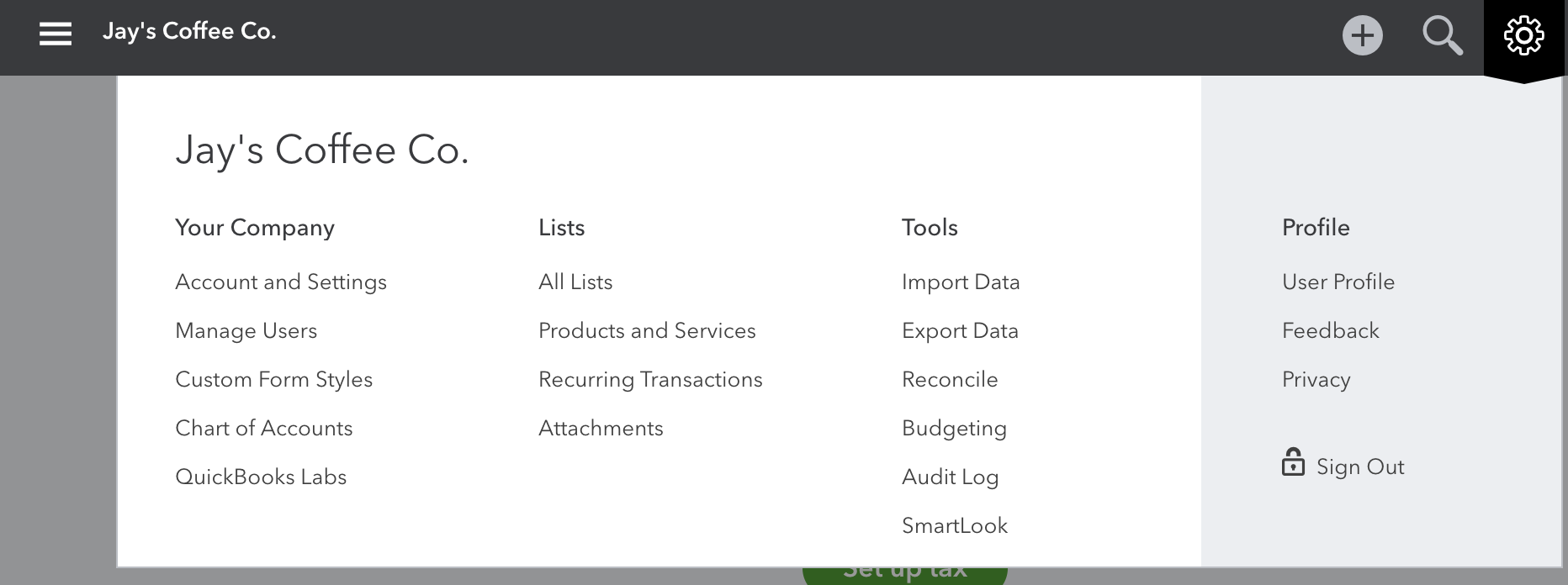 You will also find many other tool and customisations options from the Gear icon.Sales Tax SetupQuickBooks Online can automatically track your sales tax for you through the Tax feature. To use the tax feature, you need to first turn it on and then create your tax codes as necessary.In this section we will cover setup, how to use tax centre and reporting.Here are the steps to setup your Tax centre:Select the TAXES option from the left hand navigation menu.Click Set Up tax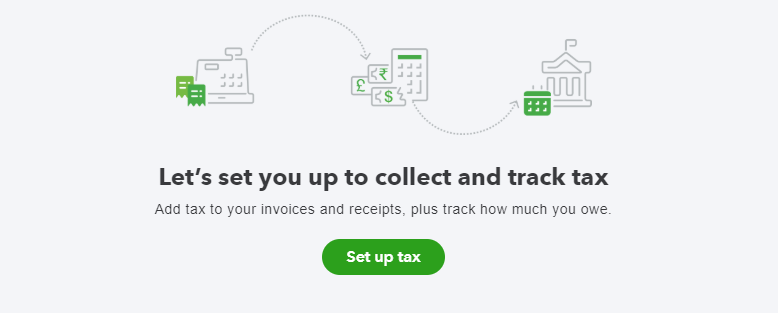 This will display the Set up Sales Tax screenSelect the correct Tax Name, tax period, filing frequency, reporting method, sales rate, and purchase rate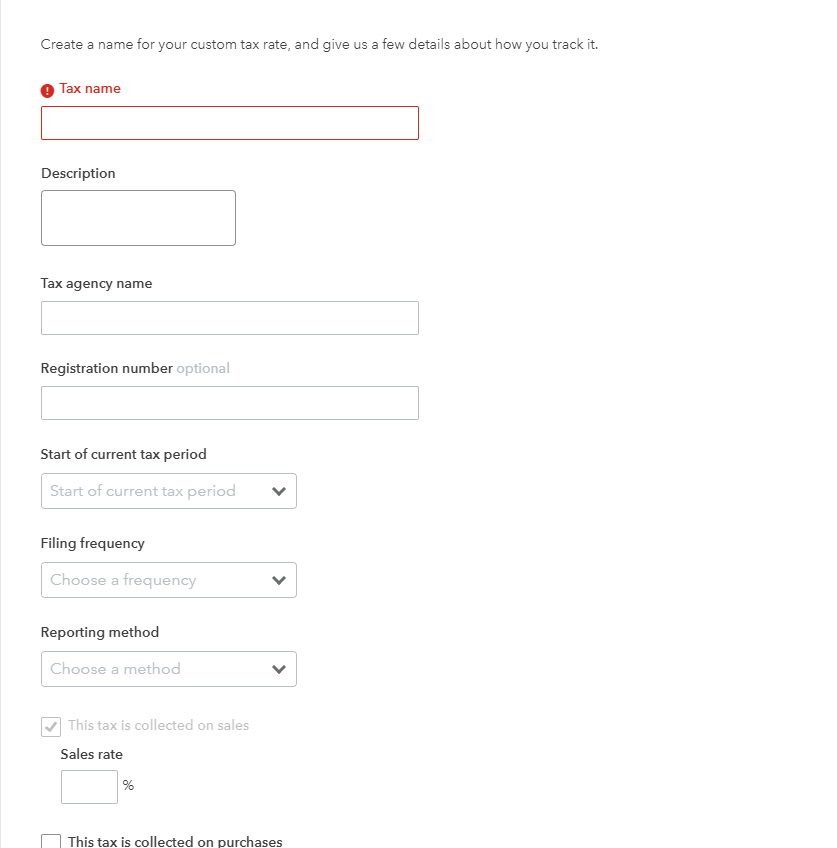 Click NextUsing the Tax CentreIf you need to make changes to the setup information, there is an Edit settings button available in the next screen.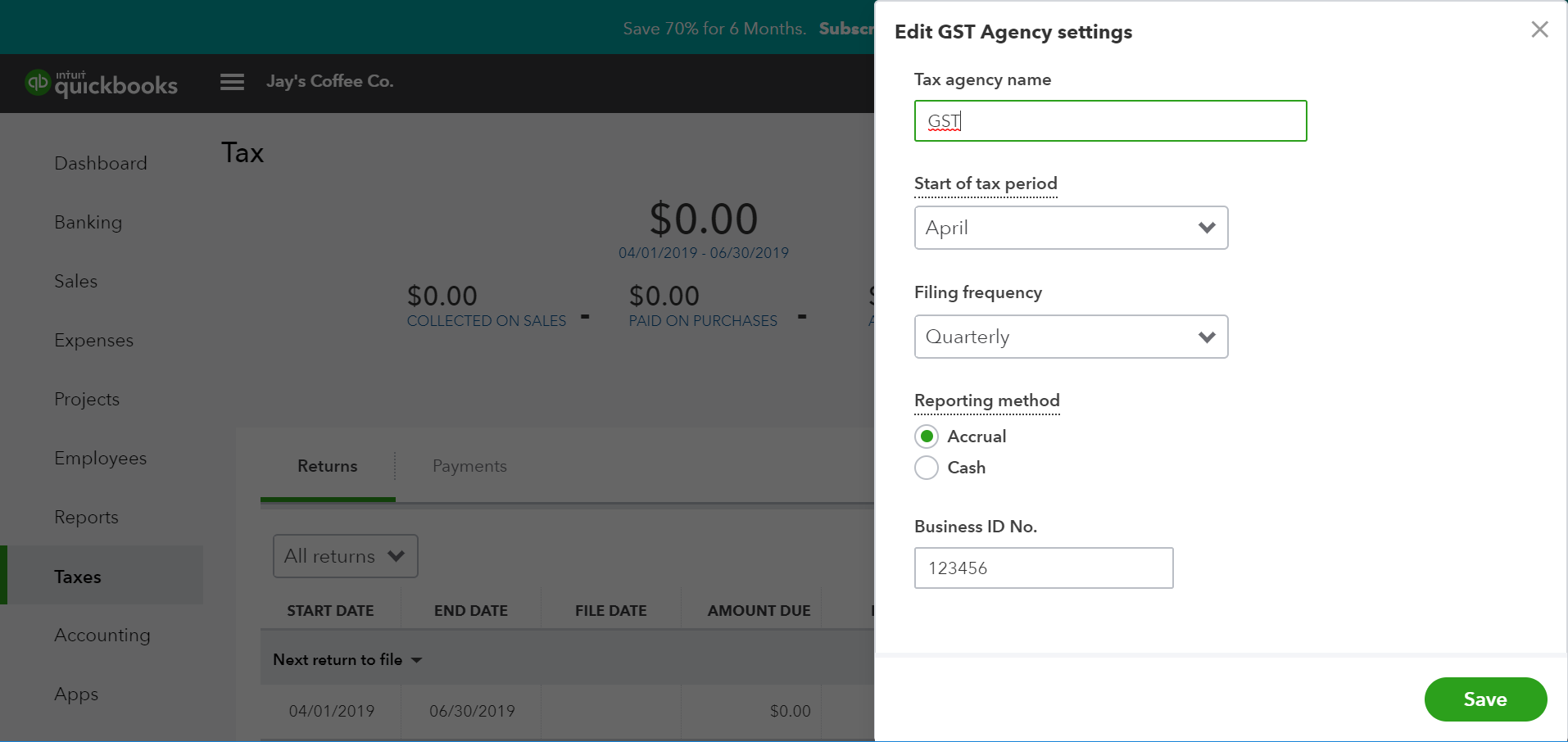 Here you can change the Tax agency name, the start of tax period, and filing frequency.Note: Please note that once a rate has been created, you cannot delete the rate. If you need to change that rate, deactivate the rate and then create a new one. If you need to change a tax rate, we recommend you create a new tax rate instead of updating an existing one because the existing rate may have been used on prior transactions and changing the rate could affect your sales tax tracking.Please note that you can't have two rates with the same name. To solve this, rename the deactivated rate something else. Then, make a new tax rate with the correct name.Once the settings are saved, the Tax screen will display the Tax due, the amount collected and paid for the current period, andthe Prepare Return button.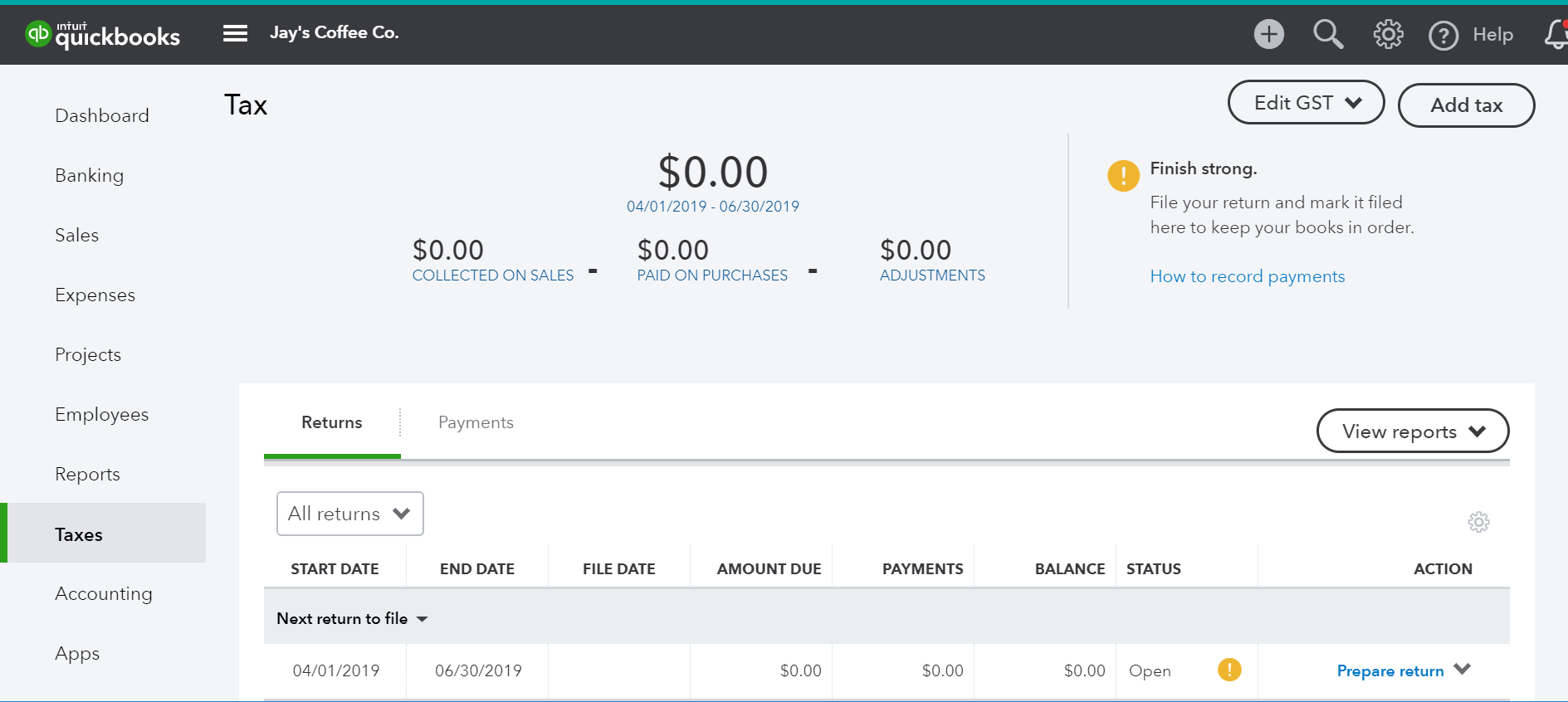 Add Group RateImportant: Group tax, once created, cannot be edited or deleted.
In the Tax Centre, select Add Tax.Select "Group Rate" and then select Next.Enter the Tax Code and Description.Select the Tax Rate and where it applies to Net, Tax, or both.Select Done.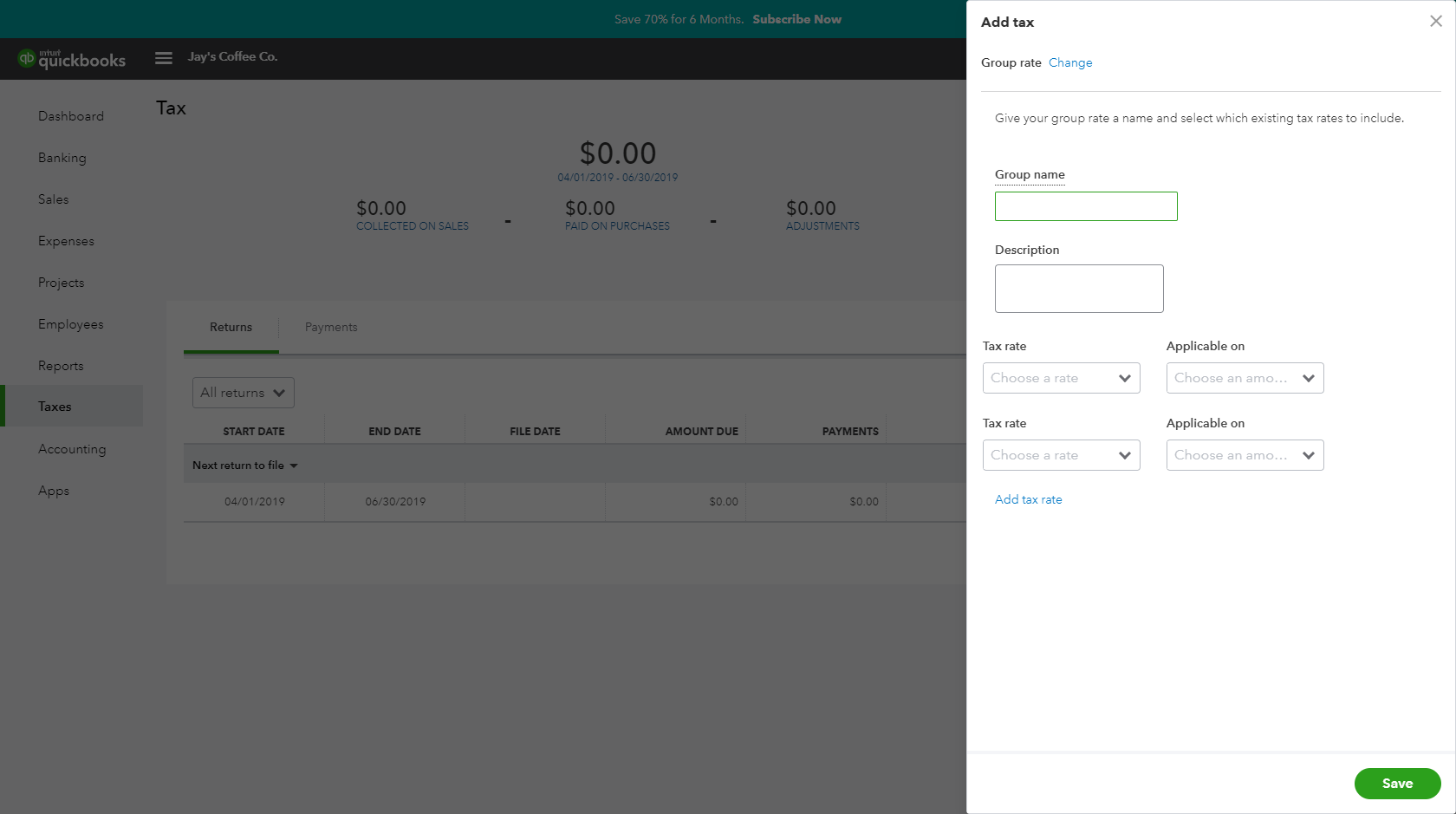 AccountsTo track the transactions and balances for key reports like the Balance Sheet and Profit and Loss, QuickBooks online uses a list of accounts, or Chart of Accounts.  The setup process will create a generic Chart of Accounts which can be customised.Manually add an AccountLocate the Chart of Accounts, select the Gear Icon > Your Company > Chart of Accounts.Select New from the top right hand corner.  This opens a new screen where the account can be configured.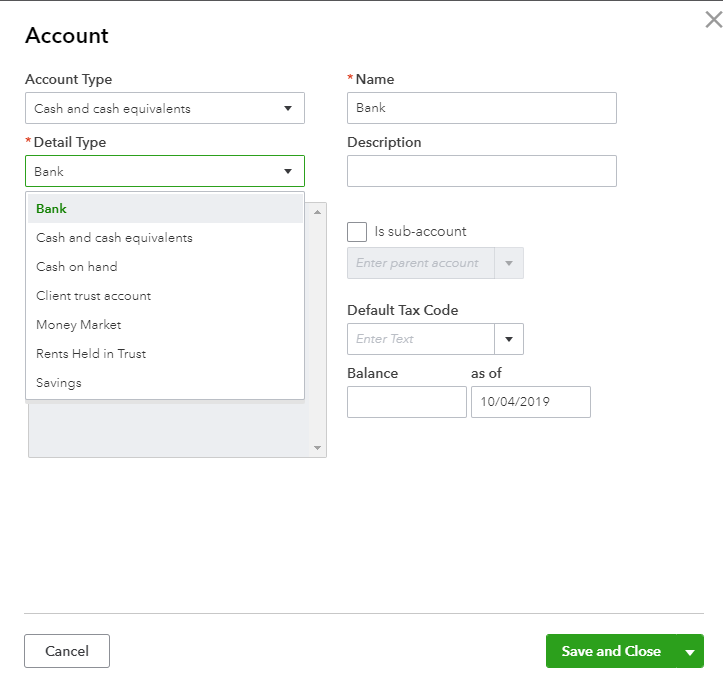 Category Type - specifies the account type. Note: Cash and cash equivalents is used for setting up Bank Accounts. Credit Cards are set up as Category Type - Credit Card. Typically, Expenses are coded as ‘non-capital’ and Asset purchases are coded ‘capital’.  Out of Scope refers to accounts and transactions that are not reportable. e.g. Owner’s Drawings.Detail Type - provides more detail on the Category type selected. It is a compulsory field although it does not affect any financial reporting. Select the detail type closest to the account being set up.Name - this is the name of the Account being set up. It is what is seen in the Chart of Accounts List.Number – An optional account number.Description - allows greater detail of the name to be added and is optional.Is sub-account - place a tick in the sub-account selection field to make the account being set up a sub-account of another account.Default Tax Code - select the appropriate GST coding for the account being set up.To update the Chart of Accounts you would click Save and Close.Note: An alternative way to navigate to the Chart of Account is via the Accounting tab from the left hand navigation bar.Managing Users The number of business users allowed varies per QuickBooks Online subscription selected.Simple Start		1 userEssentials		3 usersPlus			5 usersYou can also invite two Accounting or Bookkeeping professionals. These invitations are not included in the Business user allowance and are available for all subscription plans.  To manage users, select the Gear icon > Your Company > Manage Users.Here you can see the list of users names, email, status, date added and whether they are billable. Manage Users allows creation, modification or deletion of business users in the QuickBooks Online file.To add a new user, select Add User and from here you can select your user type and choose their access rights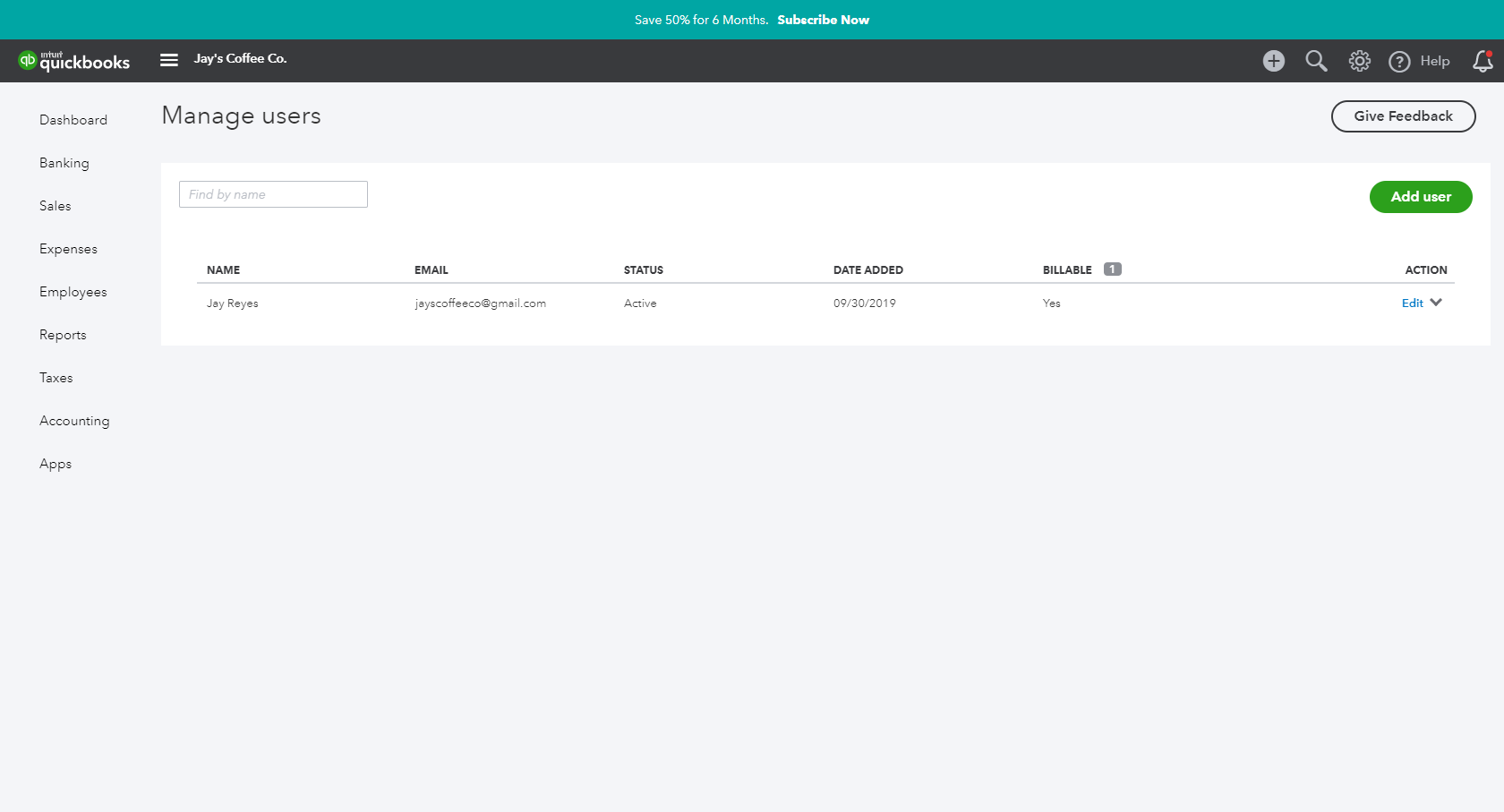 User roles When creating or editing a user, assign one of the following types of access rights:A Standard user can have access to all features, or access can be limited by:Customers and SalesSuppliers and PurchasesFor example, a Standard User with restricted access to Sales Centre is set up as below:In the Manage Users window, select NewSelect Regular or custom user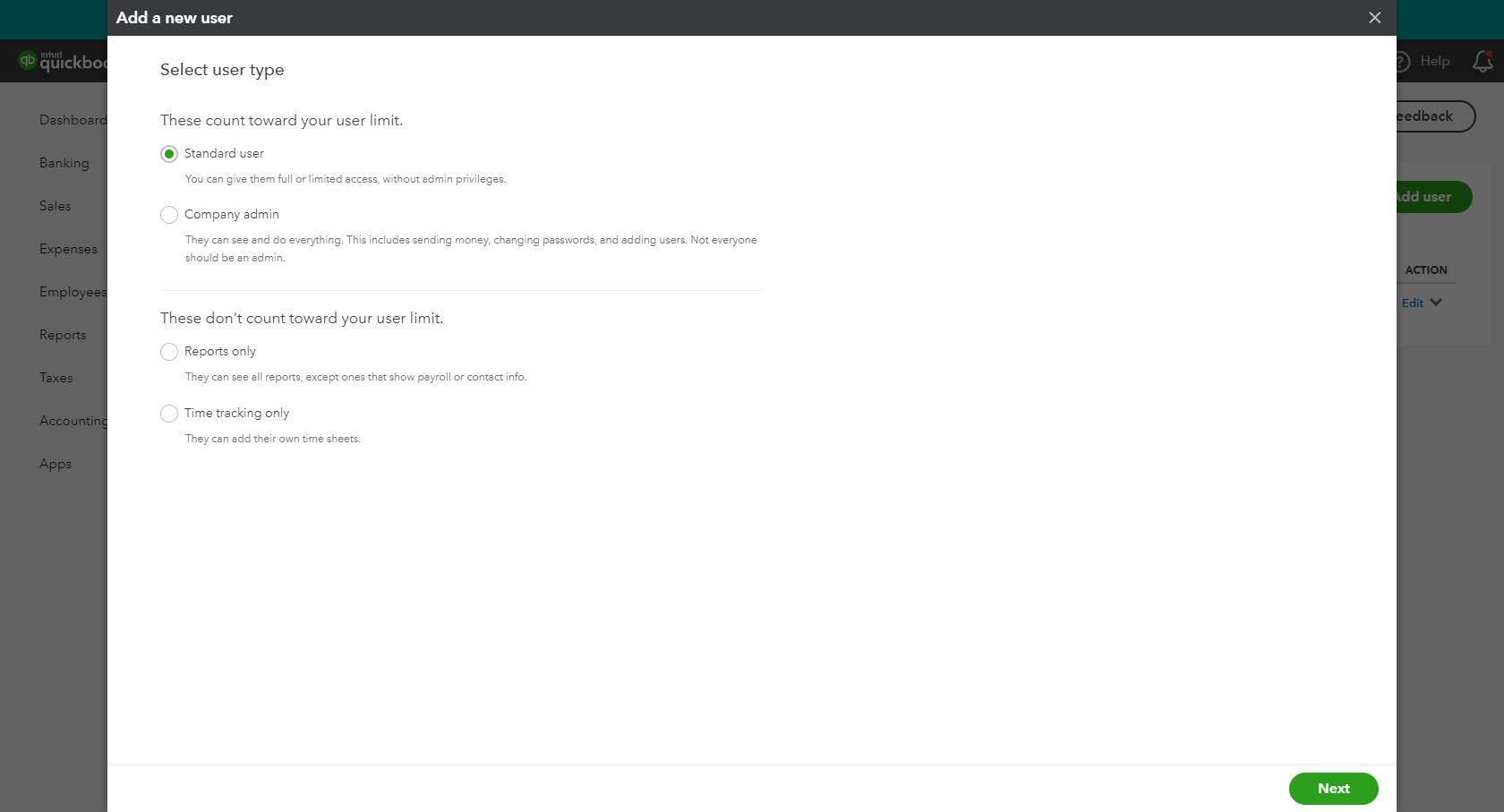 Select Next.Set this new user’s access rights as Limited for Customer & Sales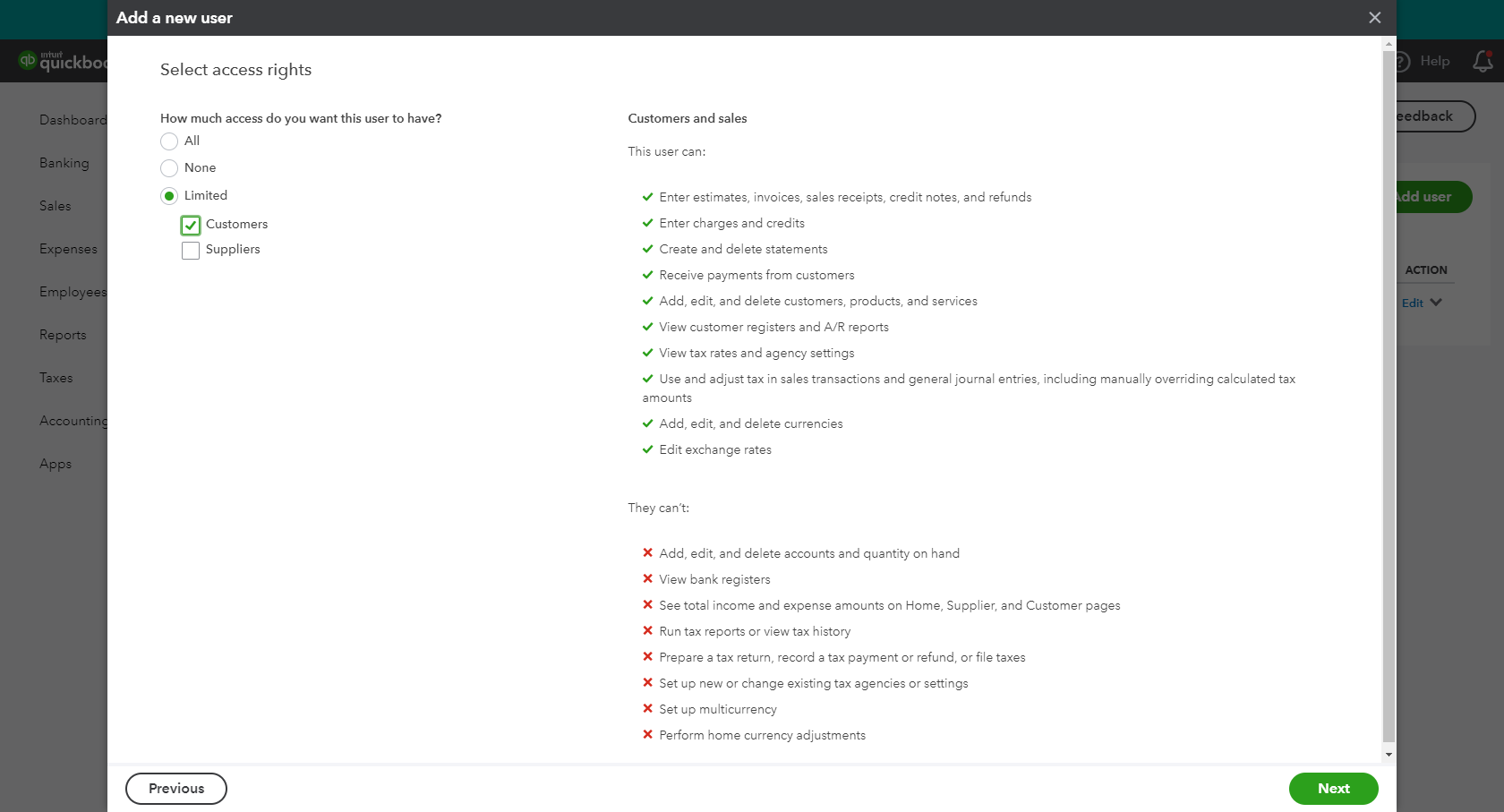 Set the user settings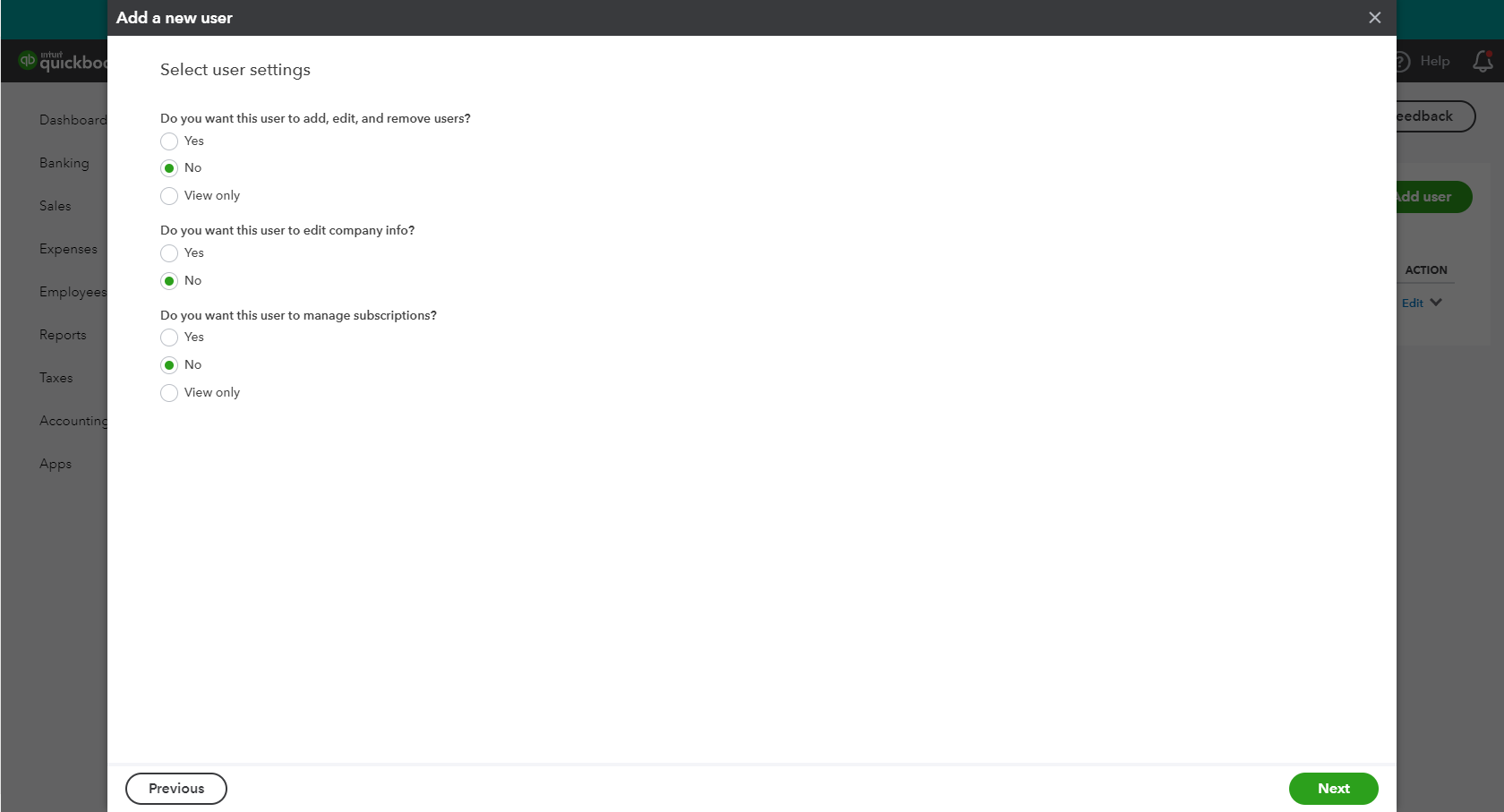 Note: The Standard user role is the only user access role where you can set restrictions on to the billing, user management and settings section of the product.To complete the user invitation setup, enter user’s email address and select NextAn email will be sent out to the new user to enable the activation of their account.Multi-Currency If you do business with foreign suppliers and/or customers, QuickBooks Online can be set up for multiple currencies. Click on Gear icon > Accounts and Settings > Advanced.Click on Currency to open the Currency Centre. The default Home Currency is set to Australian Dollar. Place a tick in the box next to Multicurrency and tick I understand I can’t undo Multicurrency. Save.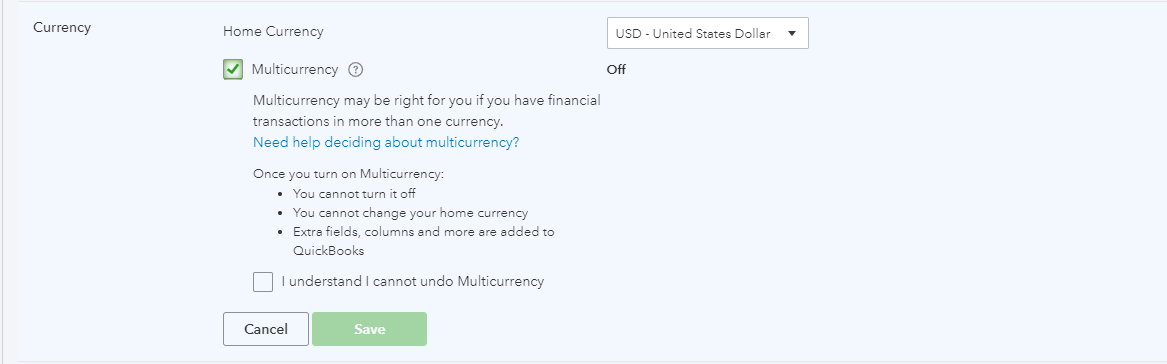 Once turned on, the Currency Centre will also be found under the Gear icon > Lists.You can add, edit and revalue currency from the Currency Centre 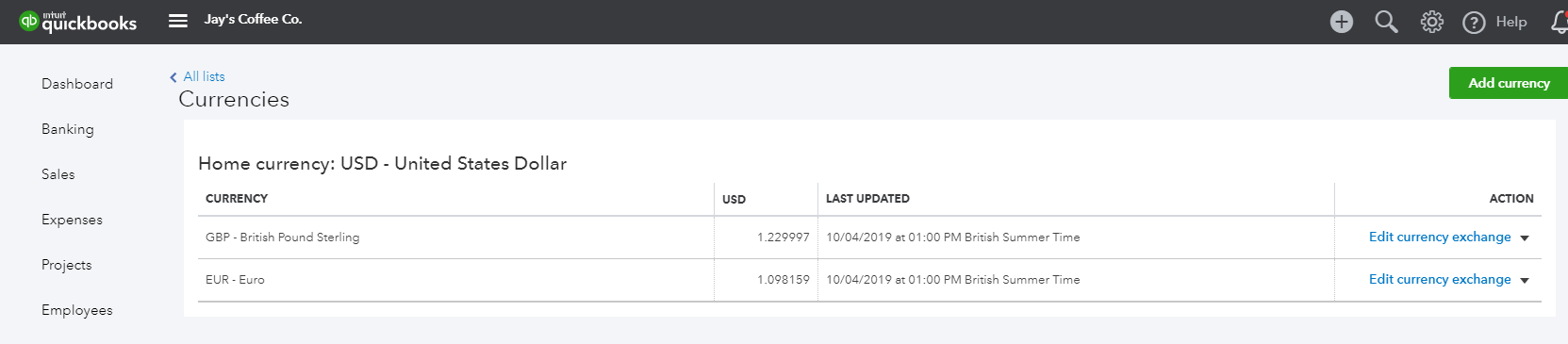 Importing Data If you are currently using another accounting software program, go to this link for the latest information on conversion options.intuit.com.au/accountants-and-bookkeepers/convert-client-dataSometimes the accounting data in your current file cannot be cleaned up in a reasonable timeframe. In these cases, importing your data is a great option to start with a clean accounting file.  To import data:Go to the Gear icon > Tools > Import data and select the type of data you would like to import.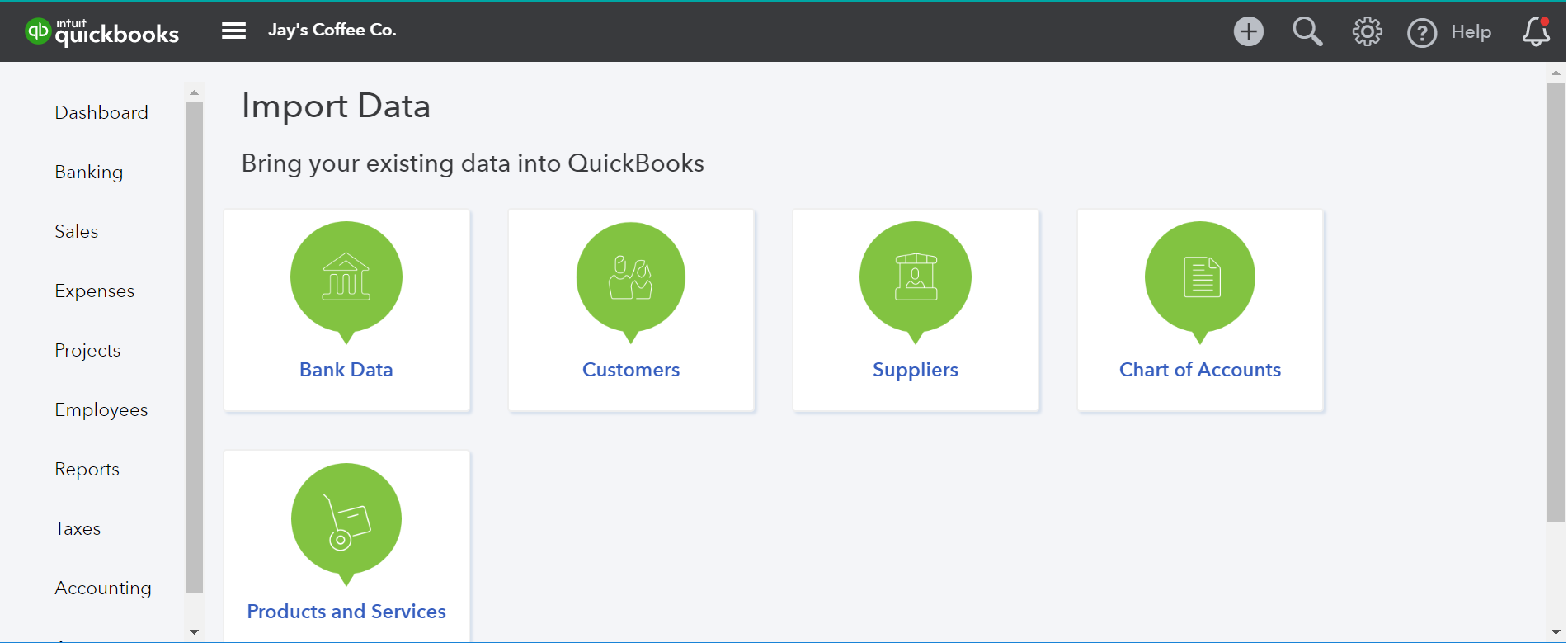 Note: Download a Sample File to use as a template for correct file mapping. File types for import must be of .xlsx or .csv file type.Customers Import Select Customers.Browse for the File to be imported. Once the import file is chosen, NextReview the fields (columns from import file) to ensure they are matched correctly with QuickBooks Online fields for Customers. If necessary, change the mapping of any field, and select Next.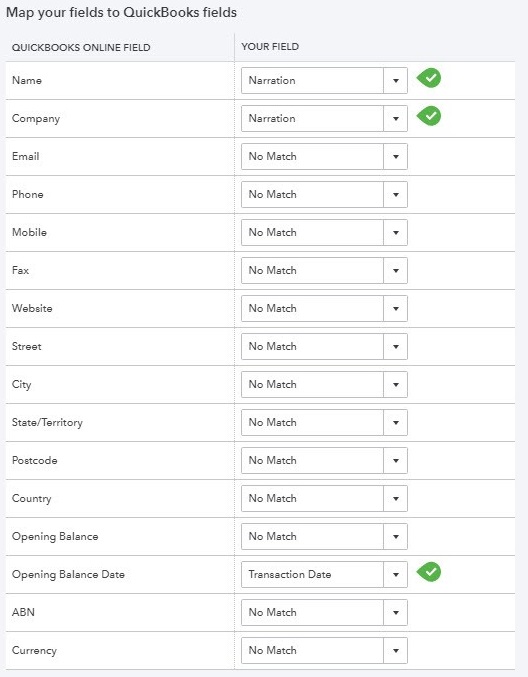 Review the list and make any corrections if required, directly in the preview screen.  Click on Import to finalise the file import.Suppliers ImportTo import Supplier data into your QuickBooks Online company file, follow the same process as above. Remember to select Suppliers when specifying the type of data to be imported.Chart of Accounts importTo import Chart of Accounts data into your QuickBooks Online company file, follow the same process as above. Remember to select Chart of Accounts when specifying the type of data to be imported.Products and Services To import Products and Services data into your QuickBooks Online company file, follow the same process as above. Remember to select Products and Services when specifying the type of data to be imported.Note: to complete the import process, the Chart of Accounts list must be imported prior to the Products and Services list.Products and Services This section takes us through how to set up products and services list in QuickBooks Online. The products and services list represents the list of products and/or services that you sell. You will use items from the products and services list when you create customer invoices, enter purchase orders, and work with inventory.When completing an invoice, a product or service must be created. This can be done on the fly.Note: Inventory Item will only display as a selection option in QuickBooks Online Version Plus and if Inventory Tracking has been turned on.When setting up a new file, the default Products and Services created by default are ‘Hours’ and ‘Services’. Additional Products and Services can be manually created.To locate the Products and Services list, select the Gear icon > Lists > Products and Services.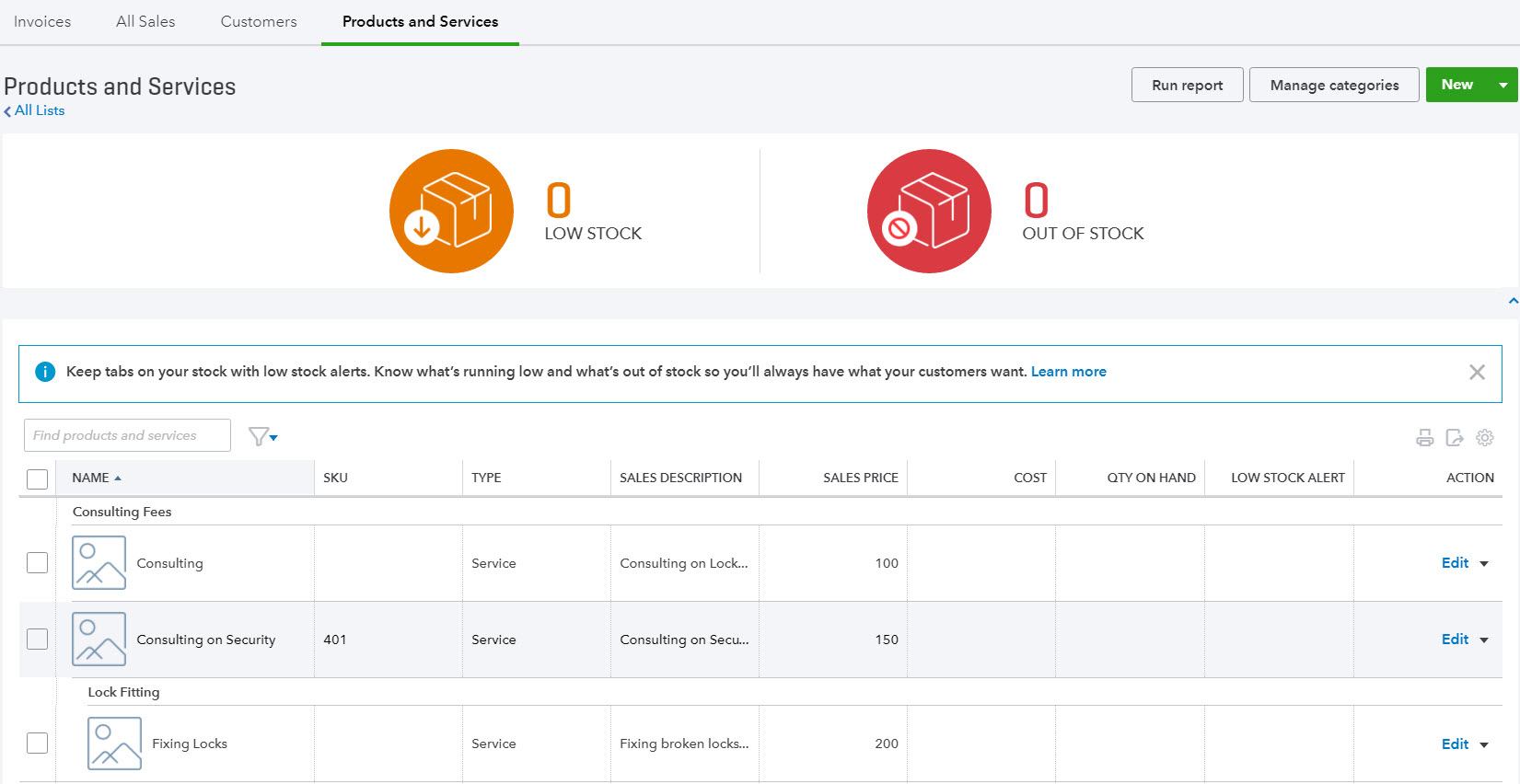 Select New from the top right of the screen.Once the appropriate type has been selected, complete the setup process.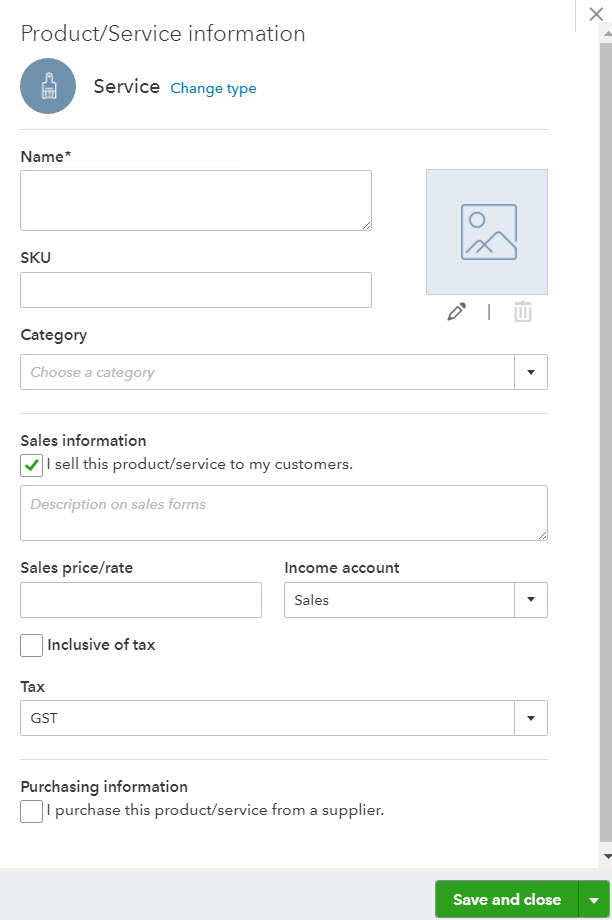 Name - the name of the service, such as consulting services, repair, cleaning, etc. The name must be a unique name.SKU - Stock Keeping Unit number. An individual type of product will have its own individual SKU number.Category - is a means of classifying Products and Service sold to customers. Additionally, categories save you time when completing transaction forms, since you can search for items by category Sales Information description - Enter the description of the service in the “Description on sales forms” field. The description will automatically populate the description field on a Sales form.Sales Price/Rate - Add a price in this field if the price is fixed. The price will automatically populate the ‘Rate’ column on a Sales form. If a price is not added during the setup process, it can be added directly in the Sales form.Note: Inclusive of Tax - the tick box is selected if the price entered is to include TaxIncome account Select an ‘Income’ account type that is associated with this product or Service. Pay attention to the account being selected to ensure it is an Income account. Note: the income accounts need to be setup PRIOR to Product and Service setup. Tax – select the relevant tax code for income Purchasing Information - tick the select box if the Product or Service being set up is also used for Purchasing. Set up as required.To exit the screen click Save and Close.Online BankingLinking Bank Accounts & Importing Bank transactions Linking bank and credit card accounts to QuickBooks Online saves time and reduces errors by downloading transaction’s directly from your accounts from a secure online connectionTransactions can be imported by eitherLinking the accounts via automated bank feedsOnce a secure connection has been established with your bank, transactions will automatically transfer or “feed” directly to your QuickBooks Online Company file.Downloading a bank file from your online banking systemAlternatively bank transactions can be imported manually. Download the data from your bank or credit card and then upload the file to your QuickBooks Online account. Import files must be in the format of excel CSVThese two methods can be used independently or together. The bank automatic feed option will bring through up to 90 days of transactions. If additional days are required, the balance of dates can be imported in via a bank file e.g. .csv fileOnce these transactions have been imported, QuickBooks Online will instruct you to do the following:Automatically match these imported transactions with a transaction you have already recordedRecord as a new transaction by allocating it to an account and a payee’s nameRecall how you managed a similar transaction previously. It will suggest allocating it to the same account and payee again.Linking Bank Accounts or Credit Cards for Automatic Bank FeedsFrom the left-hand navigation bar select Banking. Ensure you have the Banking Tab selected.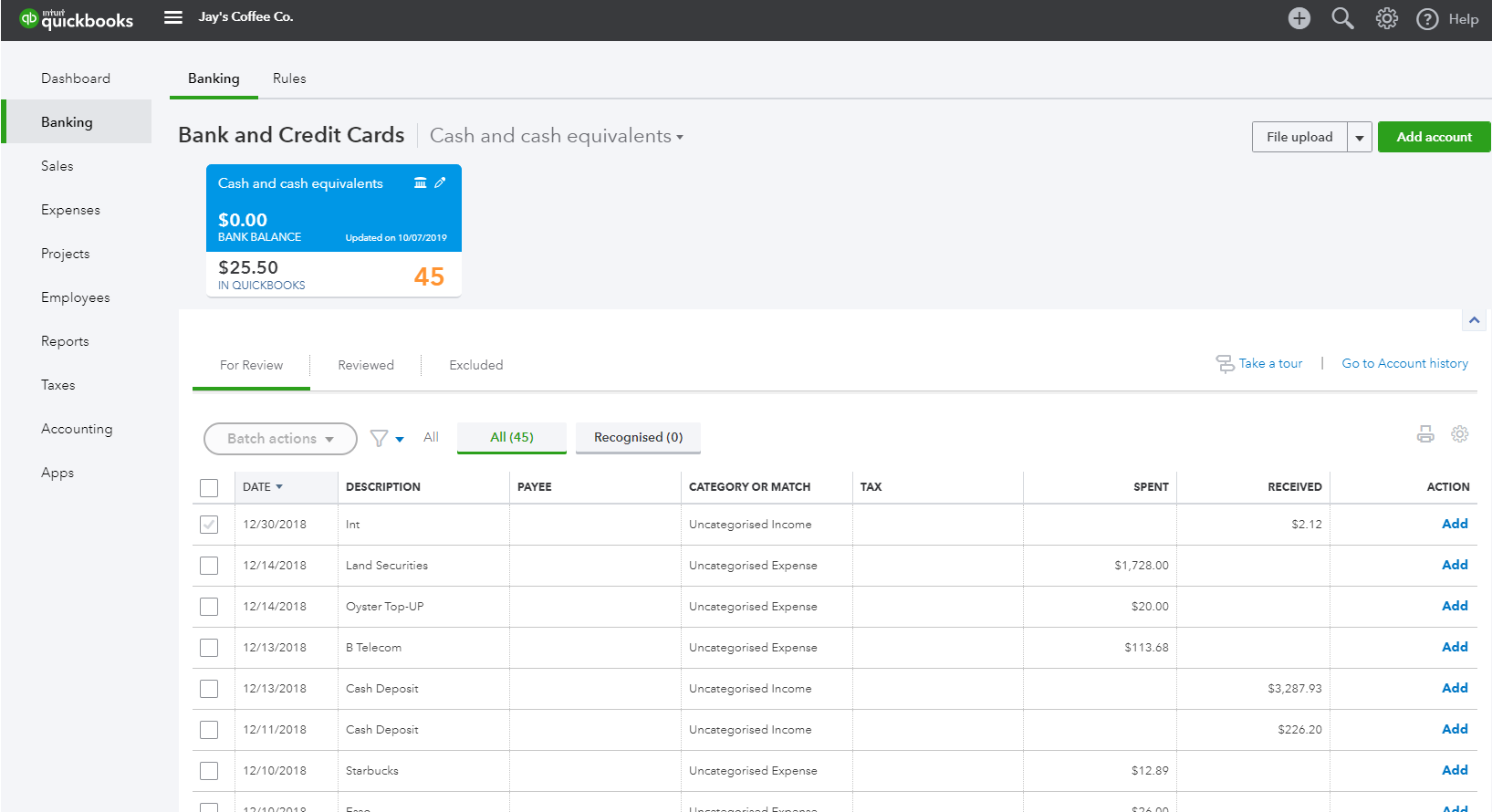 Click on Add account. Locate your financial institution by selecting the relevant icon or by typing its name and clicking the magnifying glass.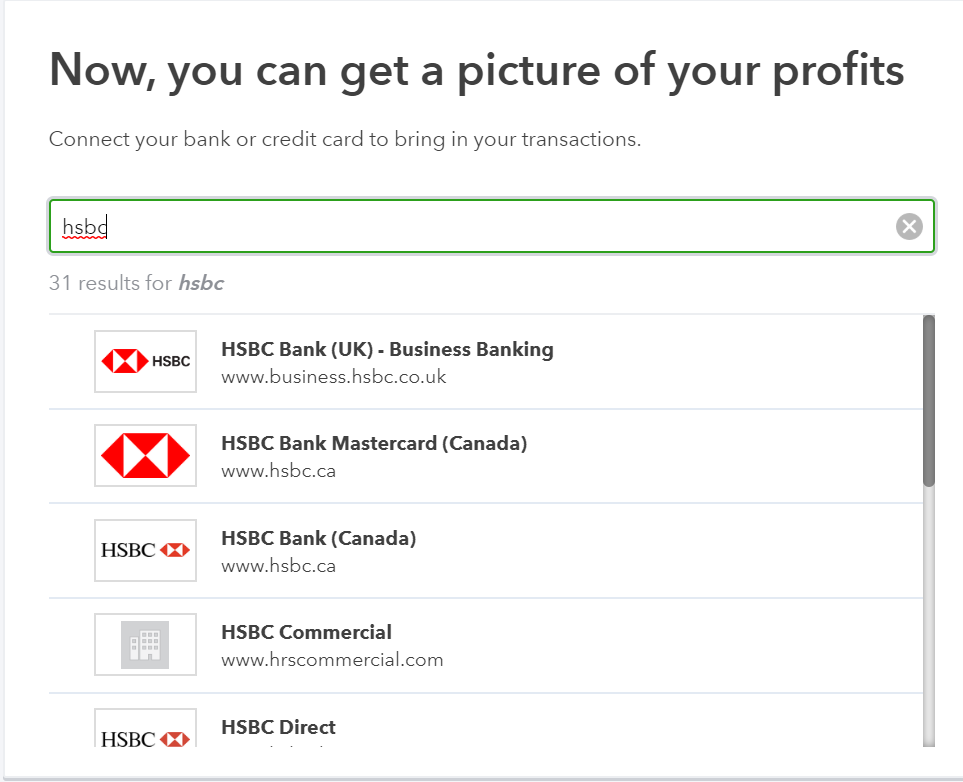 Enter your Banking Institution User ID and password to enable QuickBooks Online to connect to your bank account. Note: If your bank or financial institution is not listed or if you prefer not to have your bank account linked, you may also download your transactions from your bank in a csv or other file format and then upload them into QuickBooks Online manually.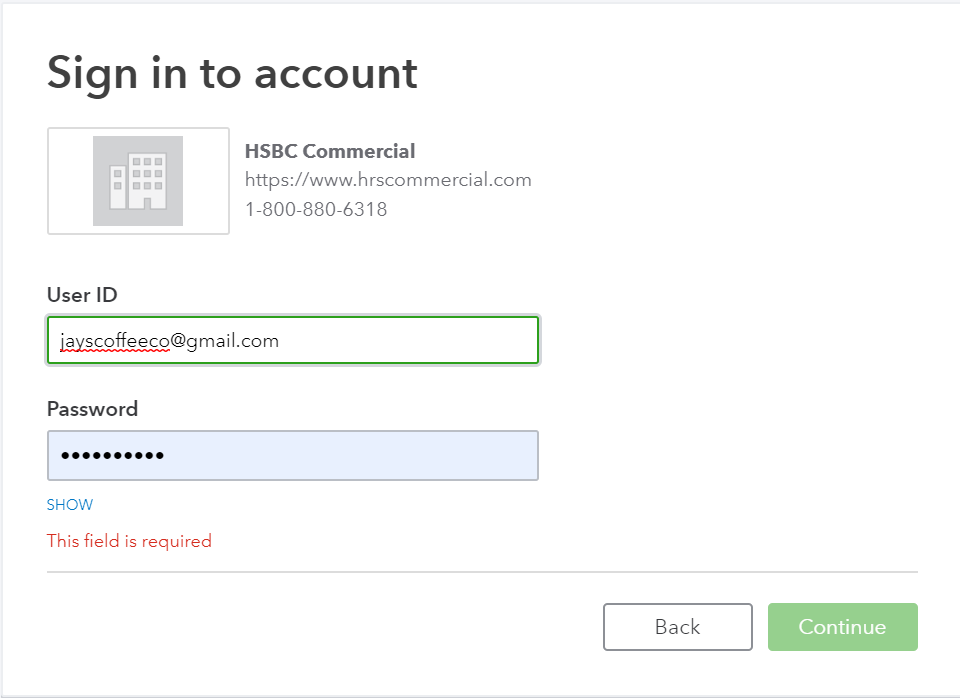 Once connected, tick the bank accounts to connect to QuickBooks Online. Then choose the Account type (Bank or Credit Card) from the QuickBooks Account drop down list provided.Click on Connect to download the transactionsOnce your transactions are securely downloaded, click I’m done, let’s go.Importing Bank TransactionsAn alternative to linking your bank accounts is to import bank transactions that have downloaded from Internet Banking from the Bank. Once this file has been downloaded:  Select File upload from the Banking screen.Browse to locate the file to upload. Select Next.From the drop-down list of accounts in QuickBooks Online, select the appropriate bank account to which the file’s transactions are to be linked, then uploaded and choose Save.A message will appear indicating that your bank data has been saved. Click Finish. Once the transactions are imported into the Banking centre, the transactions are ready for review and action.There are three tabs in the Banking centre 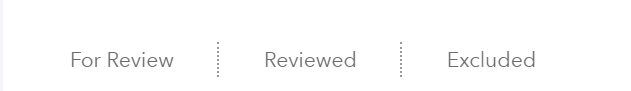 For Review New transactions will appear under this tab where they can be reviewed and actioned.Transaction in this tab do not affect the financials in any way. It is only once they are actioned that they appear on the banking registers and impact the financials. Reviewed Transactions that have been actioned will now appear under this tab and transactions are now found in QuickBooks Online Excluded Transactions that are not required to appear in the banking register can be moved from the For Review tab to Excluded. Transactions that have been excluded have no impact on the QuickBooks Online file. For example - a new file created from July 1 connected to the bank feeds has brought through June transactions. Those transactions up to June 30 can be excluded, leaving only those from July 1 onwards only.How to Add TransactionsOnce banking feeds are connected or transactions have been imported into QuickBooks Online, you are ready to Match or Add the transactions. All the downloaded or imported Transactions will appear under For Review tab. To add a transaction, click on the transaction to expand it. Allocate the type of Transaction, Supplier or Customer, Account Category, GST and click Add 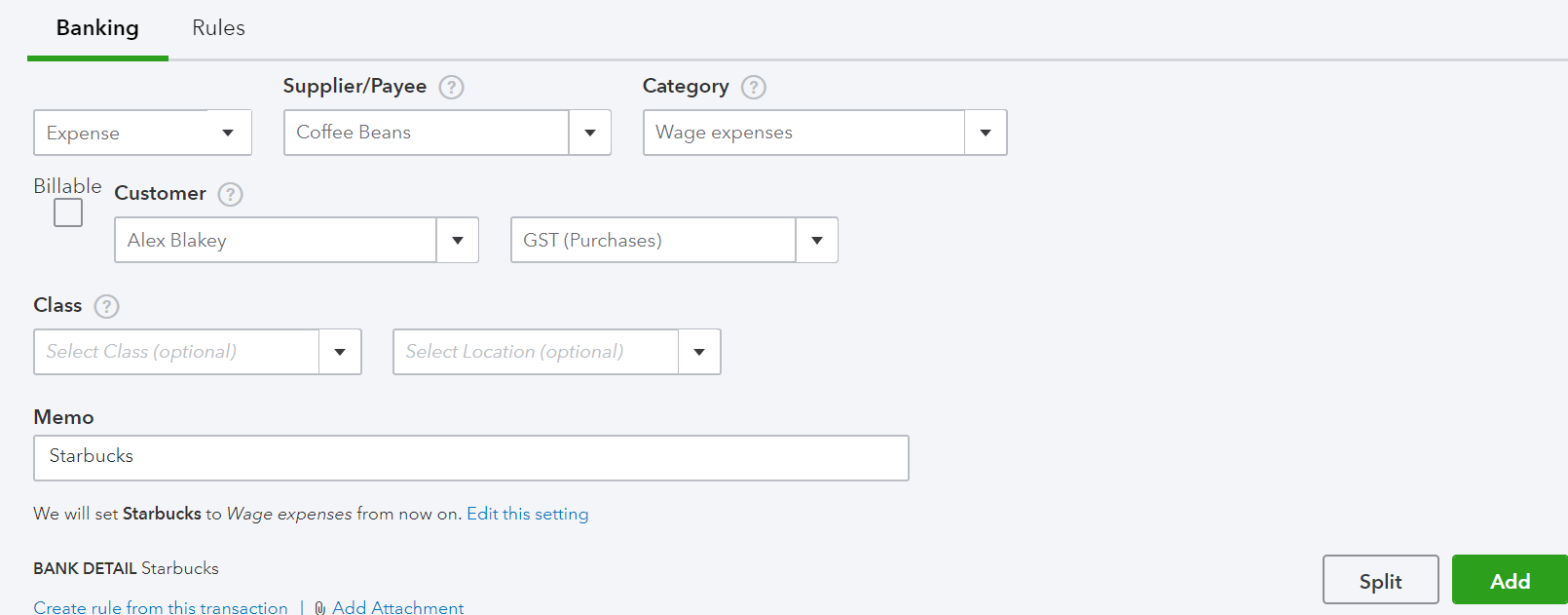 You can also Split a transaction to allocate it against multiple Account categories and or separate tax and amounts. How to Match TransactionsQuickBooks Online will offer to match the transaction to the bank detail, the transaction date, amount, customer and or supplier name or the ID of the transaction.To accept a Matched transaction, click on the Match button at the end of the row under the Action column.Processing Transactions - DebitsDebit transactions will default to Expense unless matched to an existing Bill or Bill Payment. The Expense selection can be changed to Cheque or Transfer transaction types. The transfer option is useful when transferring money from one bank account to another, drawings entry, loan account, or payroll clearing.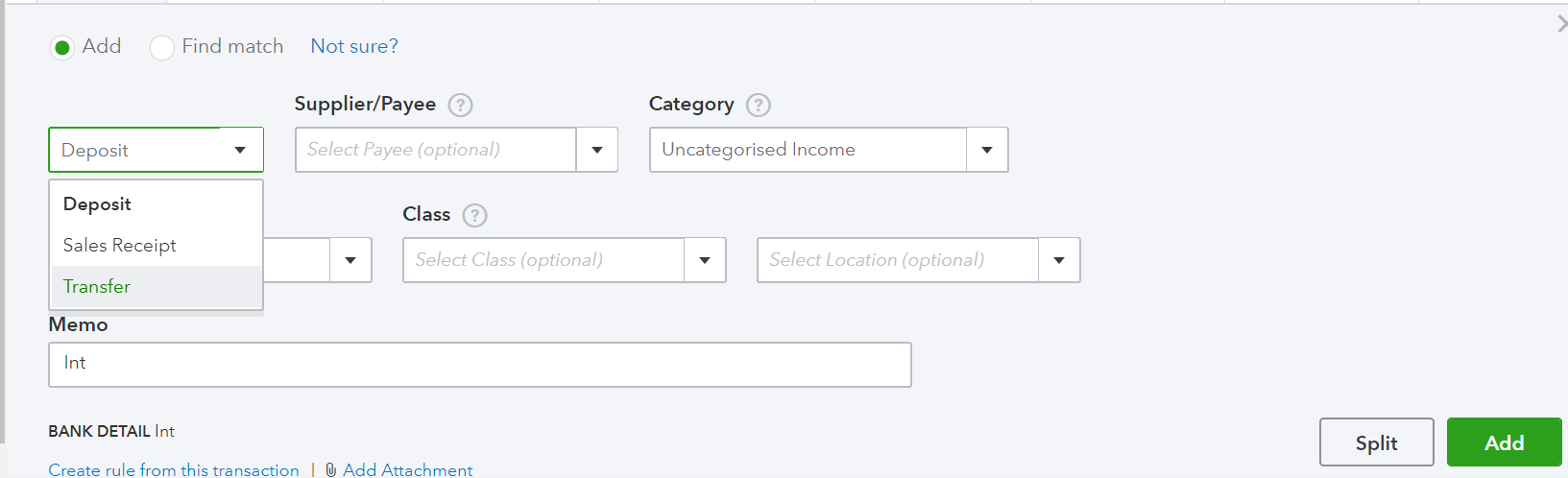 Processing Transactions - CreditsCredit transactions will default to Deposit unless matched with an Open Invoice or Invoice payment. The Deposit selection can be changed to Sales Receipt or Transfer transaction types. The Transfer option is useful when transferring money from one bank account to another, drawings entry or loan accountHow to accept multiple transactions in batchesTo accept multiple transactions at the same time, select the transactions you wish to action (either select individual transaction by clicking the tick box at the left, or select the tick box at the top to select all transactions), and then under batch actions select Accept Selected.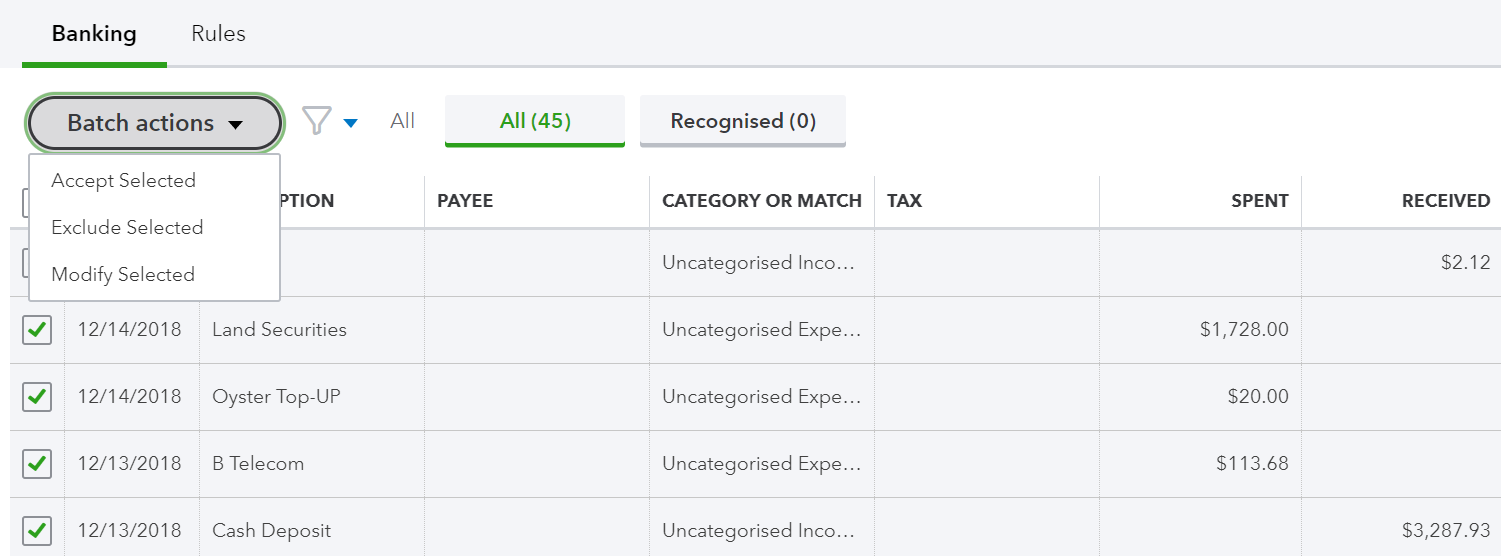 Other batch actions include:Exclude Select – Transactions will be excluded and not imported into QuickBooks online.Modify Selected – Allows you to modify multiple transactions all at once.Adding Attachments to TransactionsTransactions that have not been Matched to an entry can have an attachment added to it during the bank Add process. Browse to the file to attach. If using the QuickBooks Online Mobile APP to take a photo of an expense this will be seen under the Attachment area. Note: only one file can be added from the Banking screen. Additional attachments can be added by opening the transaction once saved.  Setting up Bank RulesBank Rules allows greater control of bank transactions as they are added to the QuickBooks Online Company. Bank Rules can be defined via Money In or Money Out and the bank account the transaction it relates to (if you have more than one bank account).The transactions can be identified using separate conditions using Bank Text, using the logic of Contains or Doesn’t ContainDescription using the logic of Contains, Is Exactly or Doesn’t contain.Amount using the logic of Equals, Is greater than, Is less than or Doesn’t equalUp to five separate conditions can be added.To complete the rule, allocate the Payee, categorise it, apply a tax code, or apply a class and/or Location. In addition, you can add a memo to the transaction. Example of Creating a new Bank RuleIn the new window click on the box in the top right called New Rule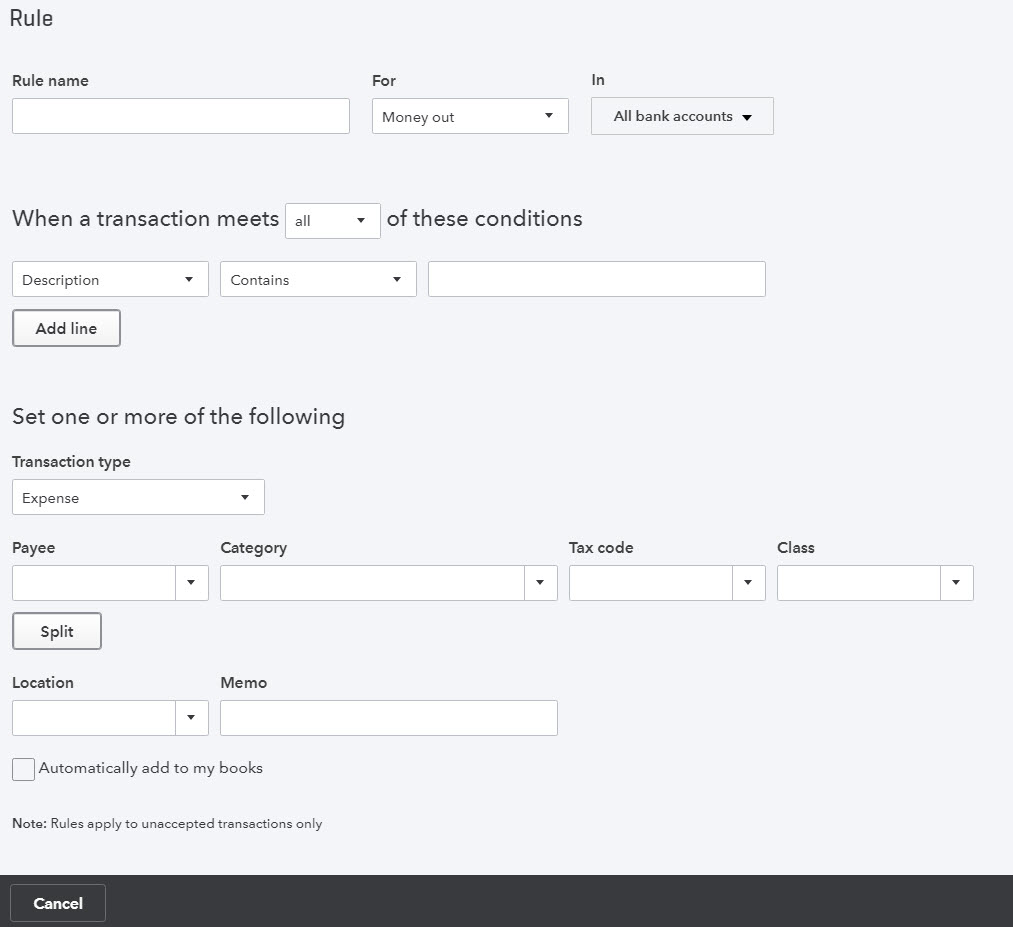 Enter a rule name, call it OfficeworksSelect if this is for Money In or Money Out transactions. Set it as Money OutSelect the bank account the rule will relate toSelect the appropriate conditions to meet the ruleThen select the appropriate actions. Optionally choose a Location and/or Class and/or Memo.If transaction is to be added into the file choose Automatically add to my books Note: transactions Automatically added will not be found in the review tabTransactionsCreating and Managing QuotesEstimates are easy to create and customise in QuickBooks Online. Before creating the first estimate, double check your company file setting is correctly completed. e.g. set up for tax, quantities, custom transactions etc. Creating QuotesEstimates can be easily accessed from the Create or Quick Create menu. To create a Estimate: Go to Create > Customers > Estimates.Complete the on-screen estimate, including selecting a customer, add date, estimate number, whether amounts are tax inclusive/exclusive/out of scope, Products and Services of your choosing, the quantity, description and rate for each.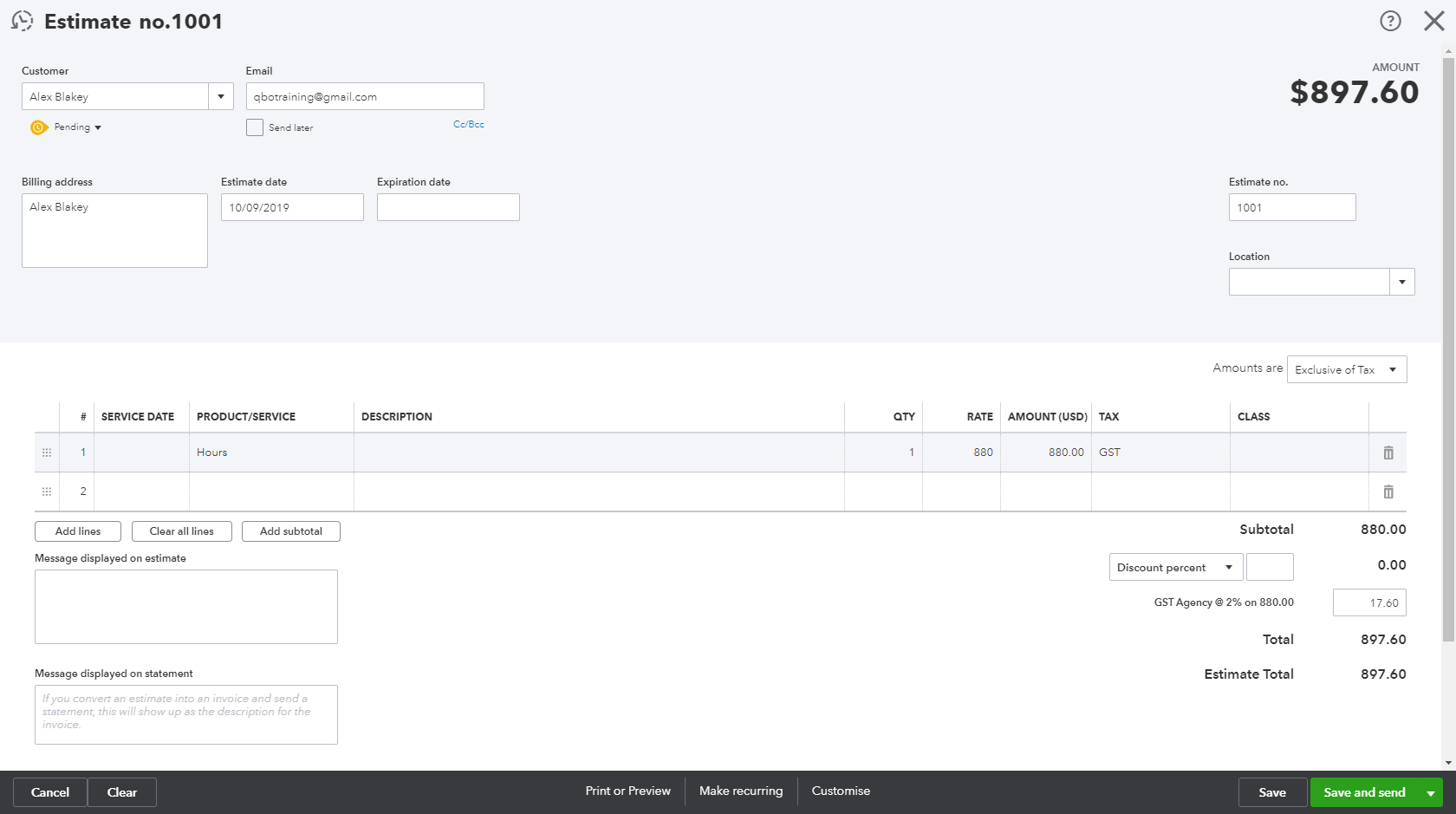 Add more lines, if needed. Complete any other desired fields, such as the Discount or add a message to be displayed on the estimate. If necessary, attach a document or any file by clicking on Attachments in the bottom left corner of the form. This can be used to store related documents for future references. Files sizes can go up to 25MB each transaction.Select Save and Send to email your customer the estimate. Click Save to save the estimate and return to the homepage.Managing QuotesOnce the customer agrees to your estimate, it can be changed to an Invoice. Estimates can be found using the Search and Recent Transactions functions, but the easiest way is by selecting Customers from the left-hand navigation bar.In the Customer Centre, click on the Estimates box in the Money bar. Locate the customer you wish to update the quote for. Select ‘Create Invoice’ to convert the estimate to an invoice.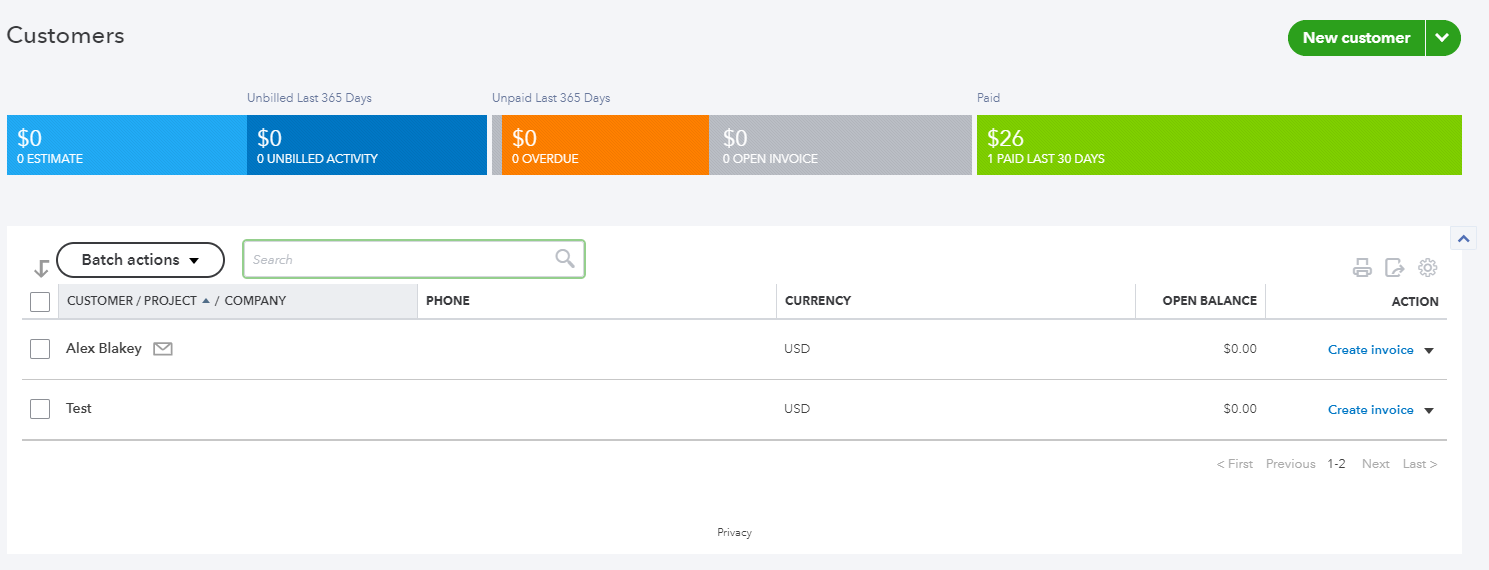 Note: Estimates can be updated for ‘Status’ i.e. Accepted, and then converted to an Invoice.Creating and Managing InvoicesInvoices can be easily entered from the Create menu. In the Create > Customers > Invoice.Complete the on-screen invoice, including selecting a customer, add date, invoice number, whether amounts are tax inclusive/exclusive/out of scope of GST, Products and Services of your choosing, the quantity, description and rate of each, and the GST code.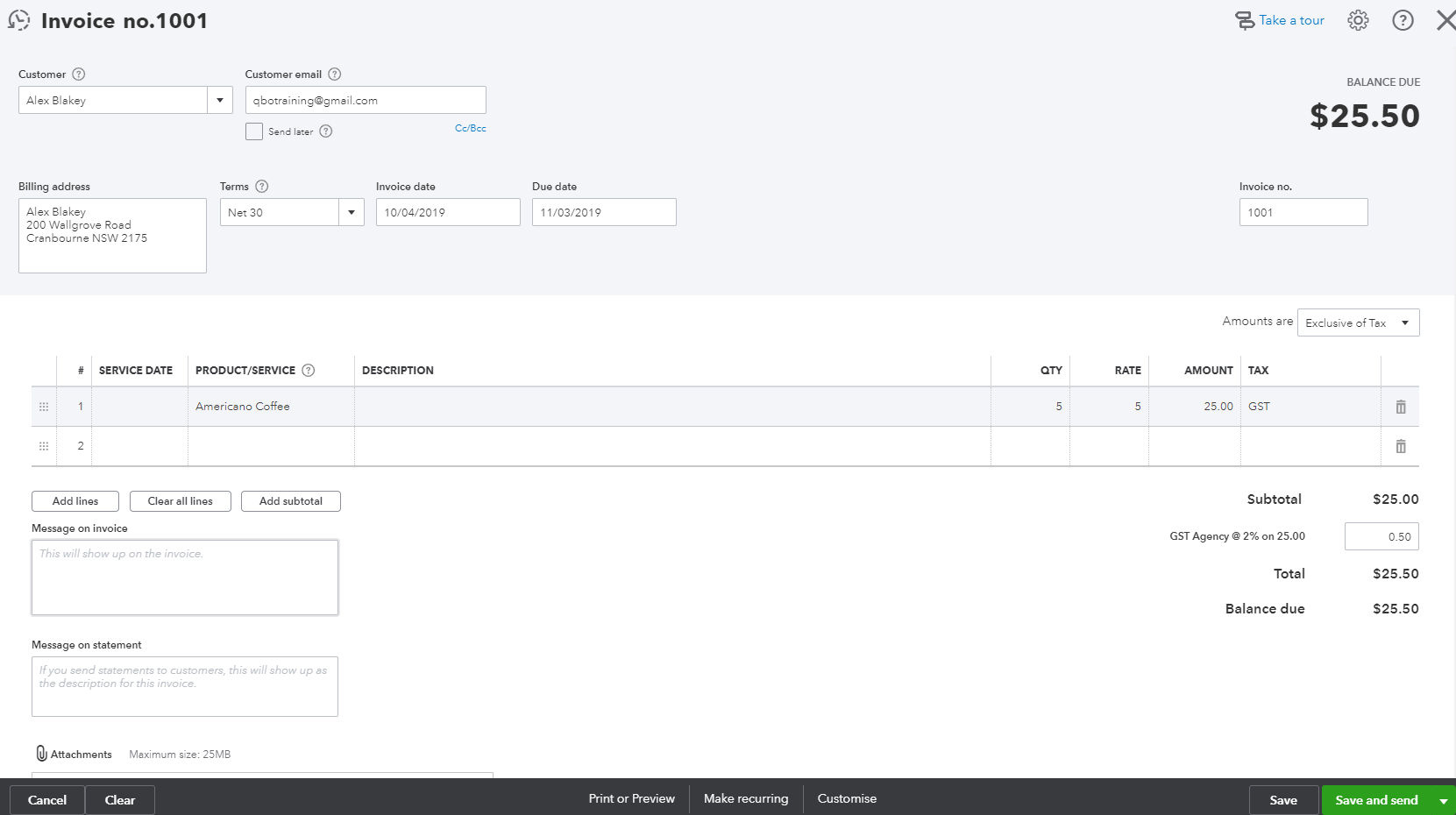 Add more lines, if needed. Complete any other desired fields, such as the Discount or add a message to be displayed on the invoice. If necessary, attach a document or any file by clicking on Attachments in the bottom left corner of the form. This can be used to store related documents for future references. Files sizes can go up to 25MB each transactionSelect Save and Send to email your customer their invoice, click Save and Close to simply save the invoice and return to the homepage or select Save and New to save the invoice and create a new one.Receiving Payment of InvoicesTo receive a payment on an existing invoice, use Create > Customers > Receive Payments. Choose a customer and select Invoices to be Paid, Bank Account to be deposited and the date of payment.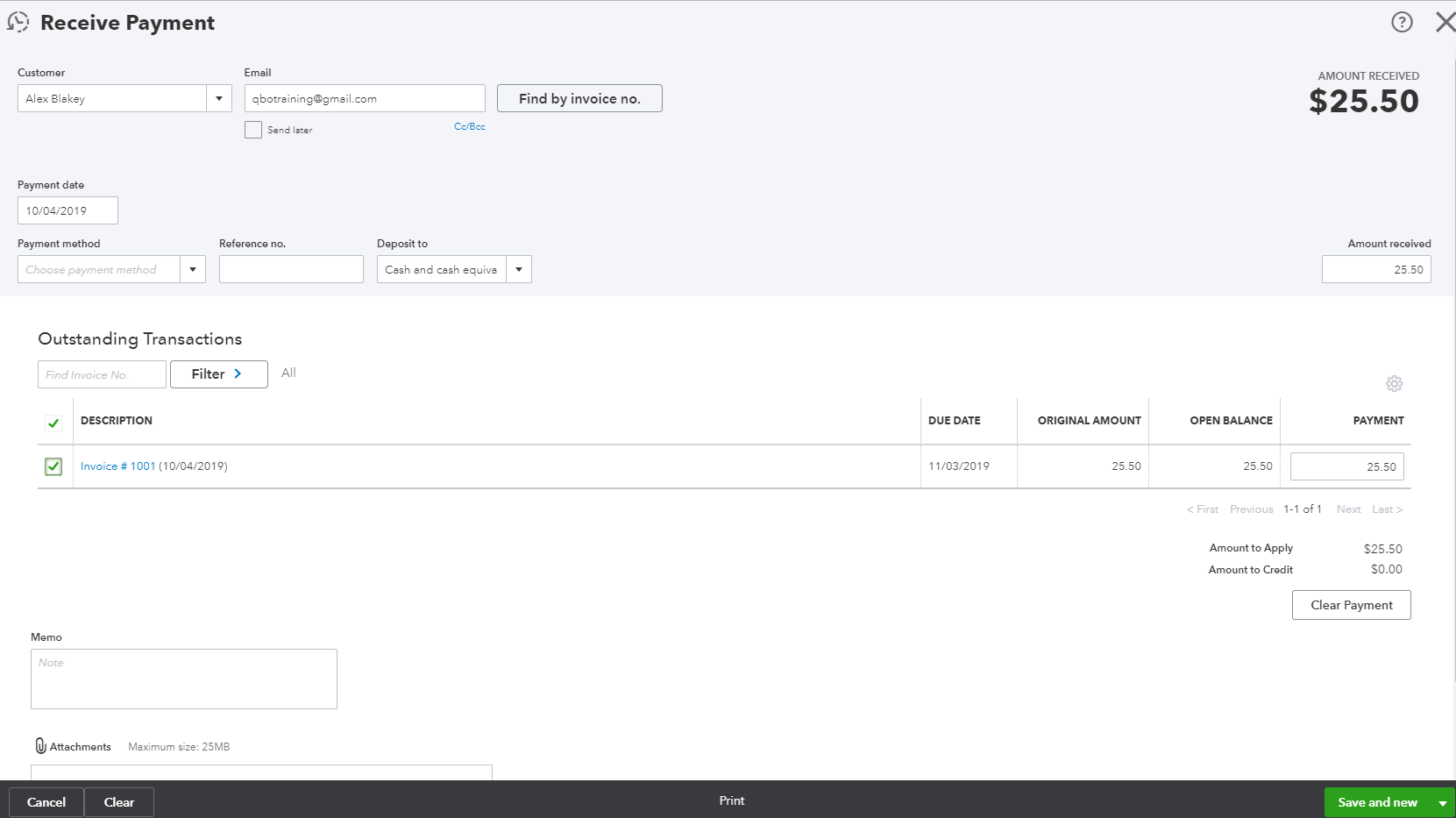 Customising InvoicesCustomise the look of an invoice template by including a logo, editing the font and more.This can be done by going to the Gear Icon > Your Company > Custom Form Styles.Click on New Style and select Invoice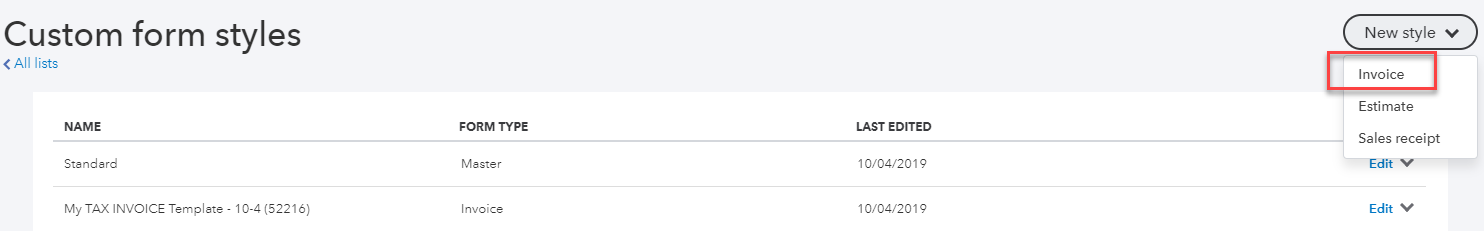 Choose a template and accent colour, upload your logo, and specify columns, header, footer and more. This same customisation window can be accessed at the bottom of an invoice by selecting Customise at the bottom of the invoice form.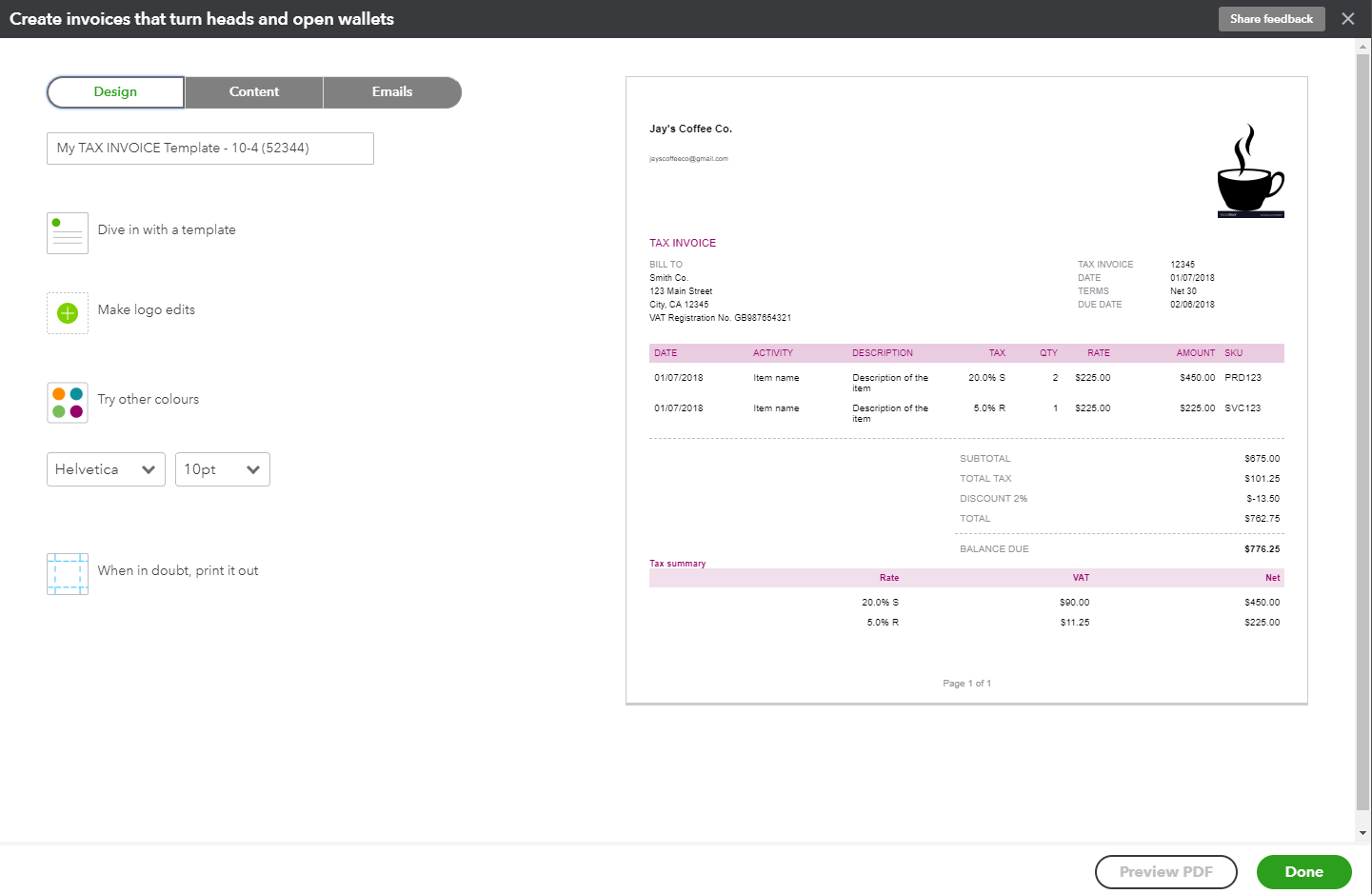 AttachmentsAll transactions can have attachments added to them. The attachments can be added by browsing to a file from your local computer or the file can be dragged into the attachment field from within any transaction.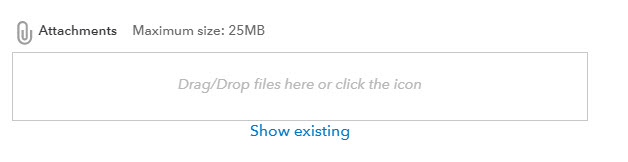 Attachments can also be found and actioned from the Attachments Page.If you need to upload a batch of attachments and link them to other transactions later, for example the terms and conditions document, then follow these steps:Gear Icon > Lists > Attachments.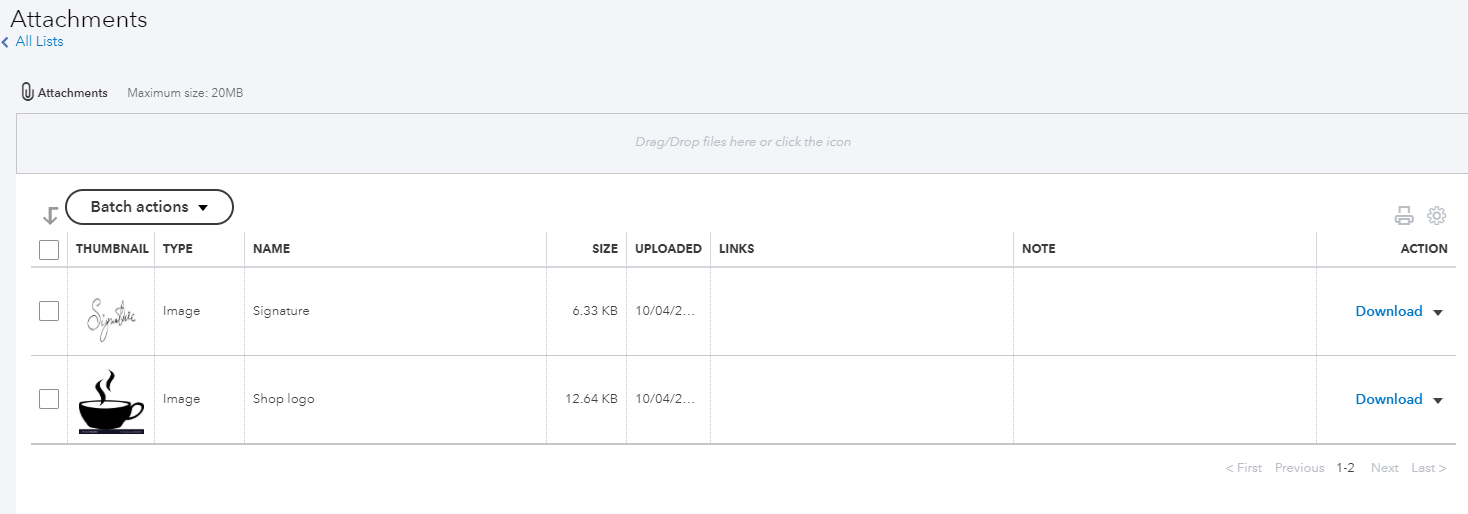 Drag/Drop files in the Attachments field, or click on the Attachments paper pin icon, find the location of the document to upload and then click Save to uploadMaximum size 25MB - is the total of the size of all attachments added to a transaction.Review the attachment under the Name columnThe Attachments window also has the following features:Batch Actions – Export and process transactions (Invoice and Expense) directly from this windowExport the image or document, tick the box required and click Export from the Batch action drop downCreate Invoice or Create Expense, tick the document you want added to the transaction and choose either Create Invoice or Create ExpensePrint the list of attachments in your file from the printer iconFrom the grey settings icon next to the print icon, choose which columns are shown in this windowEdit, Delete, Create Invoice and Create Expense from the dropdown box under ActionExpense TransactionsTo enter an expense transaction, select Create > Supplier > Expense.In the Expense window, select the account the expense was paid from such as petty cash, a bank account or credit card account.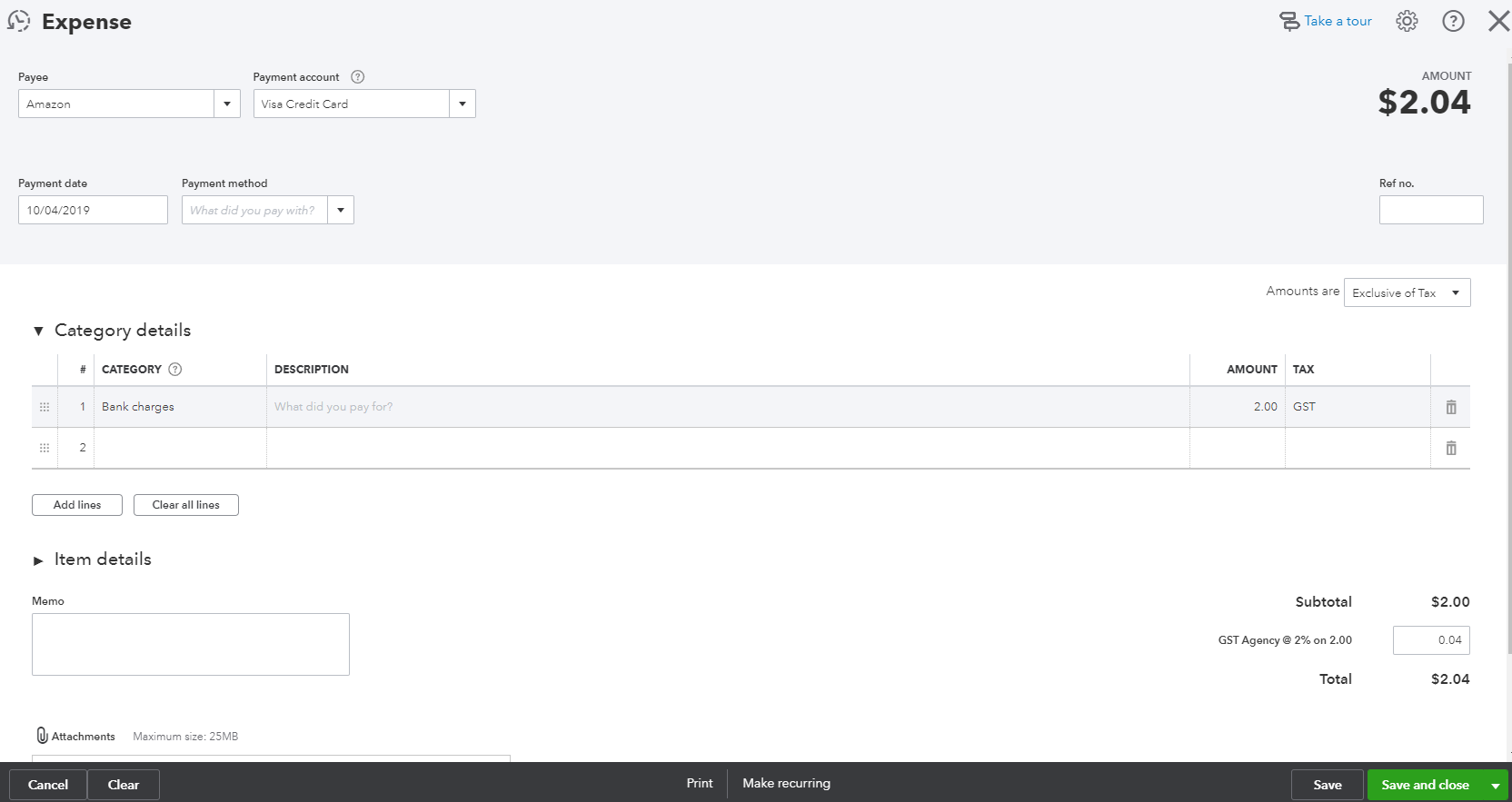 Complete the detail of the expense transaction including the payee, the reference number, the date, whether the amounts are tax inclusive/exclusive/out of the scope of GST, etc.Define the expense by allocating it to the relevant account (if using general ledger accounts) and/or item details (products and services are already linked to general ledger accounts).Any additional fields such as a Memo can be completed, and you can also choose to add an Attachment (source document) for this expense. Click Save and Close.BillsBills, available in QuickBooks Online Essentials and Plus, can be accessed from the Create > Suppliers > Bill. 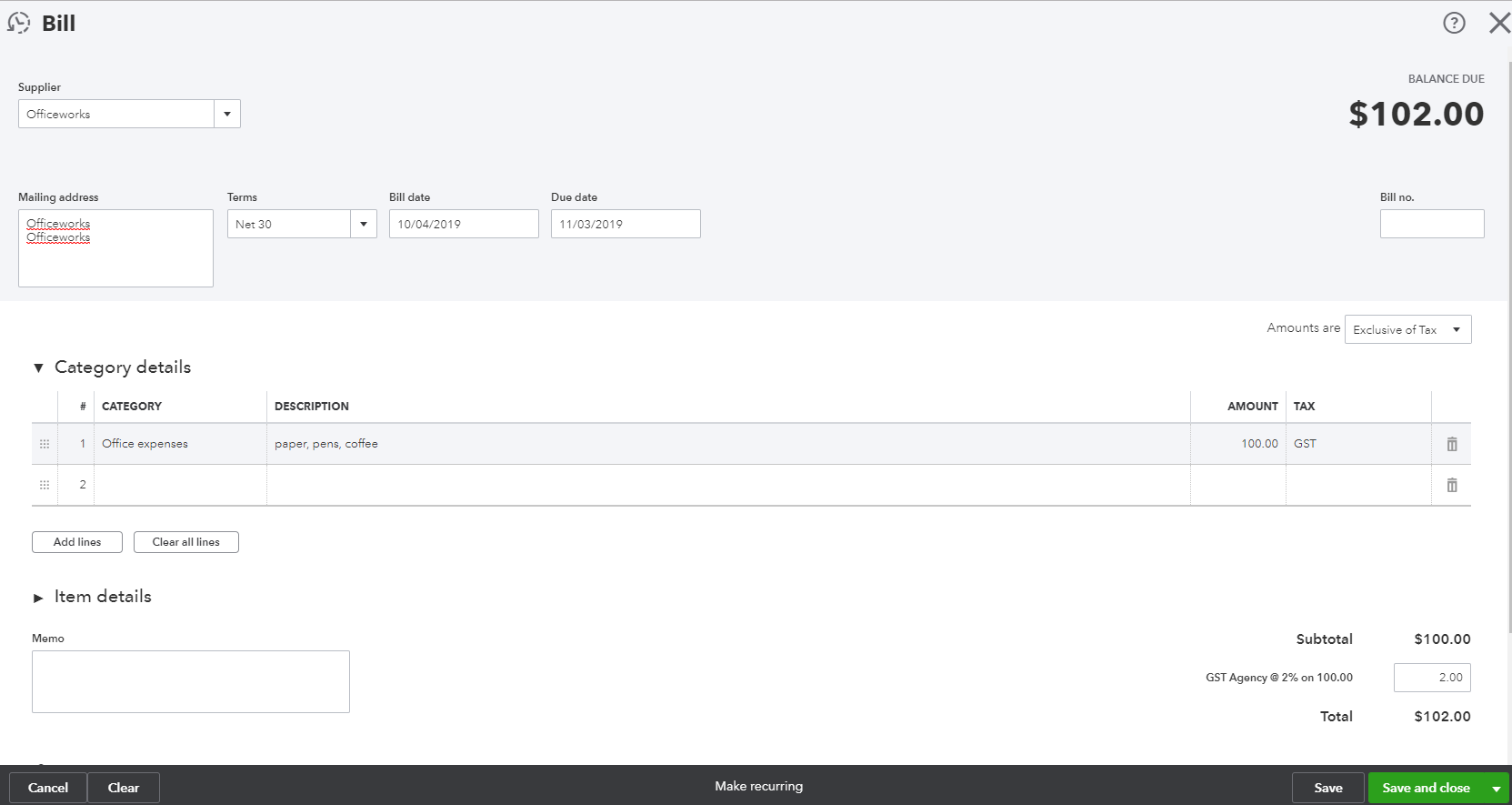 Paying BillsWhen paying bills, select Expenses > Suppliers from the left-hand navigation bar or the Create window. In the Supplier Centre, click on the Open Bills box in the Money bar. Locate the supplier you wish to pay a bill for. Select Make Payment to apply the payment against the invoice. 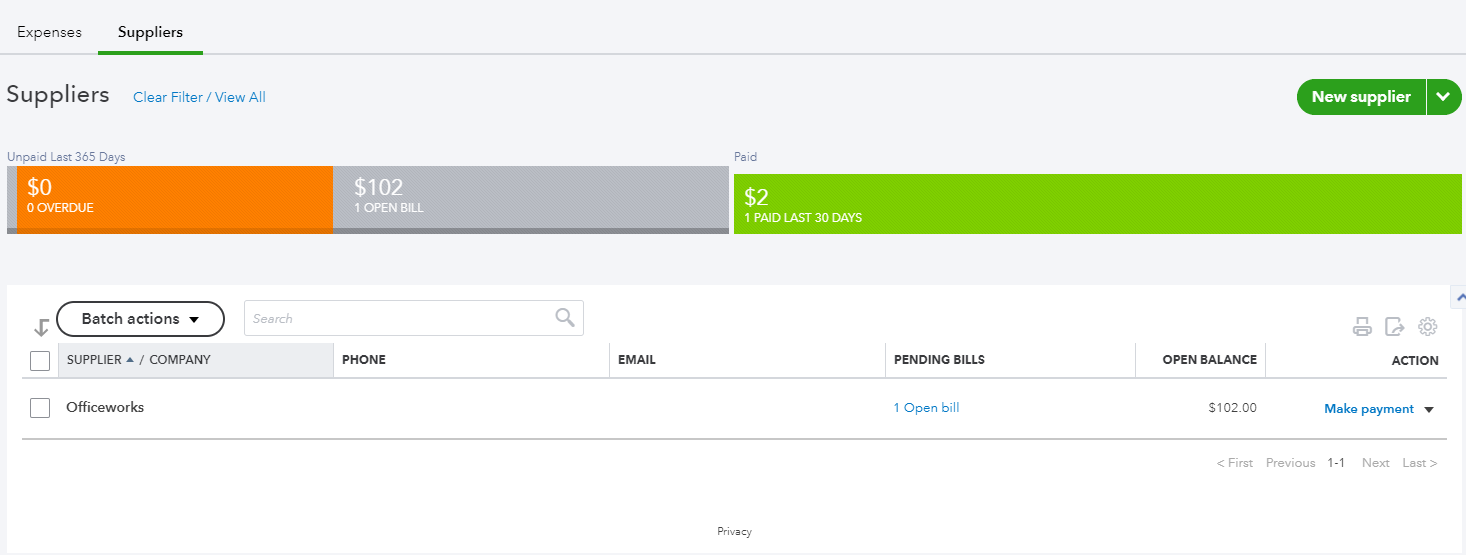 Recurring transactionsRecurring transactions are a way to quickly create different transactions with the same information that will happen on a regular occurrence. These transactions can be setup to record automatically or they can be set up for manual entry via the template created under the recurring transactions feature.QuickBooks Online will save the transaction as a template and will allow you to manually change the date and amount at the anniversary of the occurrence of the next due transaction if unscheduled. If scheduled, QuickBooks Online will automatically post the transaction. Invoices can be set to automatically email you while you sleep.The recurring transactions feature is available in Plus and Essentials versions, but not in Simple Start.To view the recurring transaction list, navigate to Gear icon > Lists > Recurring Transactions.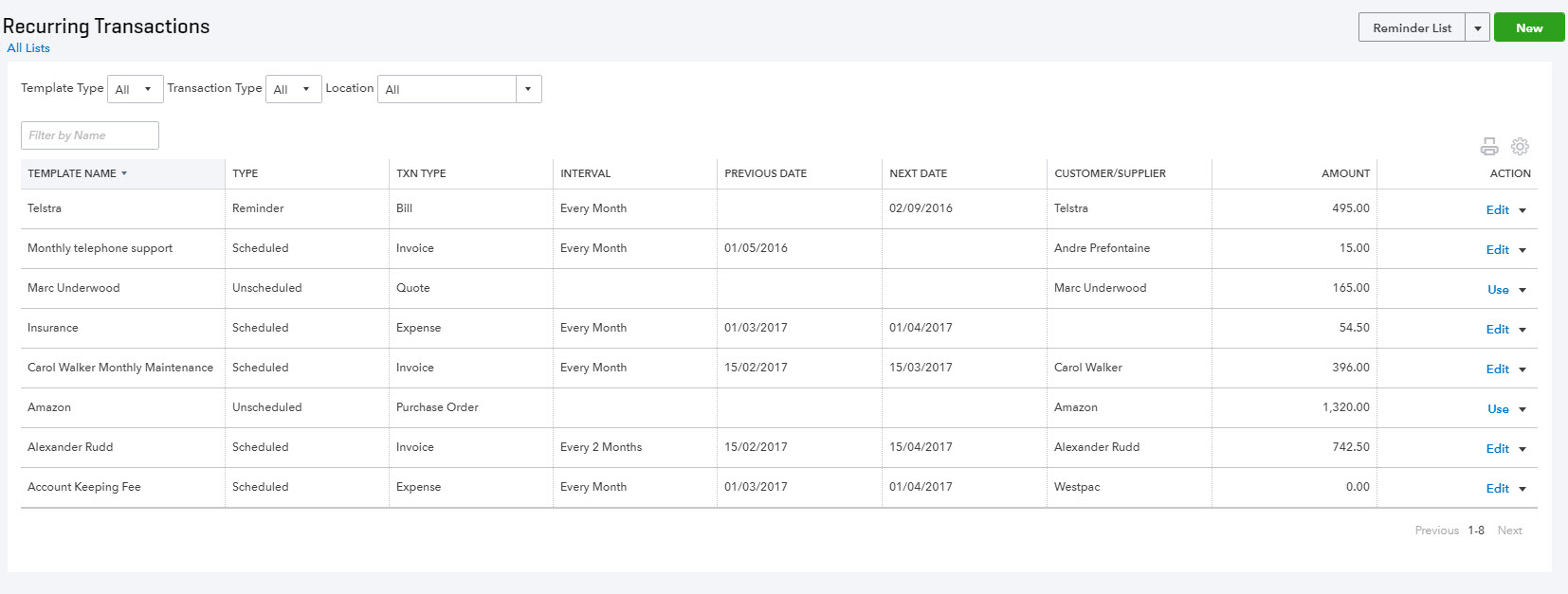 Class and Location Tracking QuickBooks Online Plus users can take advantage of Class Tracking, Location Tracking, or both. Class and Location tracking configuration is ideal for management reporting purposes by enabling tracking for separate parts of your business. This feature is enabled in ALL account types and all transactions except transfer. Turning on Class Tracking and/or Location TrackingTo turn on Class and Location Tracking, click Gear icon > Account and Settings > Advanced.Then select Categories and check the boxes next to Location Tracking and/or Class Tracking.Class Tracking can be configured to warn when a class has not been assigned to a transaction (optional)display the Class as one to each row in transaction orone class for the entire transaction.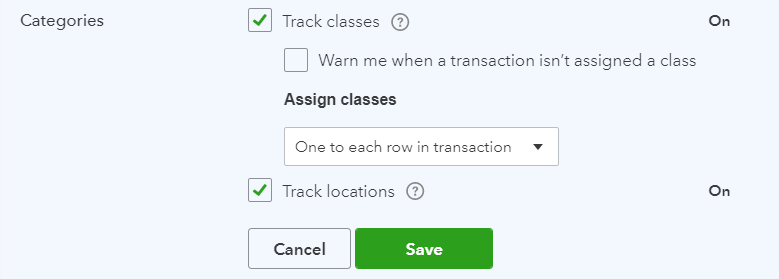 Partial Purchase OrdersSometimes the reality of Purchases isn’t that simple.  We know that often QuickBooks Online users have to find ways to record more complex transactions – often resulting in multiple transactions being recorded, taking you more time in entry and troubleshooting.  Here are some new and upcoming options that will make handling complex sales and purchases easier.To use purchase orders, you must be using the Plus version of QuickBooks Online and you will need to turn this feature on in your Company SettingsCreate a Partial Purchase OrderCreate a new purchase order to your supplier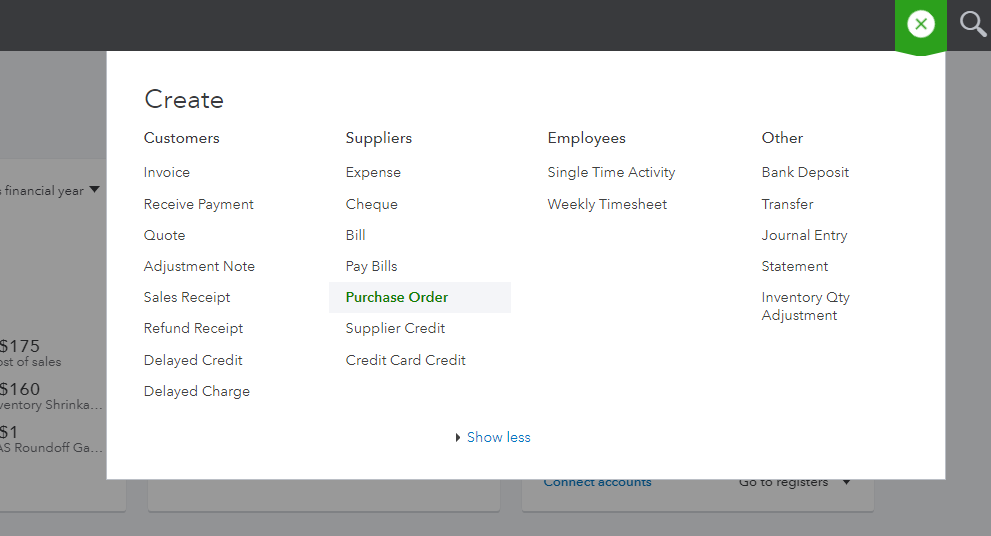 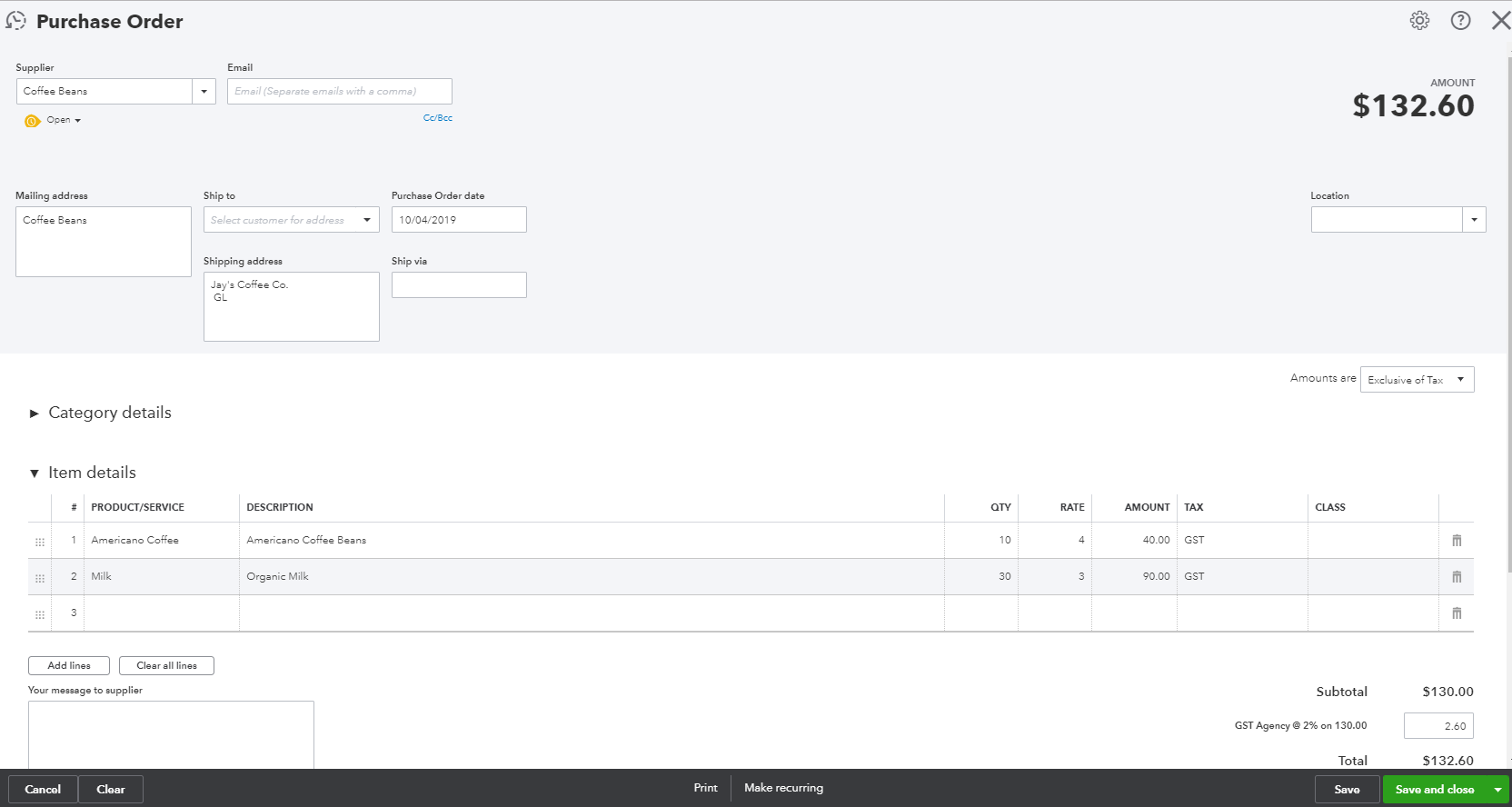 You will notice a new box under the Suppler Name which will currently say “open”When the stock arrives and you have the Supplier Bill you can receive the stock in by creating a “Bill” and your purchase order across from the drawer.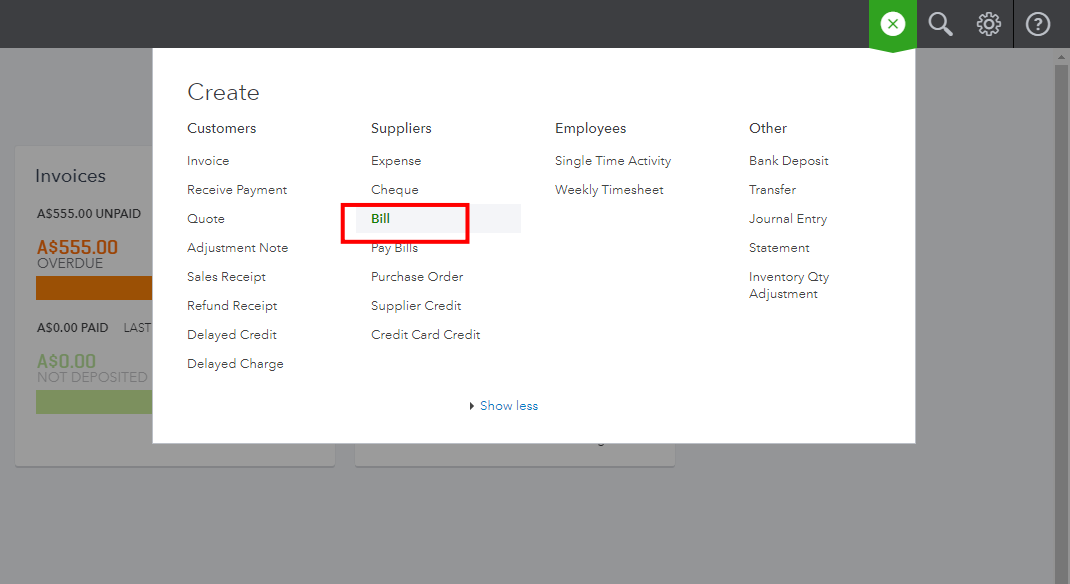 Add the purchase order to your Bill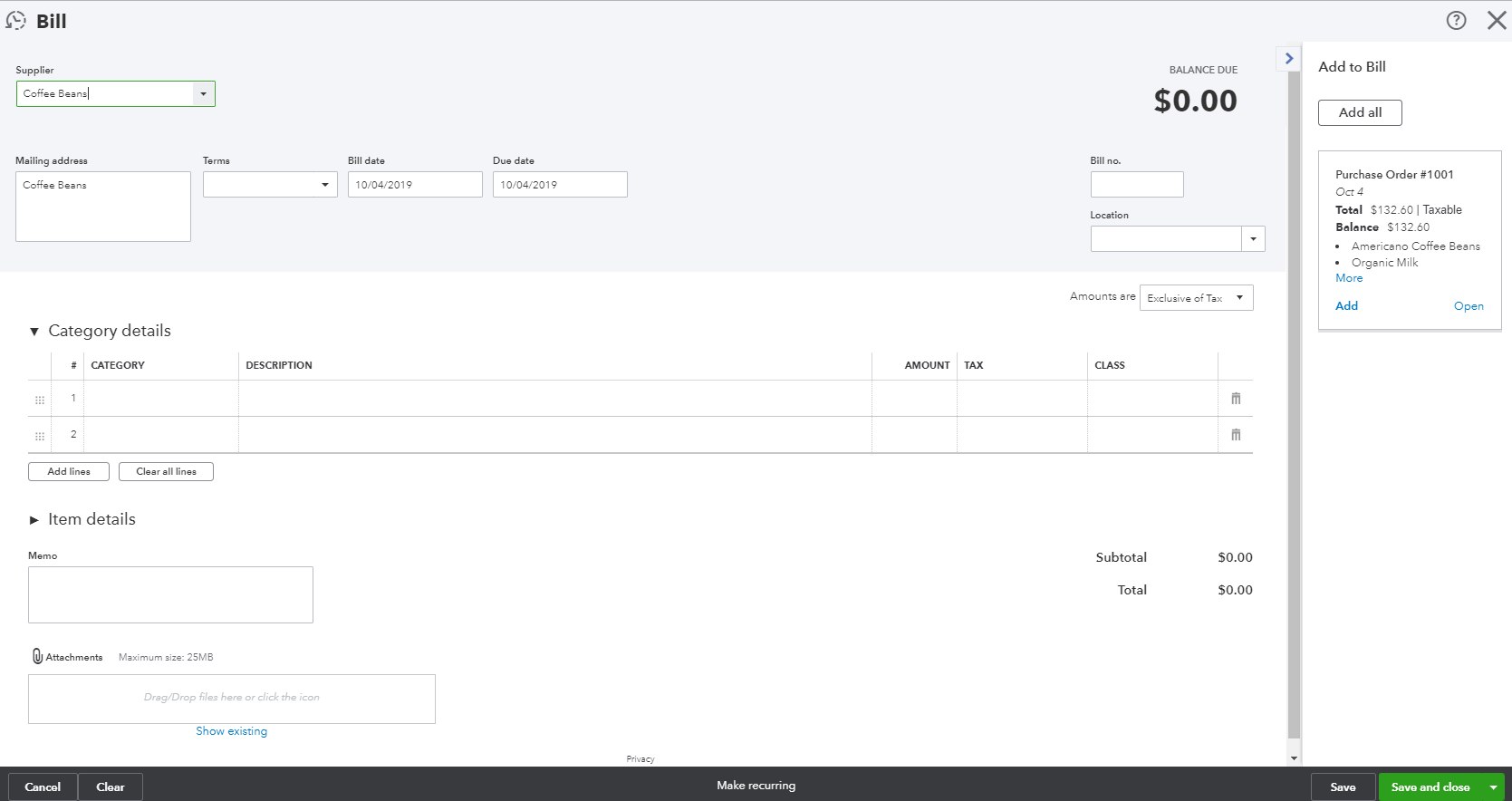 If you have not received all items you can enter the amounts you have received and the undelivered items will remain on an open purchase order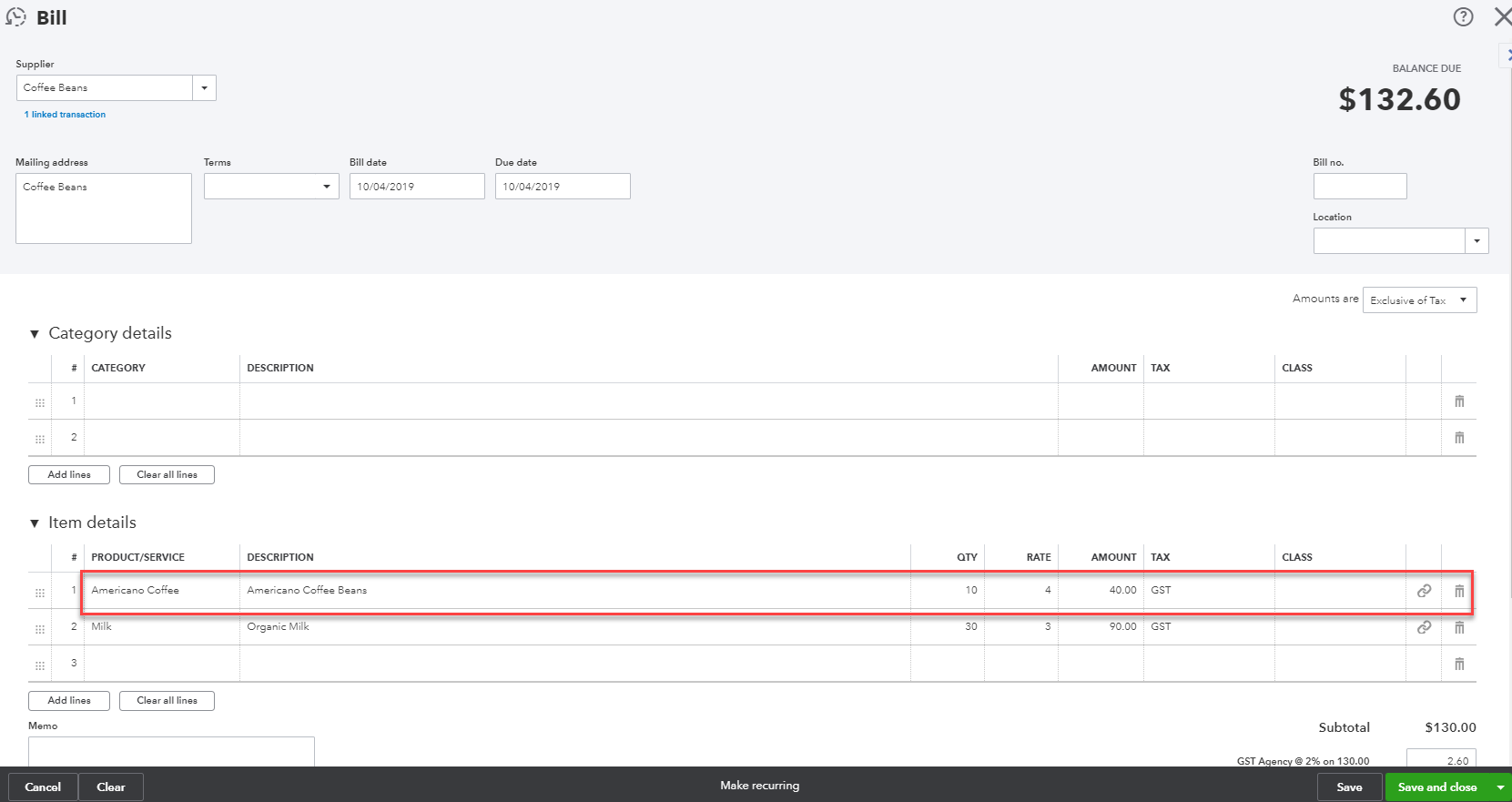 The Purchase order will remain open until the balance of items have been received or the purchase order is manually closed.You can update the purchase order status to closed which will finalise the entire purchase order.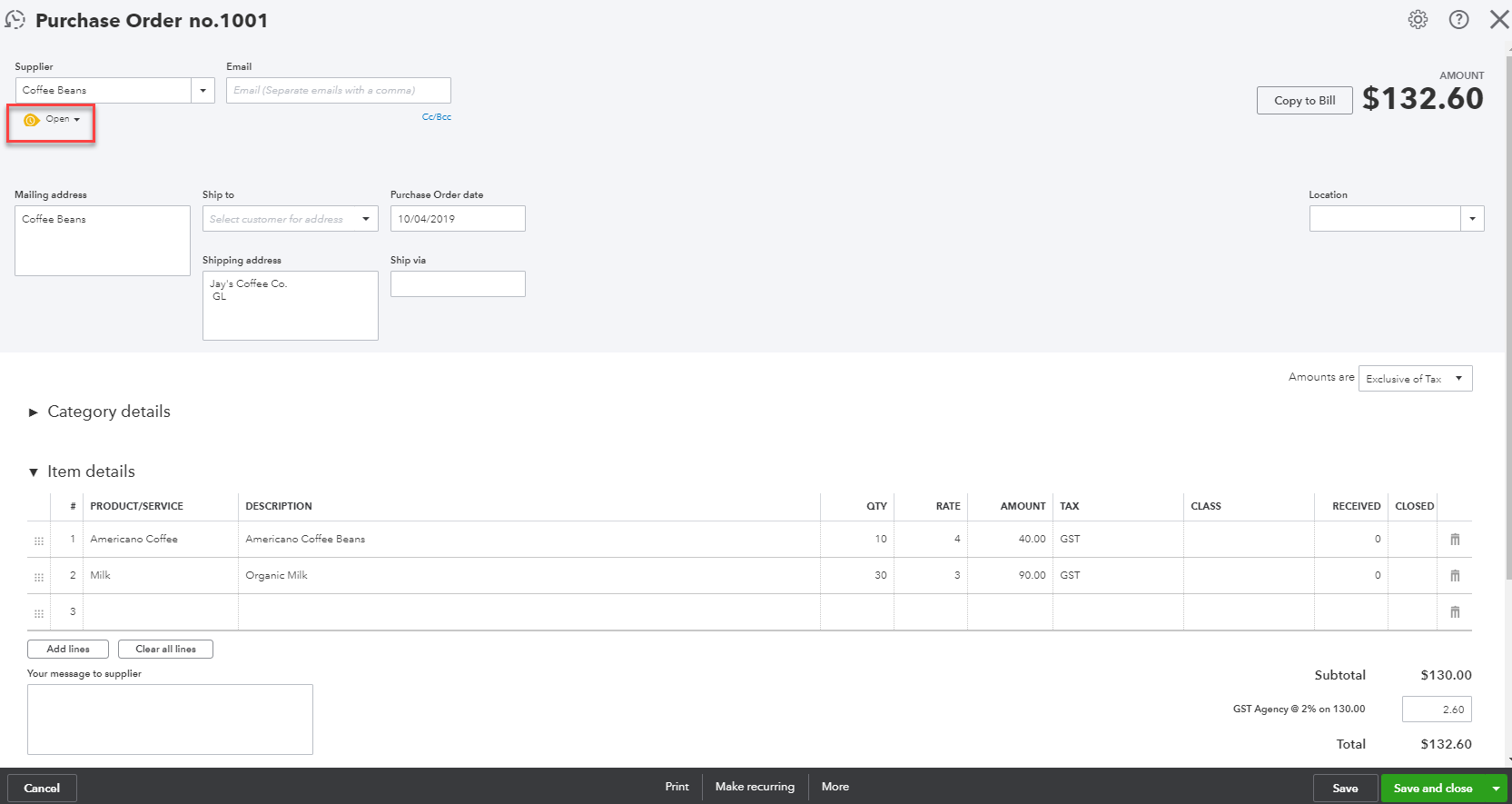 Or you can close off individual items on the purchase order.You can also run reports to get an overview of what you have on backorder/order with your suppliersRun the Open Purchase Order List Report for a summary of purchase orders and the value outstanding: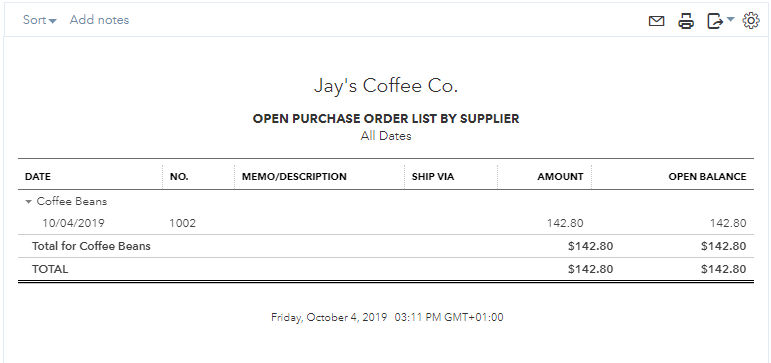 Run the Open Purchase Order Detailed Report for a list of items you have on backorder and/or order.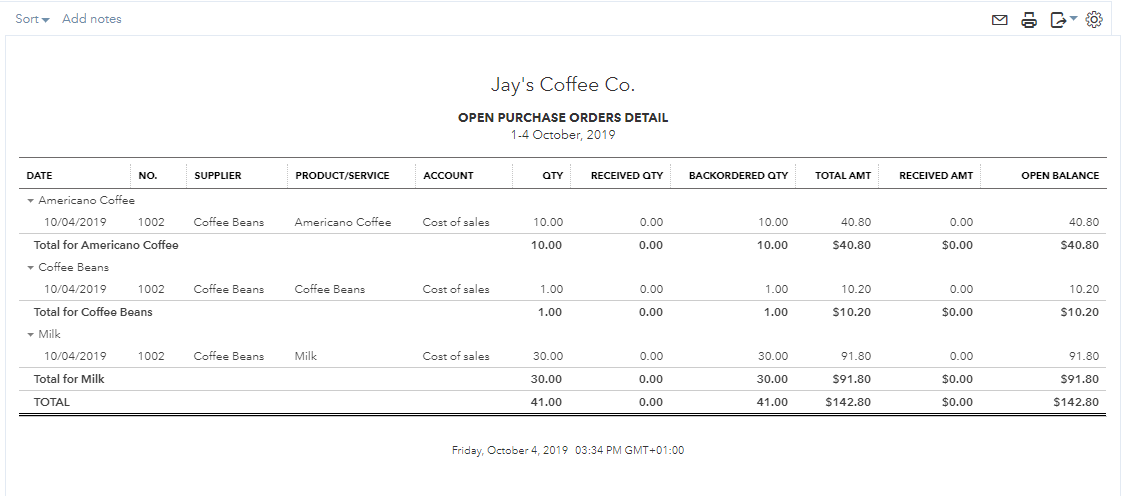 BudgetsHelp you prepare a budget. Success requires planning. Nearly 50% of new businesses fail within five years. Use the QuickBooks Online budget feature to estimate future income and expense so that over time you can compare it against actual performance.QuickBooks Online budgets are based on the financial year that is set up in Company Settings. You can only create budgets one year at a time. One year in the past and 6 in the future, and no limit on budgets you require to forecast. QuickBooks Online allows you to create and manage multiple budgets. Access Budgeting from the gear icon then select an existing budget or click Add Budget. New budgets in QuickBooks Online can be created from historical information, from scratch or copied from another budget. Budgets are categorised based on income and expense accounts and can be further categorised into customers, classes or locations.Amounts are entered and edited one line at a time. Enter annual or quarterly amounts and calculate a monthly average or enter monthly amounts with an option to copy it across the remainder of a row. Amounts are automatically rounded to the nearest dollar. All budget reports show in whole numbers.The budget grid defaults to show rows as accounts and columns as months. Check and uncheck Show Blank Rows to show or hide blank rows. If the budget is subdivided, you can change the Show Rows as drop-down field to your other criteria (Class, Location, Customer) as long as there are fewer than 200 active records for those criteria.Budget vs. ActualsBudgets may be set up for different purposesto forecast future profitability of the business, track expected performance of a department or compare the estimate on a job to the actual performance Having a plan improves a company’s chance of success by putting them in control of the direction of the business and giving them the tools to measure the progress.There are two types of budget reports:Budget Overview – This report shows a summary of budgeted amounts for a specific budgetBudget vs. Actuals – This report shows a summary of budgeted amounts versus actual amounts and their variances and variance percentagesSet up Budget ReportSelect Reports> All Reports.Select Business Overview.Click to select Budget Overview Report or Budget vs. Actuals Report If it doesn’t pop up automatically, click under General > Budget and select or change which budget to view (if you have more than one), the report dates, accrual/cash basis, filter for customer, class, location or specify columns shown.When finished customising, click the Run Report button.Note: Companies can use budgets to to help review job-costing by measuring customer estimates against actual job costs. This can be done in QuickBooks Online using budgets. Since QuickBooks Online allows you to create multiple budgets, you can create a budget for each job. Create each budget from scratch, subdivided for a particular customer. Specify the customer job and enter the estimated income and cost details for the particular job. Then run a Budget vs. Actual, renamed Estimate vs. Actual, report. Customise it to filter for the specific customer job. Save this report to regularly monitor the progress of the work.ProjectsProjects help you organise all the pieces that make up a project, including transactions, time, and running reports so you always know how your project’s doing.  Quickly access your active projects, assign transactions to them, and get project-specific reports like Project Profitability, Unbilled Time and Expenses, Non-billable Time and the Transactions tab for sales related transactions.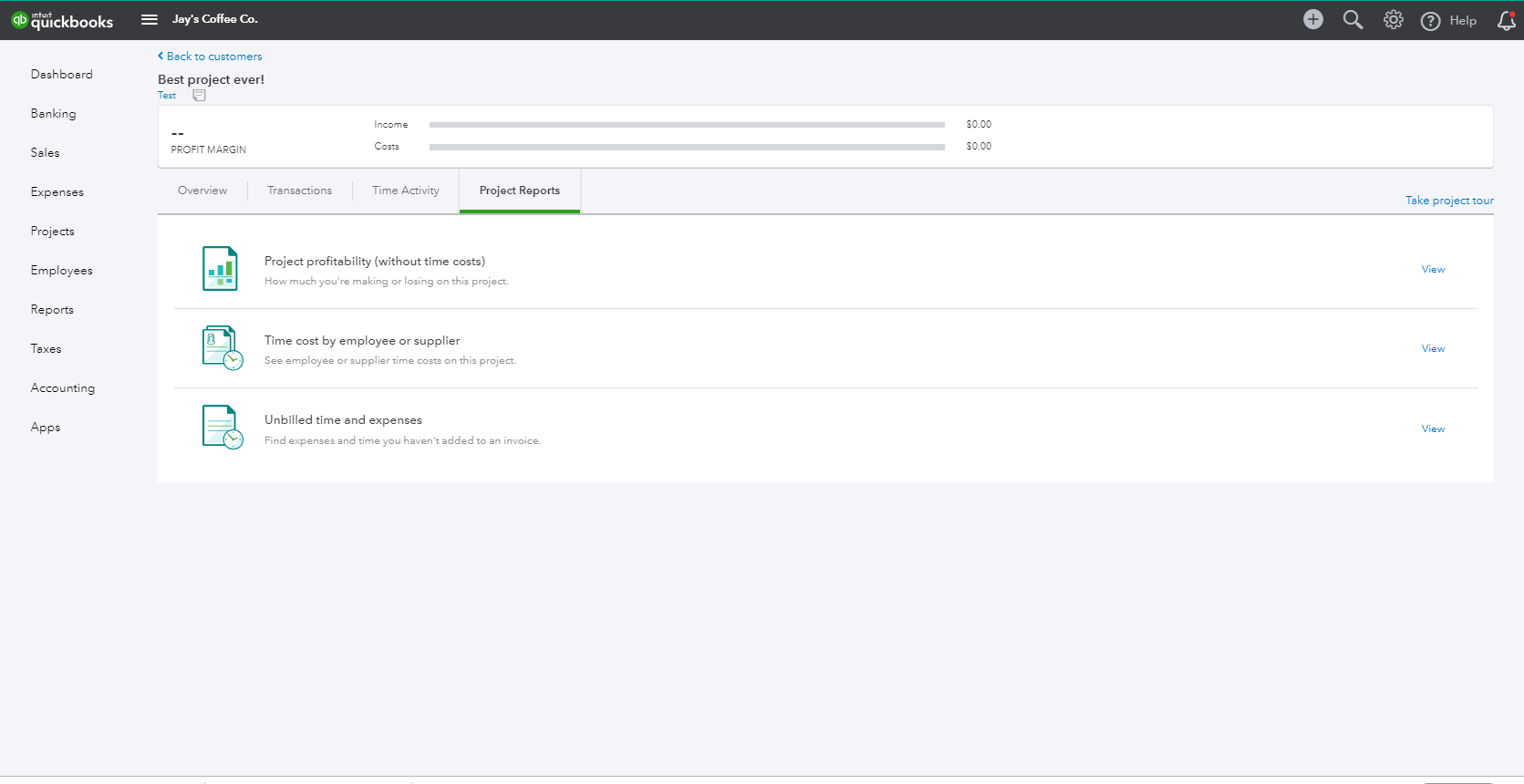 What is the advantage of the Project Centre?Projects have three reports that are customised to track these cost centres.  These can be accessed on the Overview Tab from within the project.  These include;Project profitabilitynon-billable timeunbilled timeBecause these reports are accessible right from the project centre, no special customisation are needed and you don’t even need to leave the Project Centre to see them - meaning;Your Projects will be centralised.You can add transactions for your Project directly from the Project Centre: Invoices, Invoice Payments, Expenses, Quotes, and Timesheets.You can add transactions with the + (Global create) button as well as for other transactions, such as Bills, Cheques, Journal Entries, etc.You can add notes for your Project such as start, completion, etc.You can update the progress of your Project from In Progress to Completed or Cancelled.Once you have started creating transactions you will then be able to view these on the Transactions Tab from within the projectHow are Projects different from sub-customers or classes?Projects are similar to sub-customers and classes, but the advantage is multiple reports for each Project are grouped together.You may have a sub-customer, which is not a Project, but only Projects will show in the Project Centre.Turn on Projects in SettingsProjects can be turned on from within QuickBooks Labs, to turn this on;click the Gear Iconselect Company SettingsSelect the Advanced Tab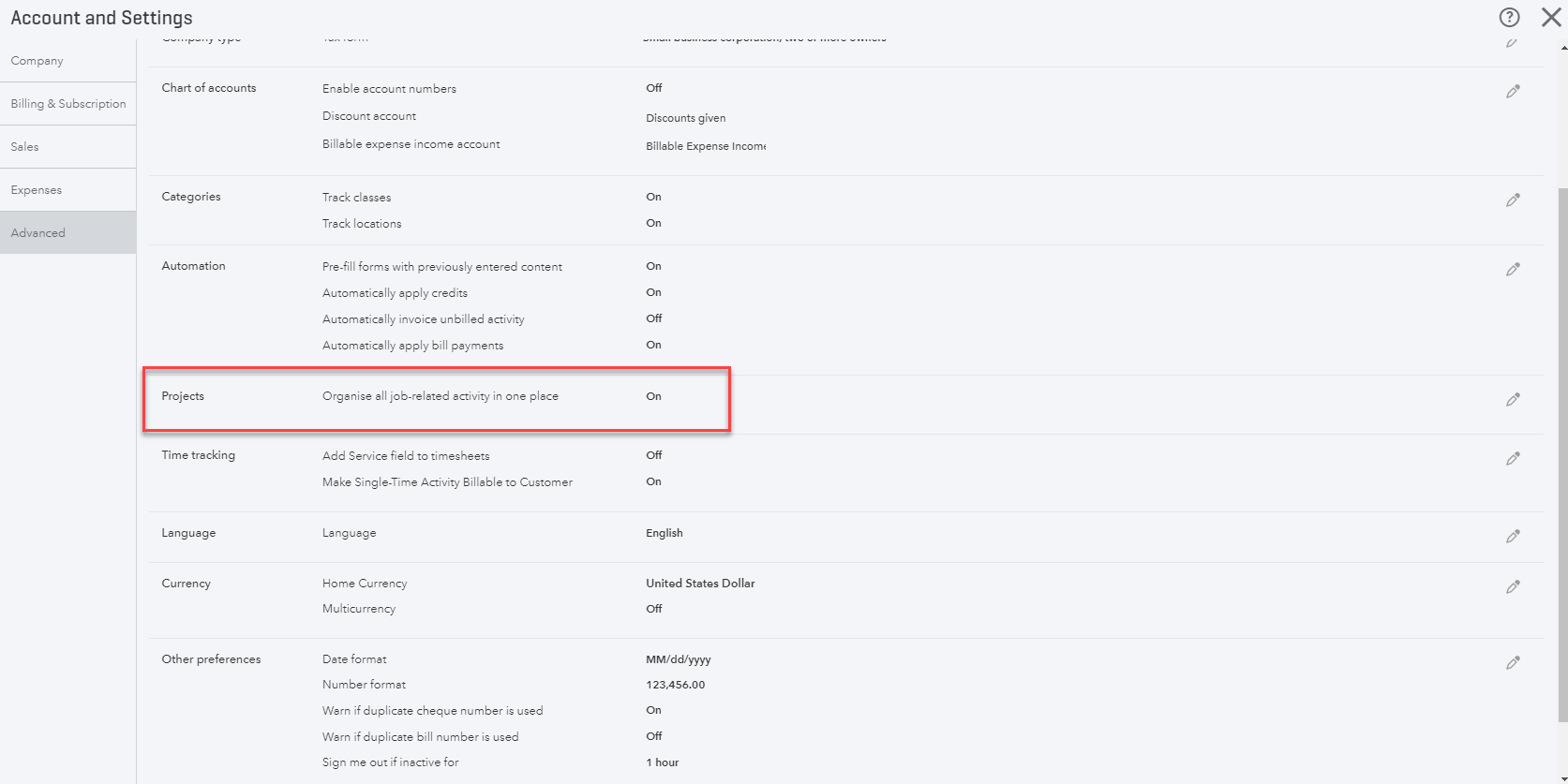 Select Projects and select the tick box to turn Projects onclick SaveCreate and track your projects Set up your first projectSelect Projects from the menu. Select Add your first project.Name the project, and select or add a customer.You can add a note now or later, and then Save.You’ll see your new project card. Go ahead and select it. Let’s add an invoice to your project.Go to Add to project, and select Invoice.The Project name will pre-fill, so just enter your invoice as usual, and then Save. It’s easy to add other transactions to your project. Go to Add to project and choose an Expense (Or Invoice, Receive Payment, Estimate, or Time or Purchase Order).Enter the vendor/supplier's name, fill in the details, and also include the Project name just to the right of the line amount.  (You can add multiple projects on multiple lines.)Select Save.Add a transaction to a project outside of ProjectsOpen global create (+), and choose Invoice (or any other transaction).Pick the project from the Customer/Projects drop-down or fill in the project.Add your info as usual.Remember to Save.Run Project-specific reportsSelect the project.Click any of the reports (Project Profitability, Non-billable Time or Unbilled time and expenses).Note: The more transactions you assign to your project, the more insights you’ll see in the reports.Move existing transactions into ProjectsIf you are using sub-customers, you can merge the transactions into your project by changing the name of the sub-customer to be the same as the project.  Here’s how:Set up the project under the same parent customer as the sub-customer.  It must be named differently than the sub-Customer.Go back to Customers and choose the sub-customer.Edit the name of the sub-customer to the project name and say Yes to merge.All the transactions for that sub-customer will now be in the project!Bank ReconciliationOnce all of the banking online feeds have been processed, the bank reconciliation is almost completed. Select Accounting from the left hand menu and then the Reconcile tabIn the Reconcile window, choose the bank account you are reconciling from the dropdown box and click on Start Reconciling.Enter your Statement Ending date and Ending Balance from your bank statement and click OK.The Reconcile window all bank feeds previously Matched and Added are automatically ticked off.The image below shows all transactions processed via the bank feeds. If all transactions match the bank statement, then the reconciliation will show Difference 0.00. All completed and reconciled – taking you no time at all! 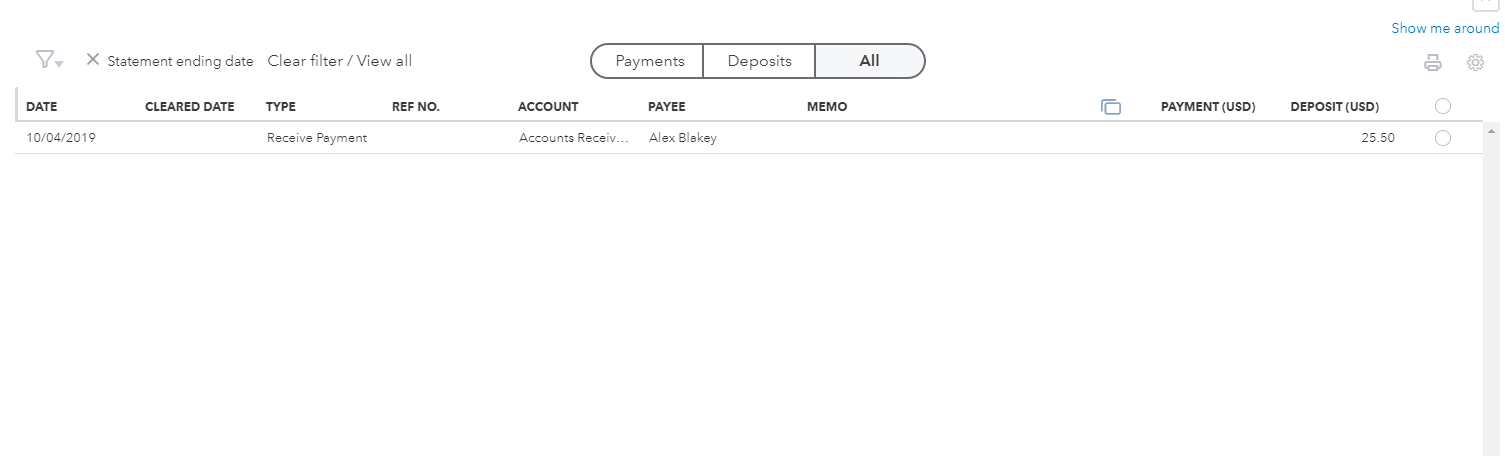 Click on the Finish Now button. This will take you back into the Reconcile window which will summarise the bank account last reconciled date and ending balance. Banking Reconciliation Tools QuickBooks Online bank reconciliation tools allow the you to reconcile accounts, correct mistakes and resolve discrepancies all from the one area. Any Balance Sheet account (except retained earnings) may be reconciled using the same process.To process a reconciliation;From the Accounting option on the left hand navigation menu, click the Reconcile tabClick the Edit info button ion the top right hand side of the screen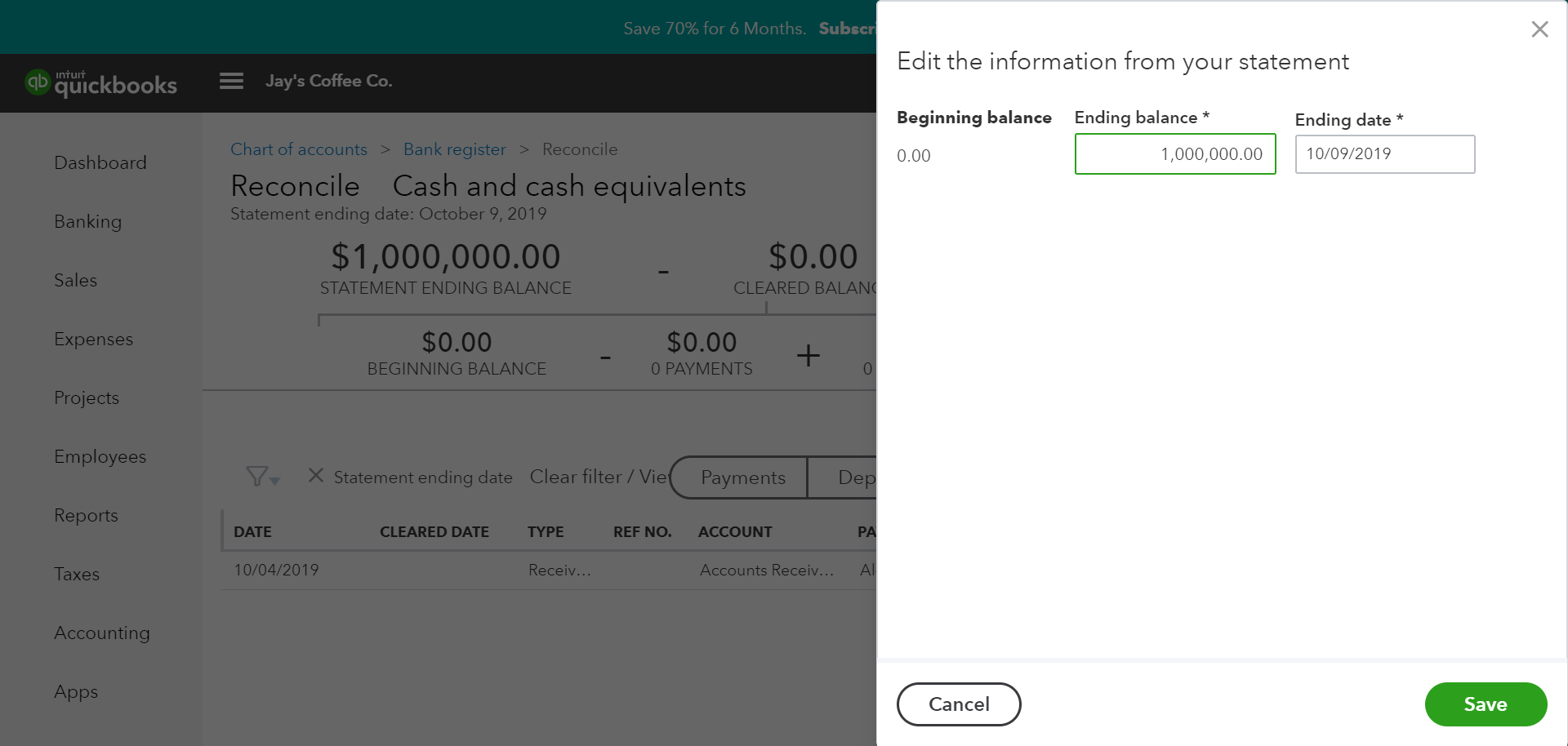 Note: Imported transactions via CSV or Bank Feeds will automatically be ticked.  Ensure the Beginning balance is accurate, and that the Ending balance and Ending date are correct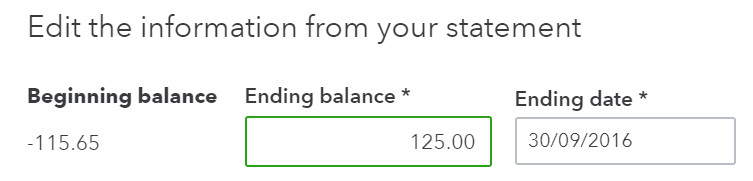 Check transactions and tick or untick as required.  Once you have matched the reconciled balance, you Difference value will show a big green tick.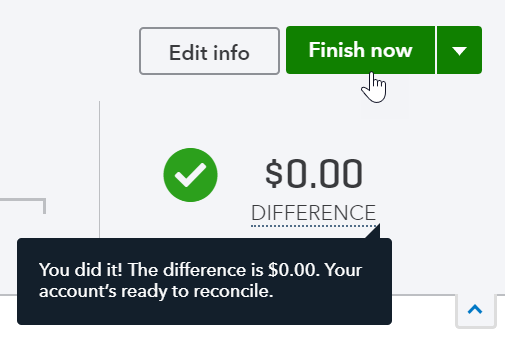 Reconciliation ReportsTo view a report of the reconciliation;In the Reconcile tab, click History by account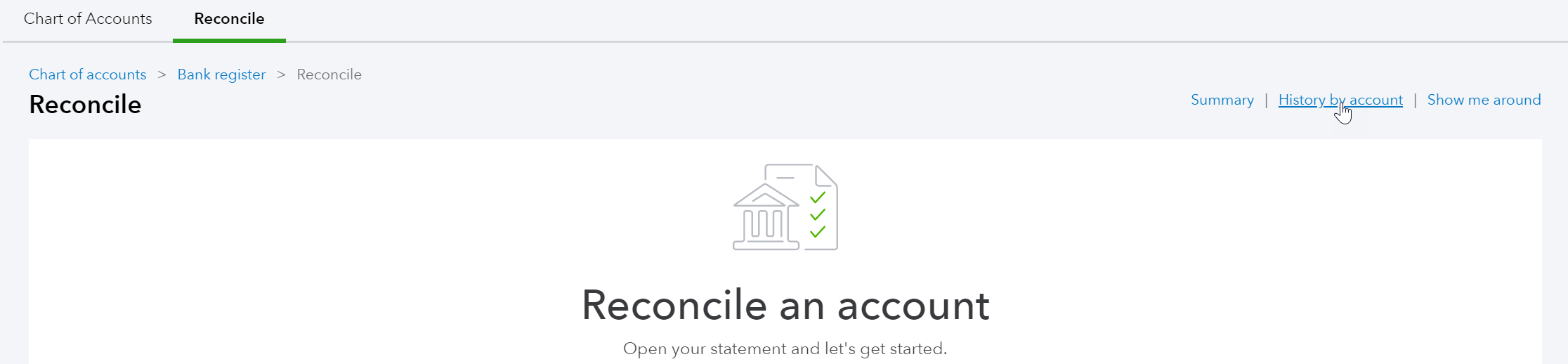 Select the report to view and click View Report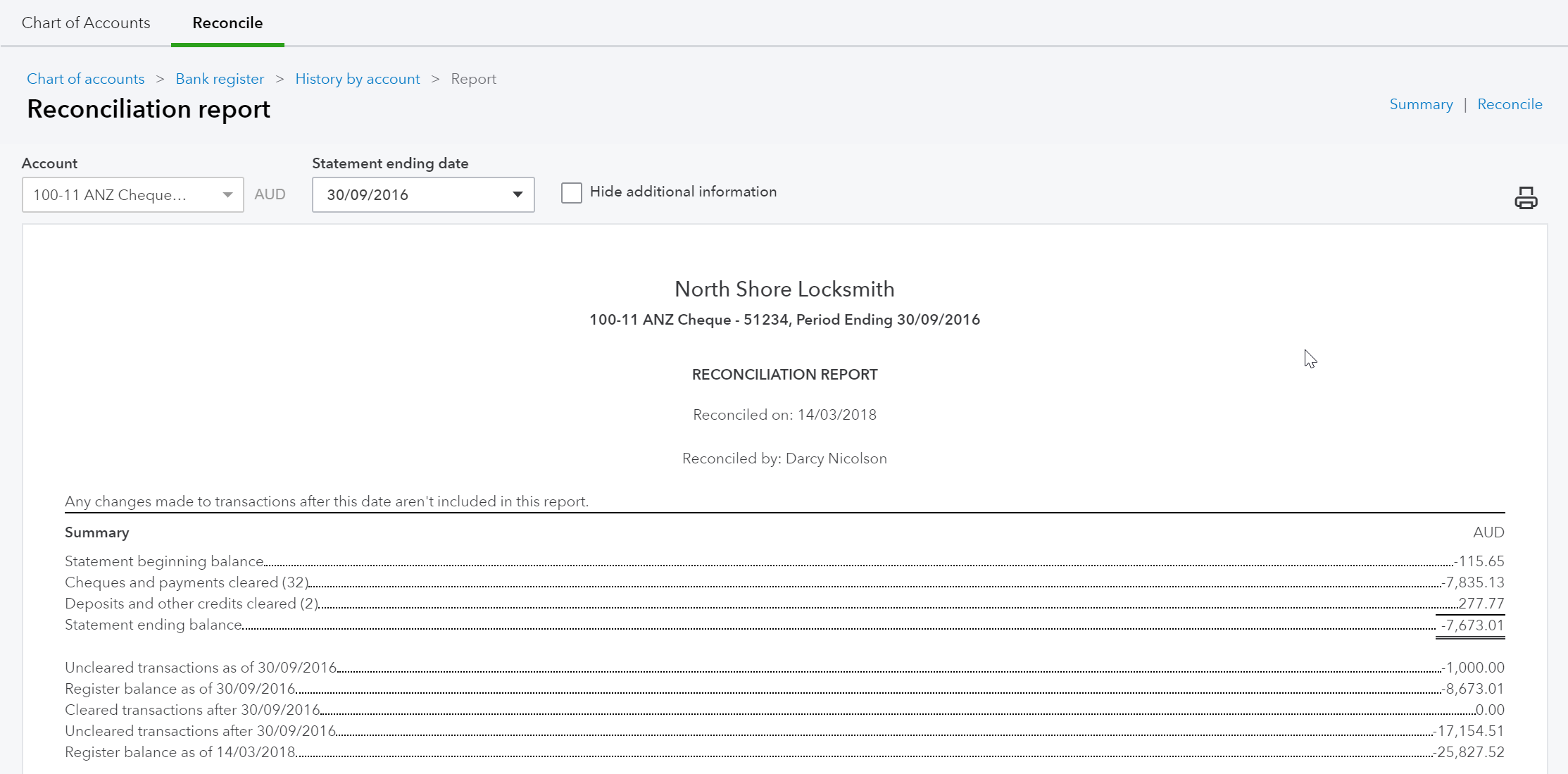 To review a reconciled transaction scroll down to the transaction and click the amount.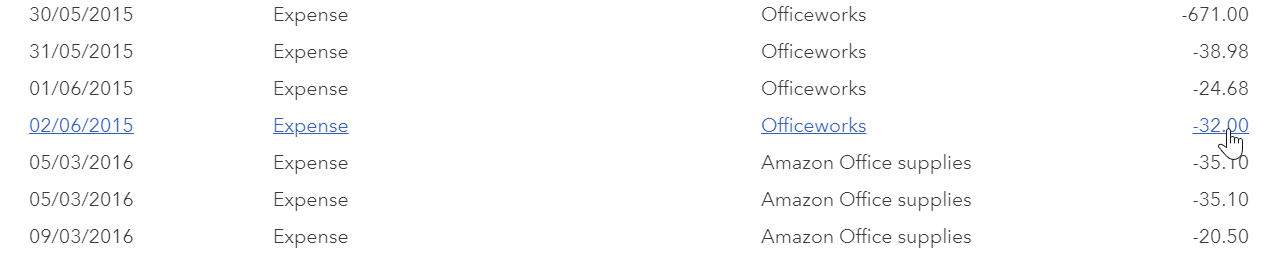 If you choose to change a transaction that has been reconciled, a warning will appear.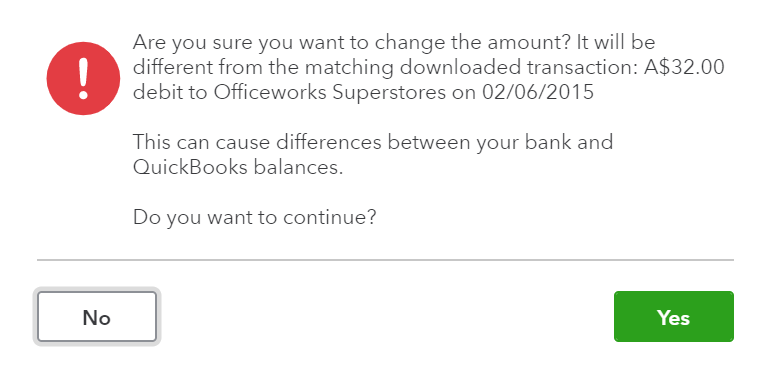 Note: If a transaction has been deleted, it cannot be restored.  If a transaction has been amended, then the transaction can be edited back to the way it was at the time of reconciliation.Auto AdjustmentIf a you force a bank reconciliation QuickBooks Online will enter an adjustment entry to allow the bank reconciliation to reconcile to zero. QuickBooks Online will show the below screen which explains that an Auto adjustment entry will be created.Note: Amount “forced” is seen in the Auto Adjustment columnReconciliation Discrepancies are found entered as ‘Other Expenses’ in the Profit & Loss Report.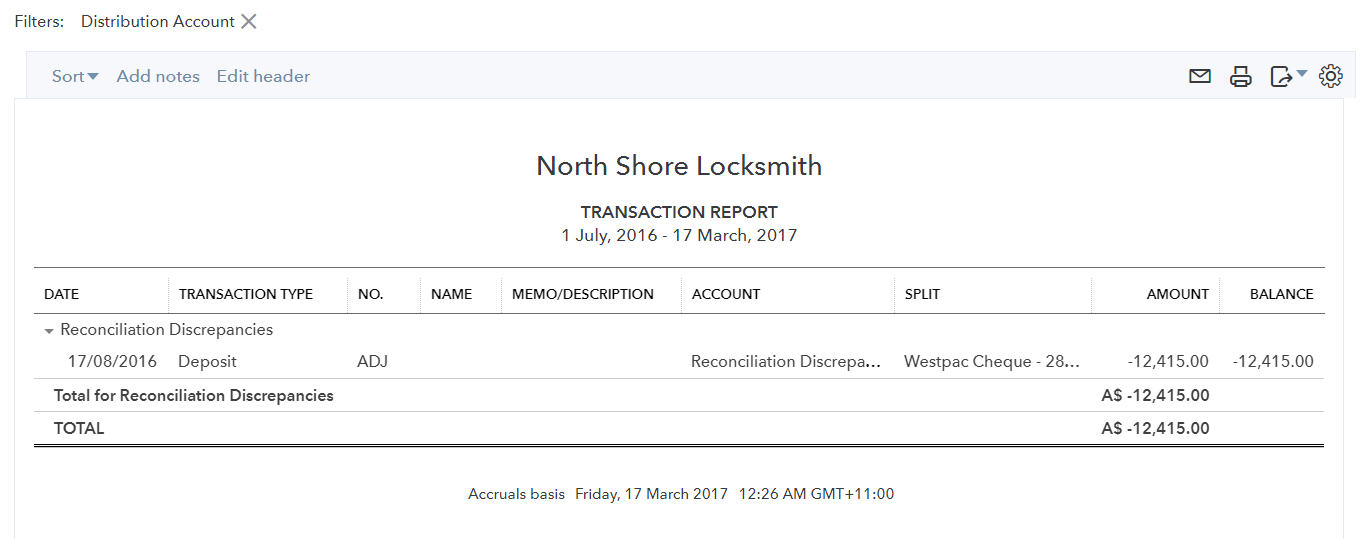 Click on “Reconciliation Discrepancies – 1,434.00” to view the Transaction Report from the Profit and Loss report and make any necessary changes or return to the Reconciliation screen to Undo the incorrect reconciliation. Note: If a Bank Reconciliation was completed incorrectly or an error is found after the reconciliation, an invited ProAdvisor can choose to “Undo” one or more reconciled statements.  Talk to your ProAdvisor or see the section on To find an expert in QuickBooks Online to get help with this.Managing GSTQuickBooks Online Helps You to Manage Your GST.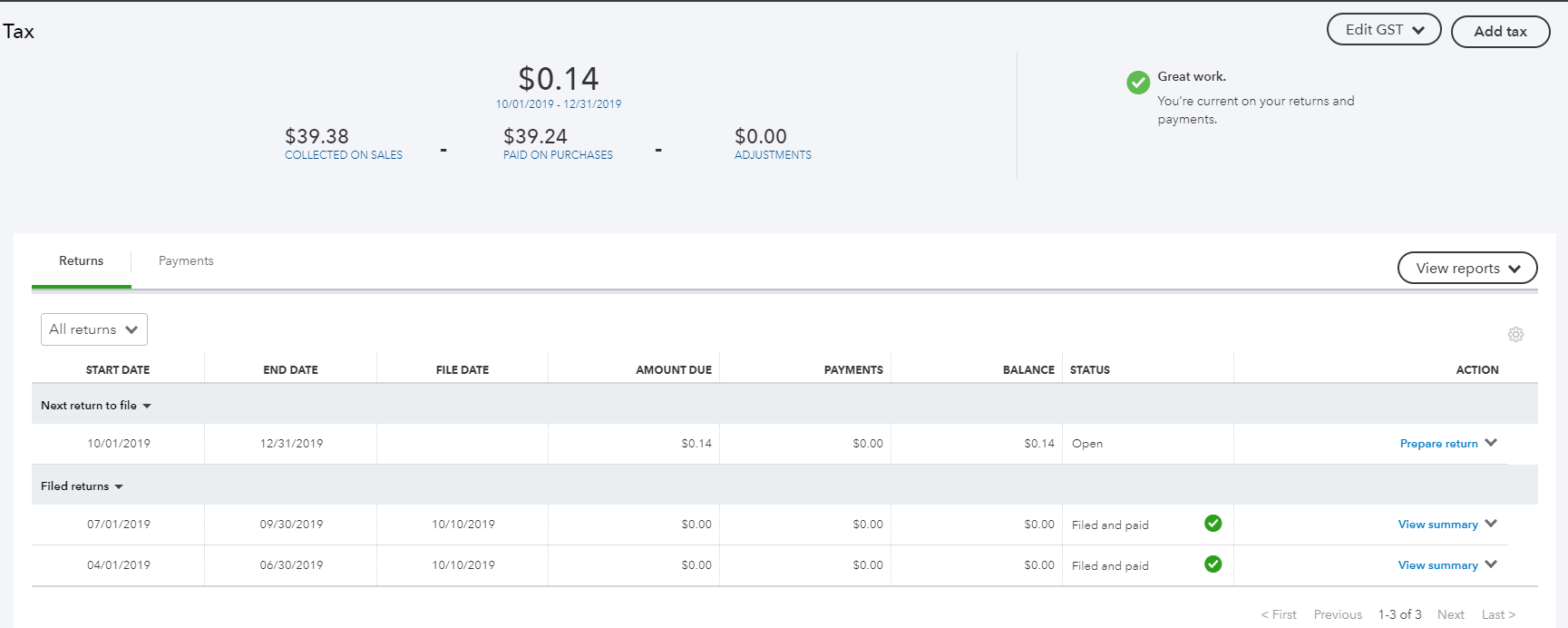 All transactions with GST recorded in QuickBooks Online is tracked and summarised for you in the dashboard. This provides a quick snapshot of the amount owing to your Taxation Office for the period.GST Rates are the default codes that QuickBooks Online uses in coding the correct GST code against your transaction.Generally the process is;Prepare ReturnMark as filedMake PaymentGST Reports Used to Review When completing the GST click into the TAX Centre from the left hand side navigation bar. There are various reports to verify your GST figures against.Revision of GST From the Prepare GST drop down menu, there are various reports to verify your GST figures against: GST summary, GST details and exception details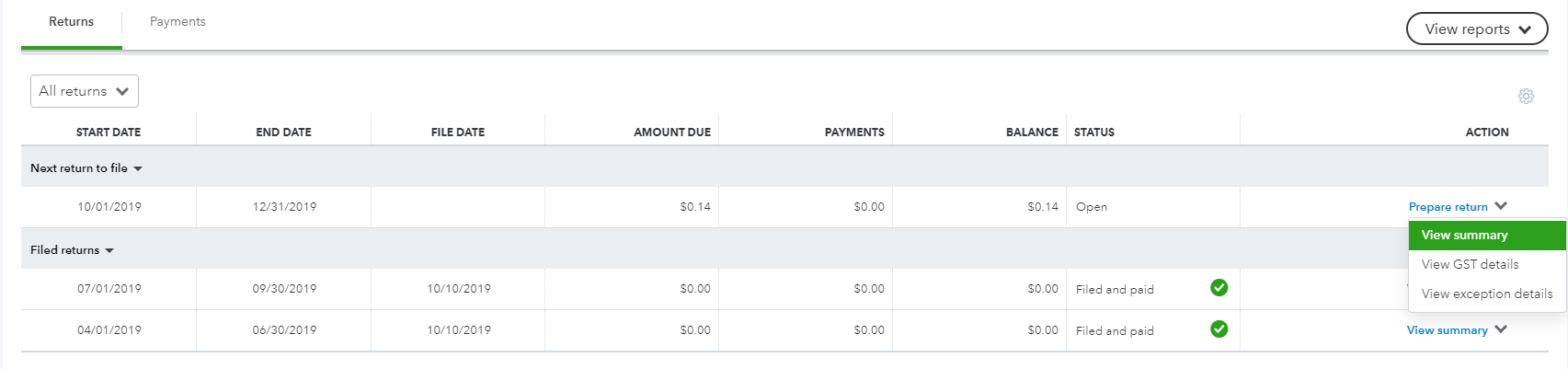 The GST summary option provides an overview of the current values to be reported.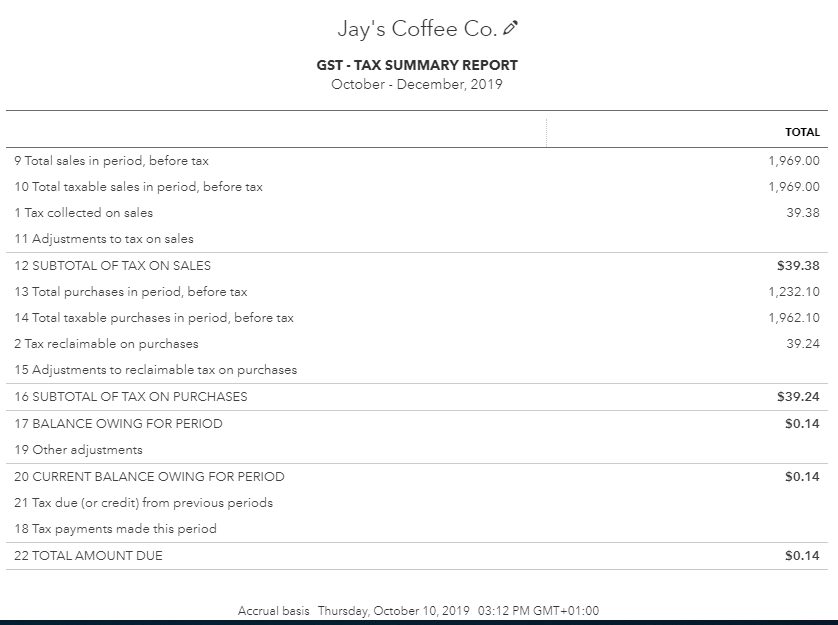 Completing the GSTClick Returns from the left menu and select the Prepare Return link under the Next return to file section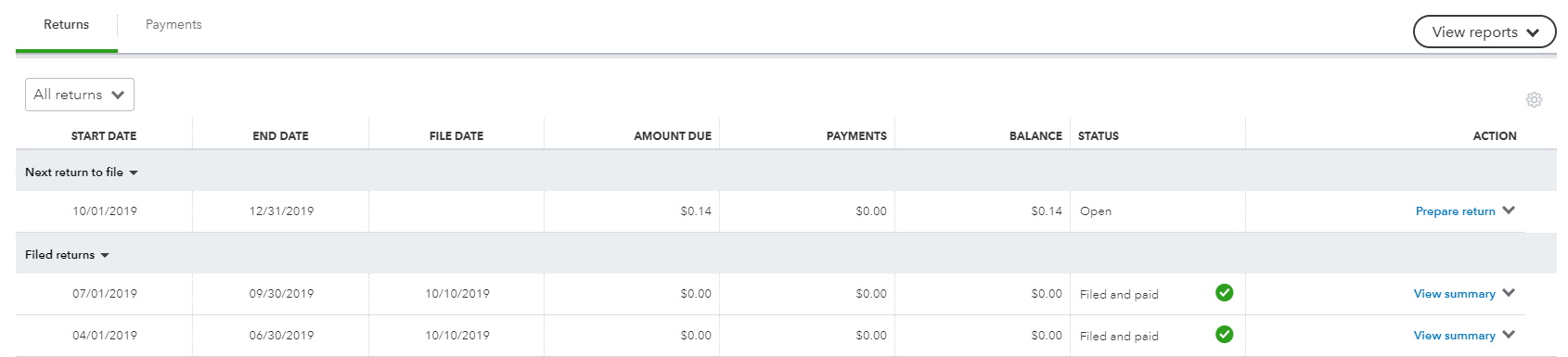 The Prepare GST window populates GST fields via the values recorded against the Tax Codes for the selected period.  Some fields may be adjusted as needed during preparation as shown in the examplehere.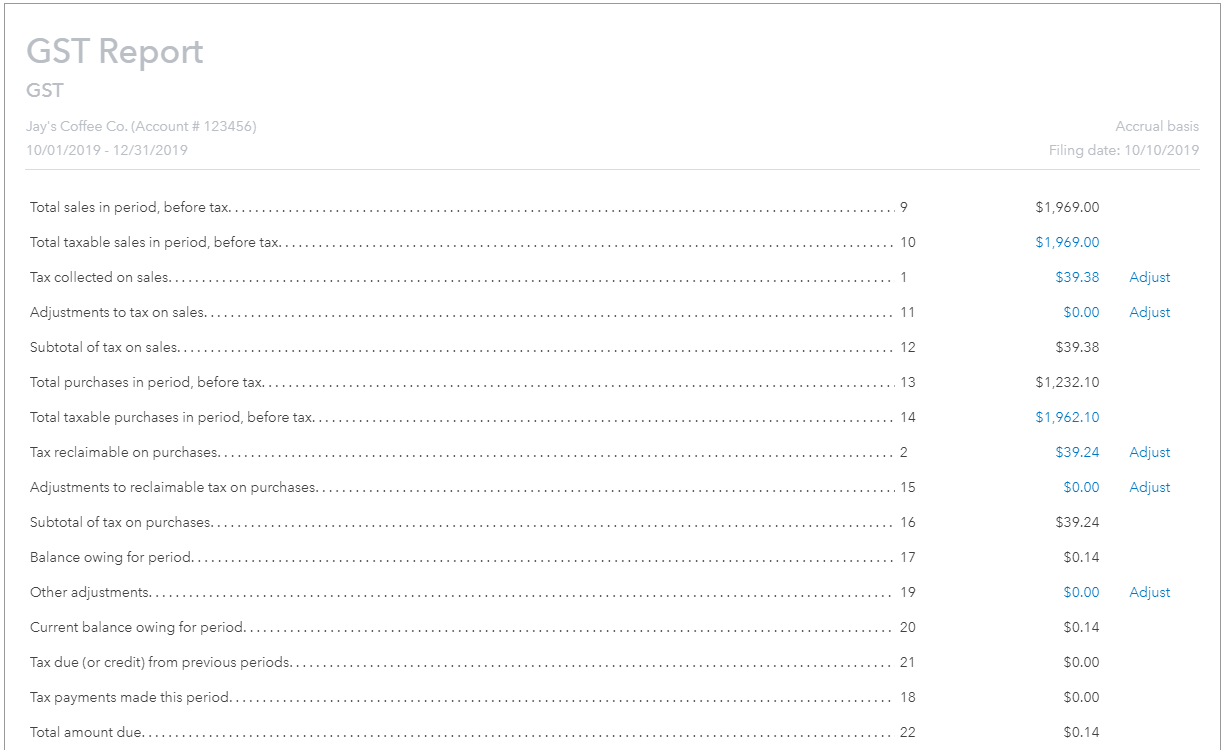 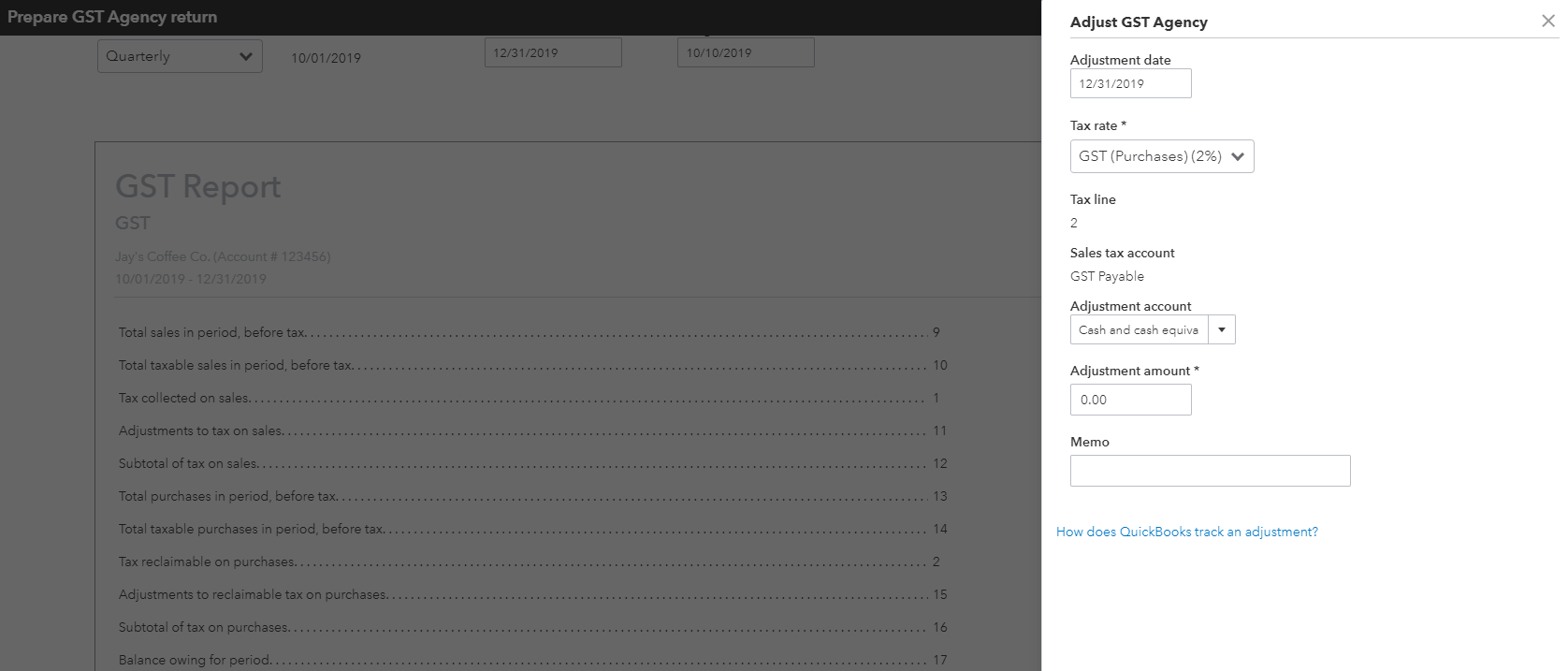 Click Mark as Filed to complete the GST period, – QuickBooks online takes a snapshot of the GST returns for the period and automatically generates a journal. GST Exception Detail QuickBooks Online allows you to make changes to previously lodged GST periods. The changes will be tracked for you in the GST Exception details report. The changes will automatically be added as an adjustment in the next GST  reporting period in the Prepare GST window.Once completed and you have verified all your GST postings are correct and have run of these reports, you can go ahead and Print/Export to then give to your Tax agency.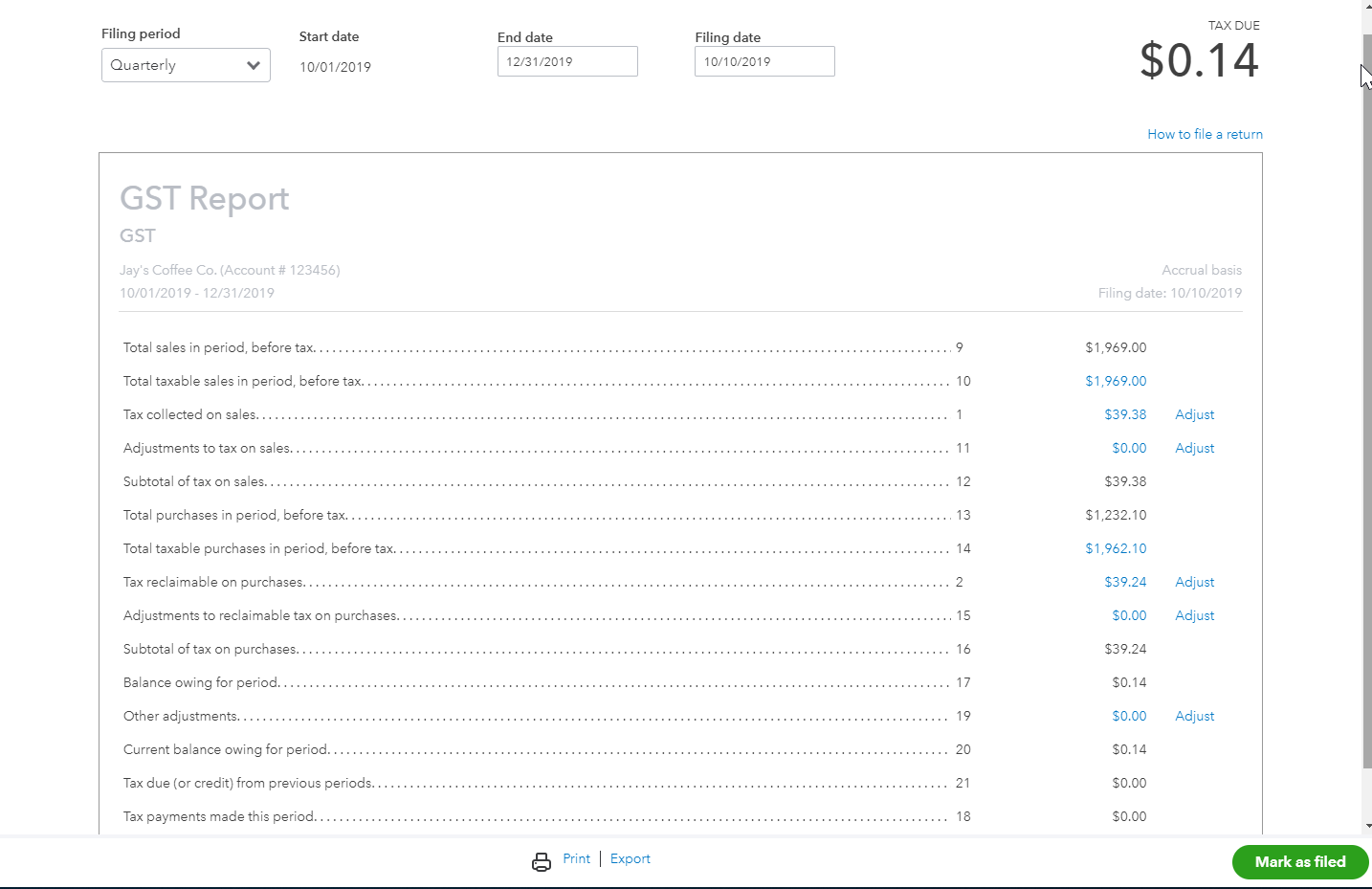 Running ReportsTo access Reports, click on Reports in the left hand menu.  Each report can be Run immediately by clicking on the link.  To search for a particular report, type any part of the report name in the Search field. 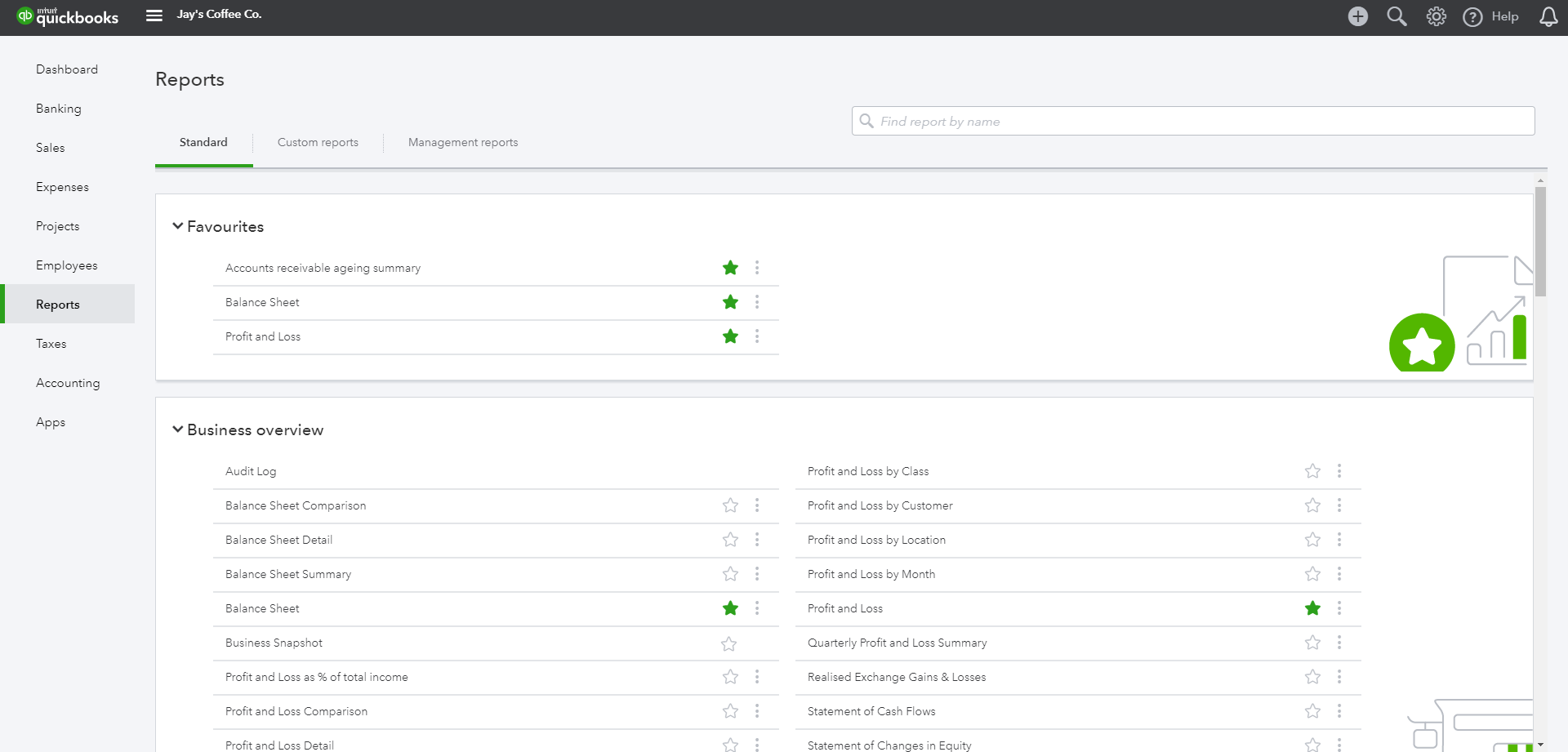 Profit & Loss / Balance SheetThe two most frequently produced reports are the Profit & Loss and Balance Sheet. They are found at the top of the Recommended and All Reports sections of the Report Centre. For reports used frequently, click the star icon to add to the Favourites area.Customising ReportsA report can be customised, even when it is already on the screen, by selecting Customise in the top left corner of the report. 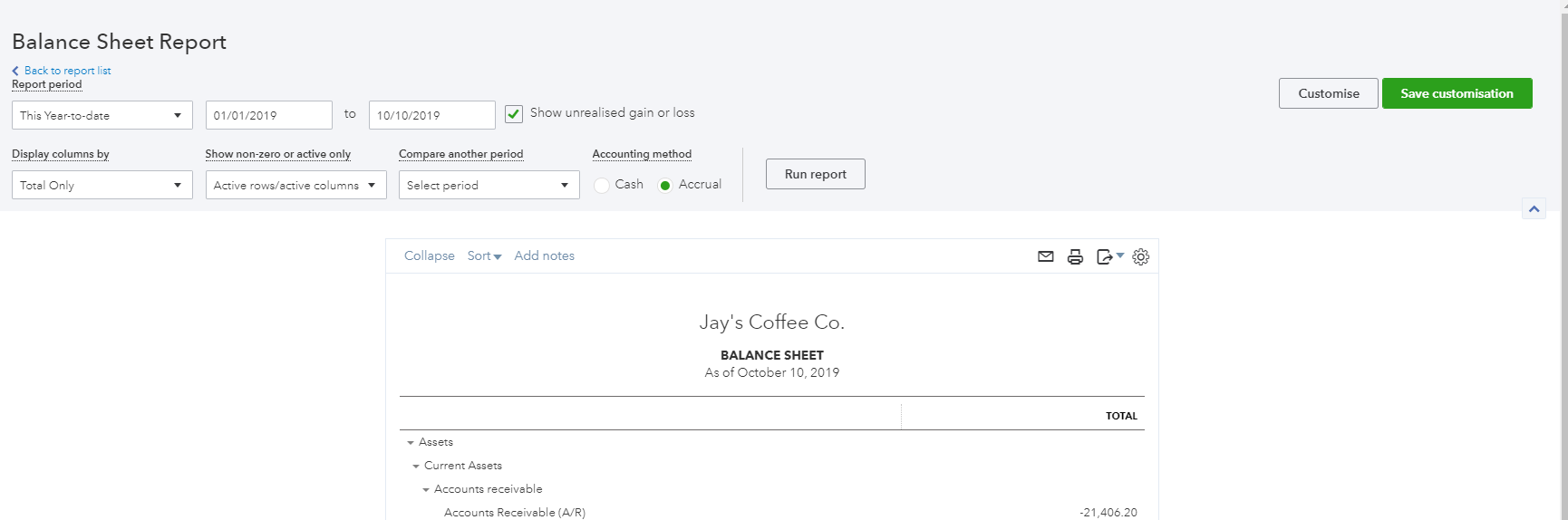 Depending on the specific report, a number of areas are available to customise. These are grouped into key areas including: general, rows/columns, lists/numbers, and header/footer.For example, the balance sheet customisation has the following options;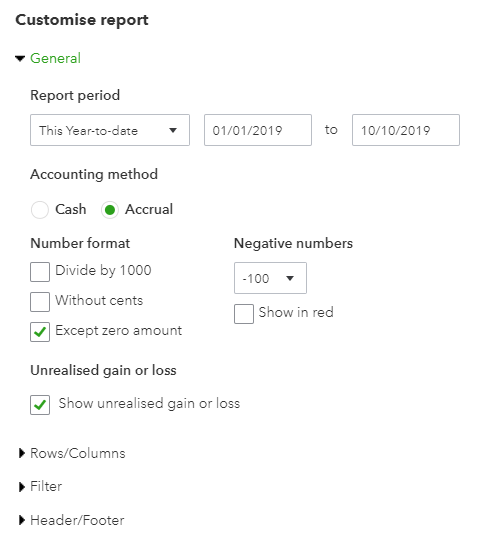 After customising a specific report, select Run Report to display it with your changes.Reports can be displayed on screen, printed, emailed and exported to Excel.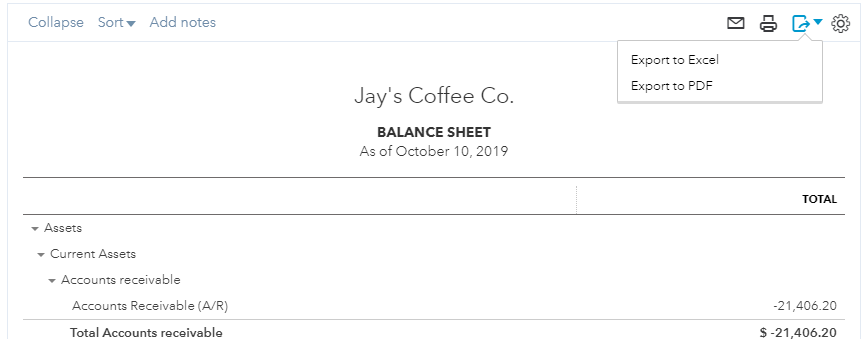 Selecting the envelope icon will send the report to the recipients specified, with a subject line and a note. The report will appear both as an attachment and in the body of the email.Exporting reports to Excel allows reports to be modified. Reports are exported with formulas.Customised report can be saved by selecting Save customisation at the top of the report. The report will be saved in the My Custom Reports section of the Report centre, making it easy to access in the future.Report GroupsIf you have a list of reports that you often run together, you can create a Report Group that quickly allows you to run these as a set.To create a Report Group;Select a report from the Reports menu and scroll up to see customisation options.Click the Save Customisation buttonClick the Add new group link.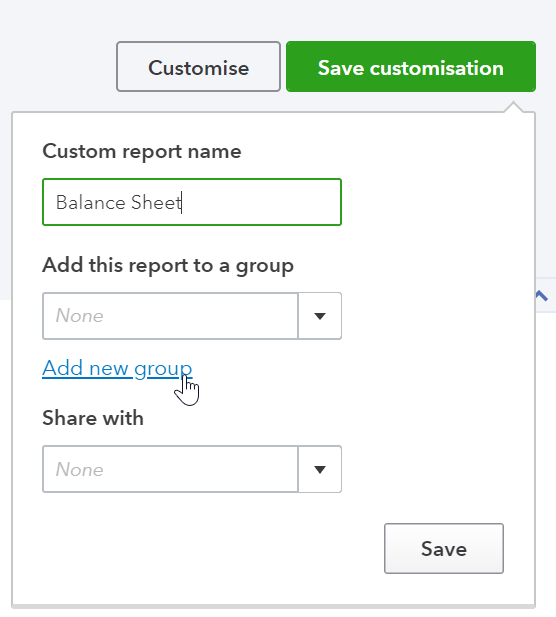 Give the group a new name in the New group name field and click the Add ButtonClick Save.To add further reports to a group;Select a report from the Reports menu and scroll up to see customisation options.Click the Save Customisation buttonClick the drop down list from the Add this report to a group option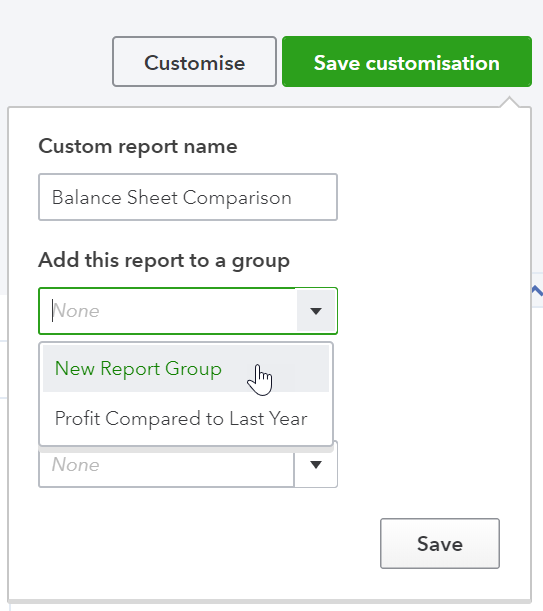 Select the required group and click Save.To view the Report groups click on the Custom Reports tab from the Reports dashboard.  The Edit menu will allow you to export these reports in .pdf or Excel formats, or delete the group.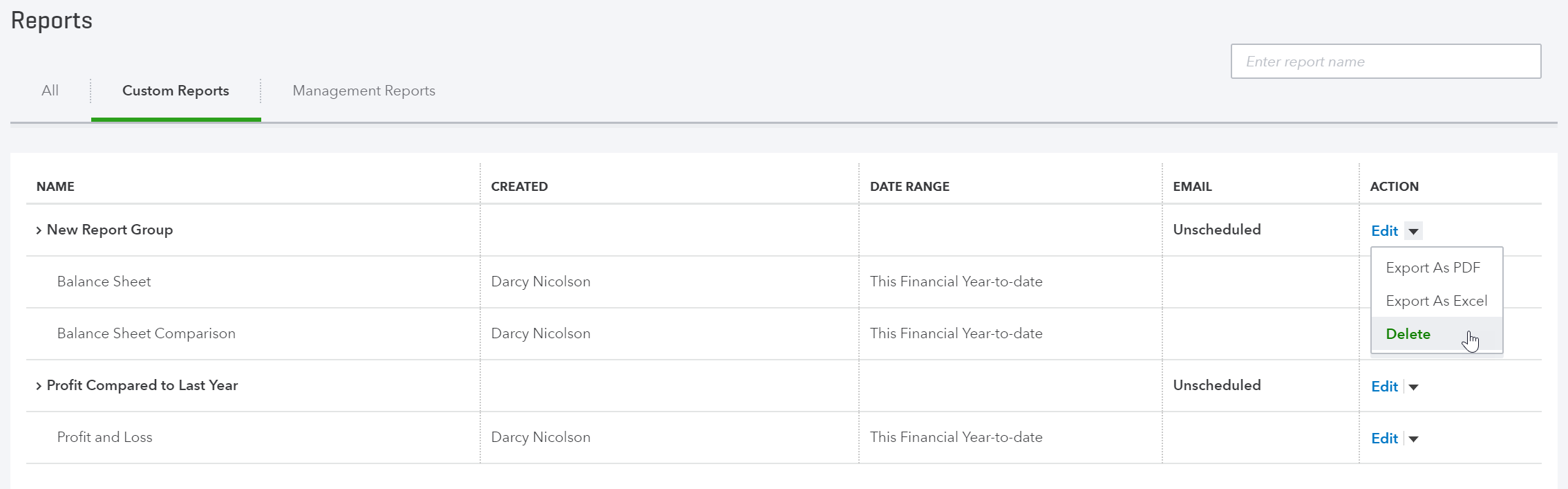 Automated ReportsUsing QuickBooks Online, you can have report groups automatically sent by email to yourself and others at regular times (e.g. 1st of the month).Here, the recipients are specified, along with the subject line and the text of the email. The reports can be set to be attached as Excel files, and the schedule of the email of the reports can be set as well.To automate the report group;Navigate to the Custom Reports tab from the Reports dashboardClick the Edit button next to a group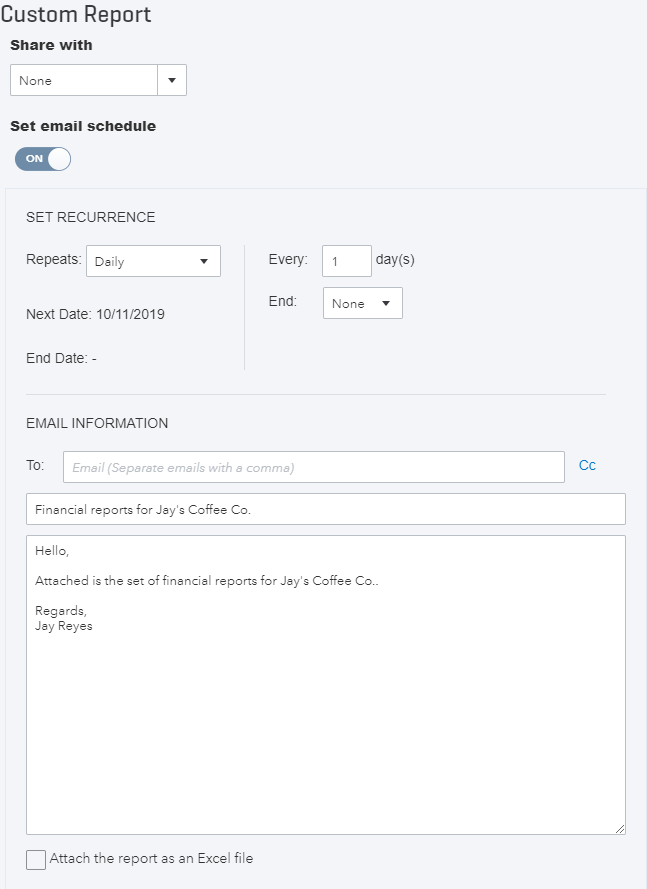 Click the Set Email Schedule to turn it onComplete the required fields, and click Attach the report as an Excel file, if you would prefer a spreadsheet to a .pdf.Click Save and Close.You may need to click the Reports option from the left hand menu and return to Custom Reports to see the updated Email column.  This will show the approximate frequency for the report schedule.Note: The recipients do not have to be QuickBooks Online users and QuickBooks Online does not even have to be open on your screen for these reports to be sent on schedule.Mobile Apps – Take the iPhone / iPad Tour QuickBooks Online works with iPhone, iPad, and Android devices. Access your business information, customers or suppliers anywhere, anytime. Manage Your Business AnywhereCreate and send professional invoices and quotes. Snap photos of your receipts and organise daily expenses as you go. Convert a quote to an invoice in seconds.Ability to add photos and notes to quotes, invoices, and sales receipts via ‘Create a note’. Ability to add photos and notes to customers and expense transactions.Receive overdue invoice notifications so you always know who owes you money. Track payments and record sales. Profit & Loss and Balance Sheet reports show how your business is performing.Download the QuickBooks Online Mobile AppDownload the free QuickBooks Online mobile app (specific to iPhone, iPad, or Android) from the iTunes store or Google Play. Then simply login using your QuickBooks Online username and password.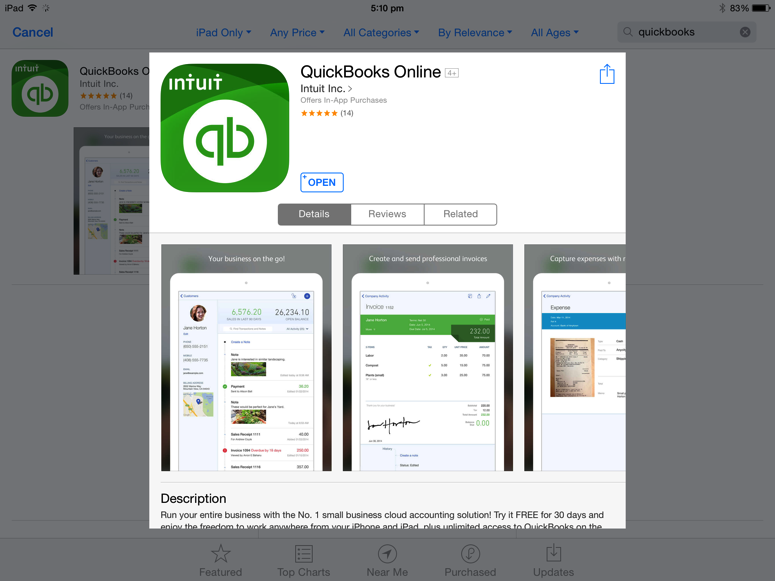 Use your QuickBooks Online login credentials to sign-in to the app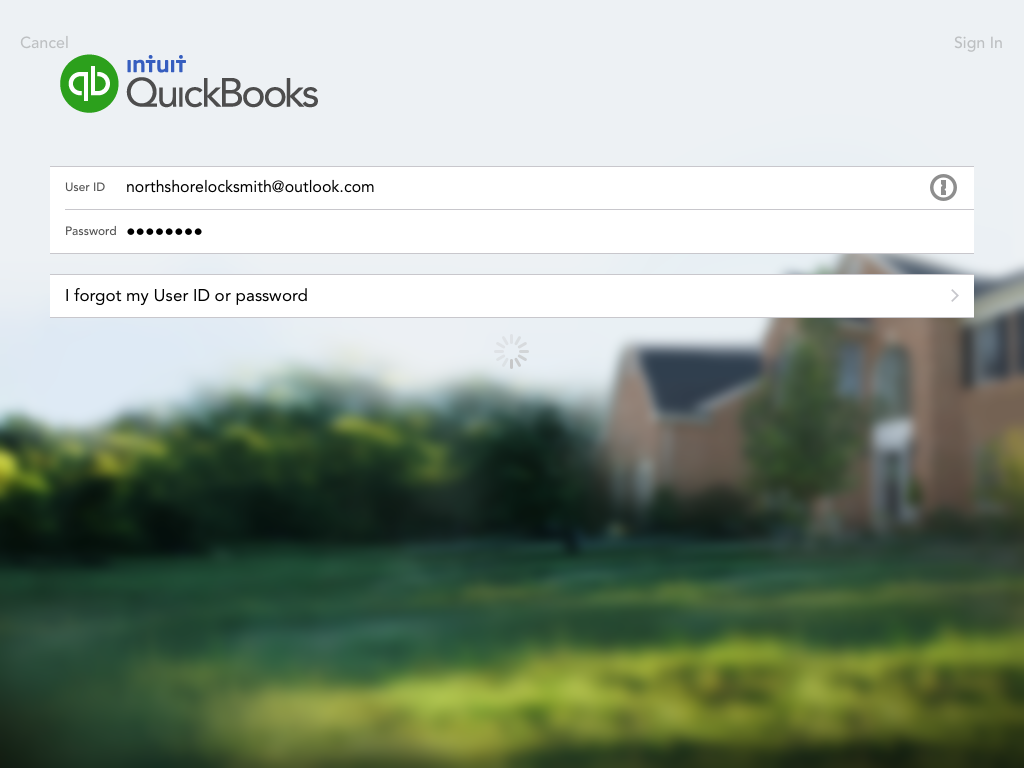 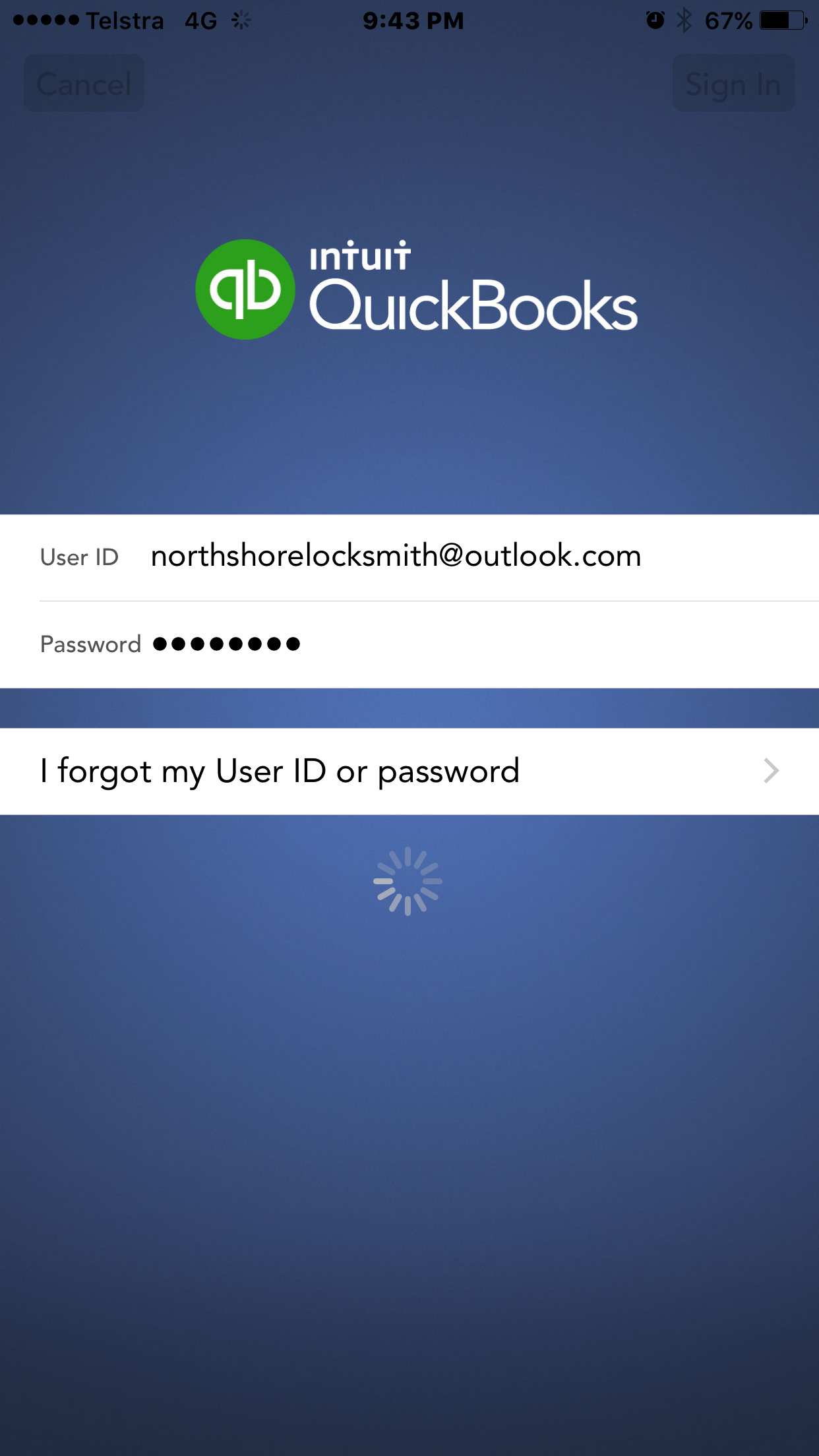 IPad login screen	IPhone login screenThe navigation on the iPad app is similar to QuickBooks Online on the browser. There is a left and right hand side panel of options available by selecting the menu and plus buttons on the top left and right hand side of the screens respectively. For the iPhone the plus sign is at the bottom of the screen. Left hand side panel on iPad: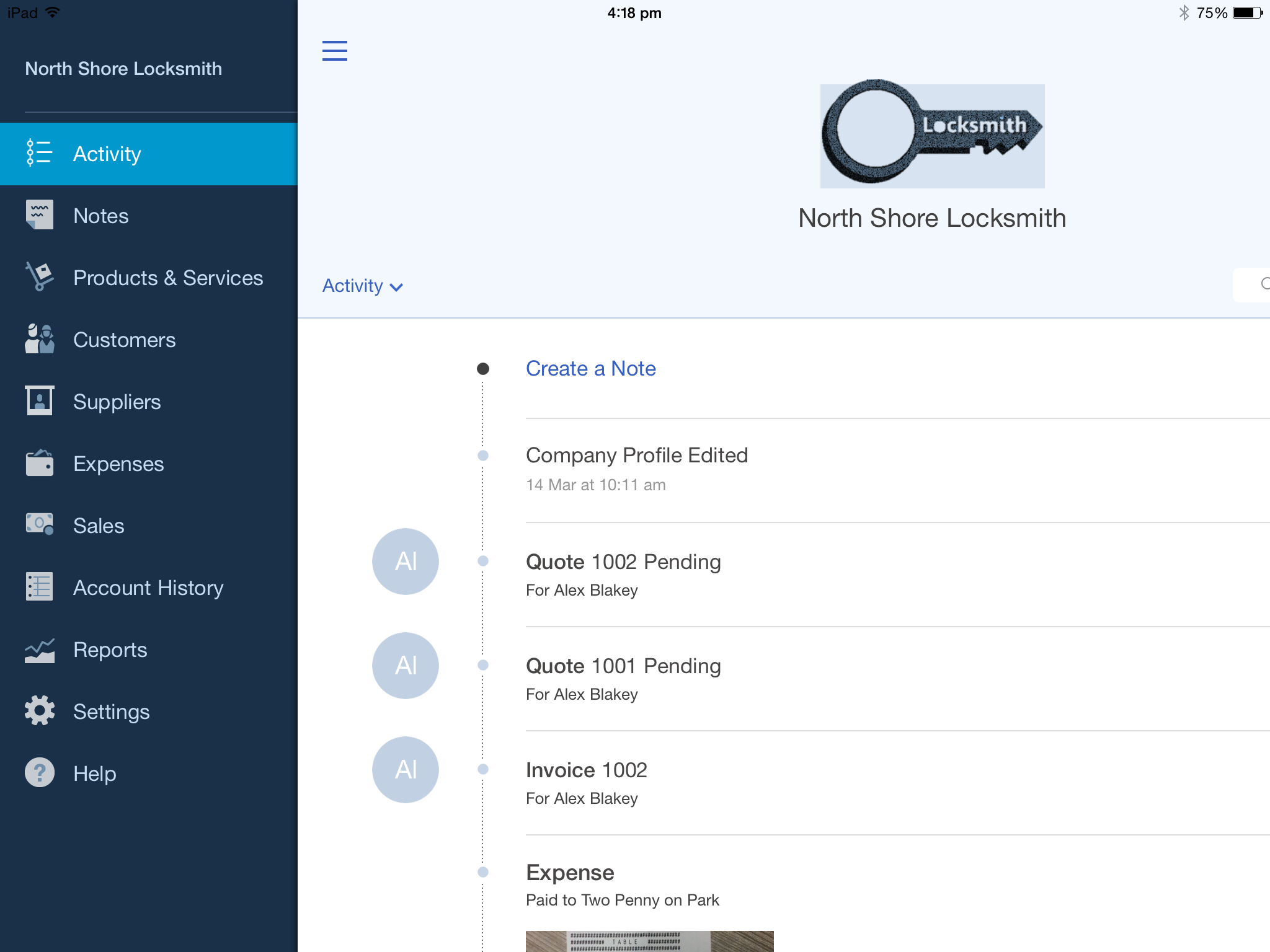 Right hand side panel on iPad: 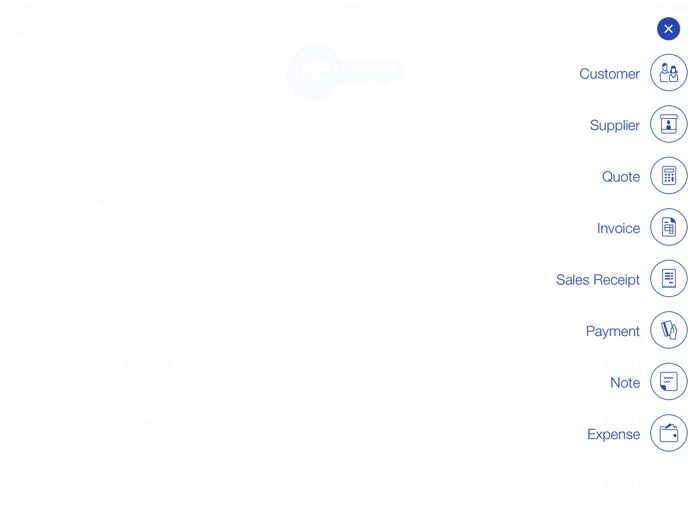 Left hand side panel on iPhone                       Right hand side panel on iPhone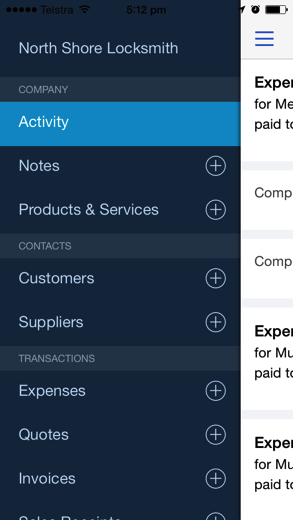 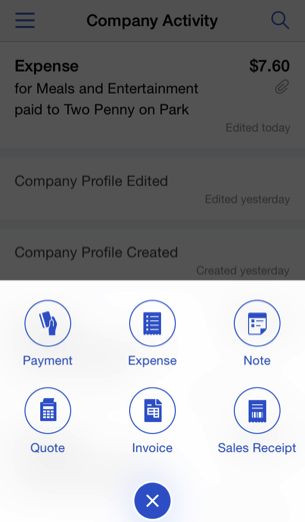 Creating and Sending Quotes on an iPad/iPhoneTo create quotes on an iPad/iPhone tap the plus sign and select quotes.Choose the customer, enter the relevant details for the quote and send the quote on the spot to your customer via email.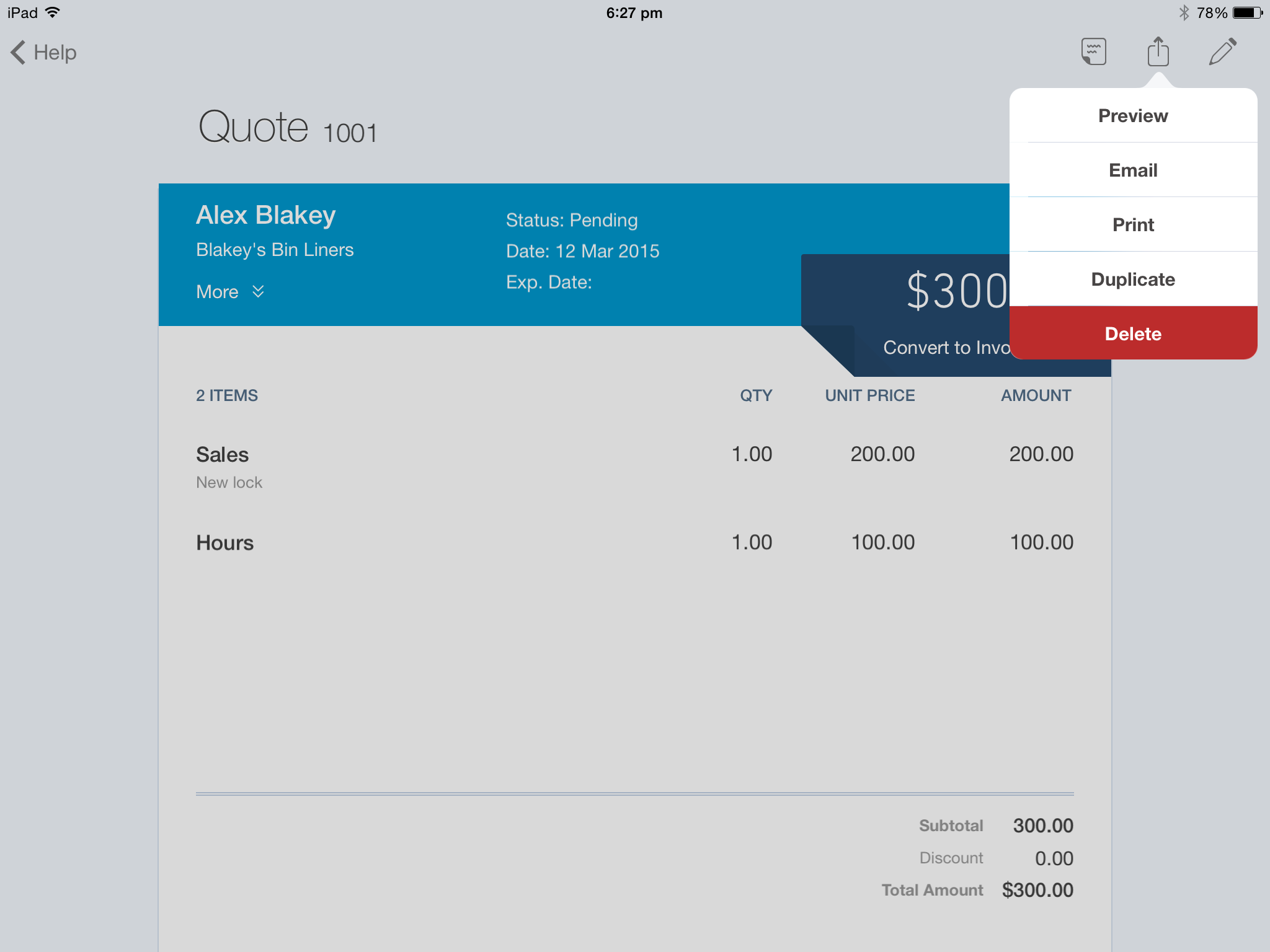 Once the Quote has been saved, the potential Customer can accept the quote by signing their Acceptance directly onto the screen of the tablet. 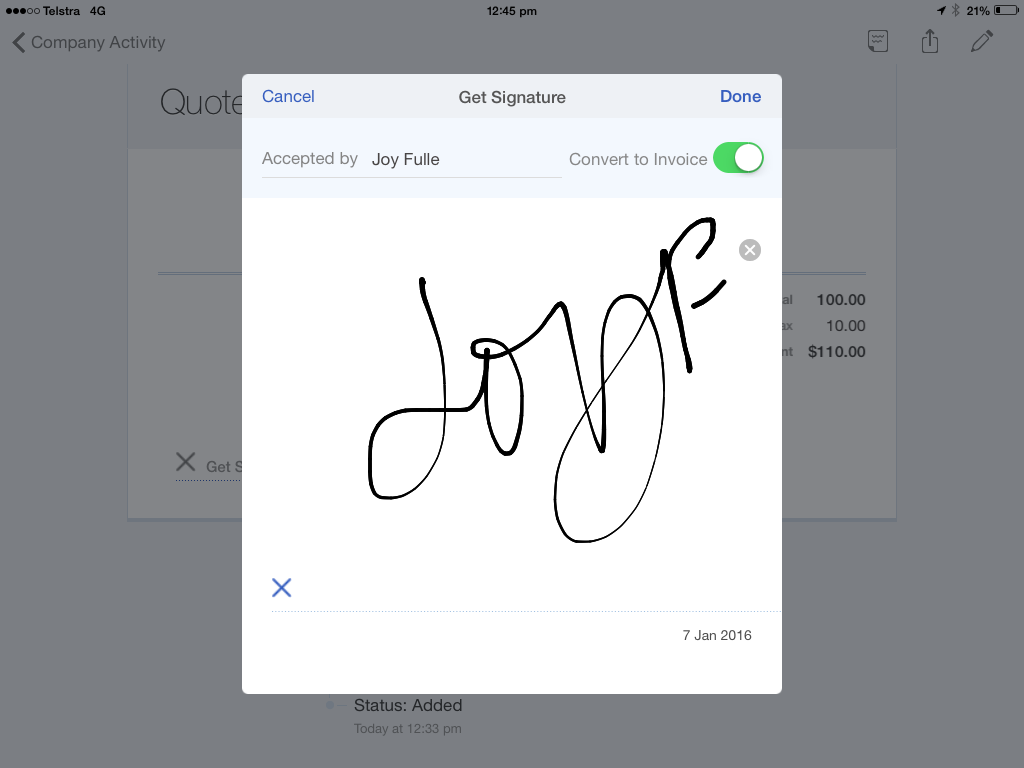 Click on ‘Get Signature’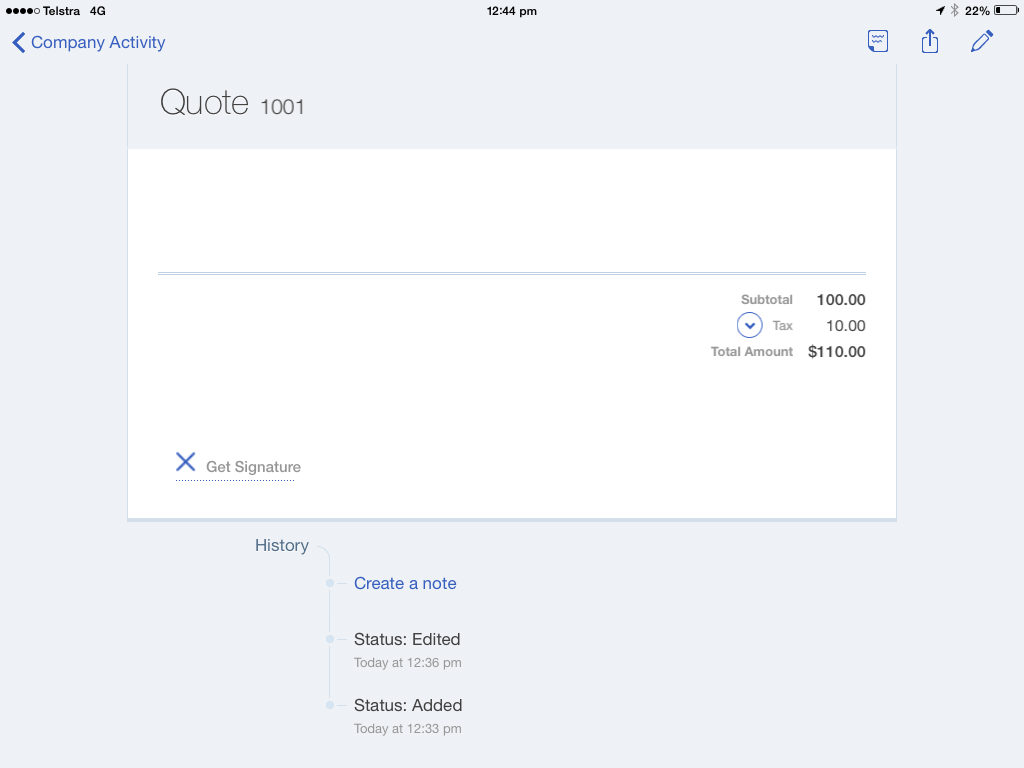 Hold the screen for the customer to use their finger or stylus to sign directly onto the screenNote: At this point, the quote can also be converted to an invoice.Click on Done to save the updated Quote and complete the Invoice conversion. The signature captured will be saved as an attachment to the Customer quoteSend the invoice directly to your customer via email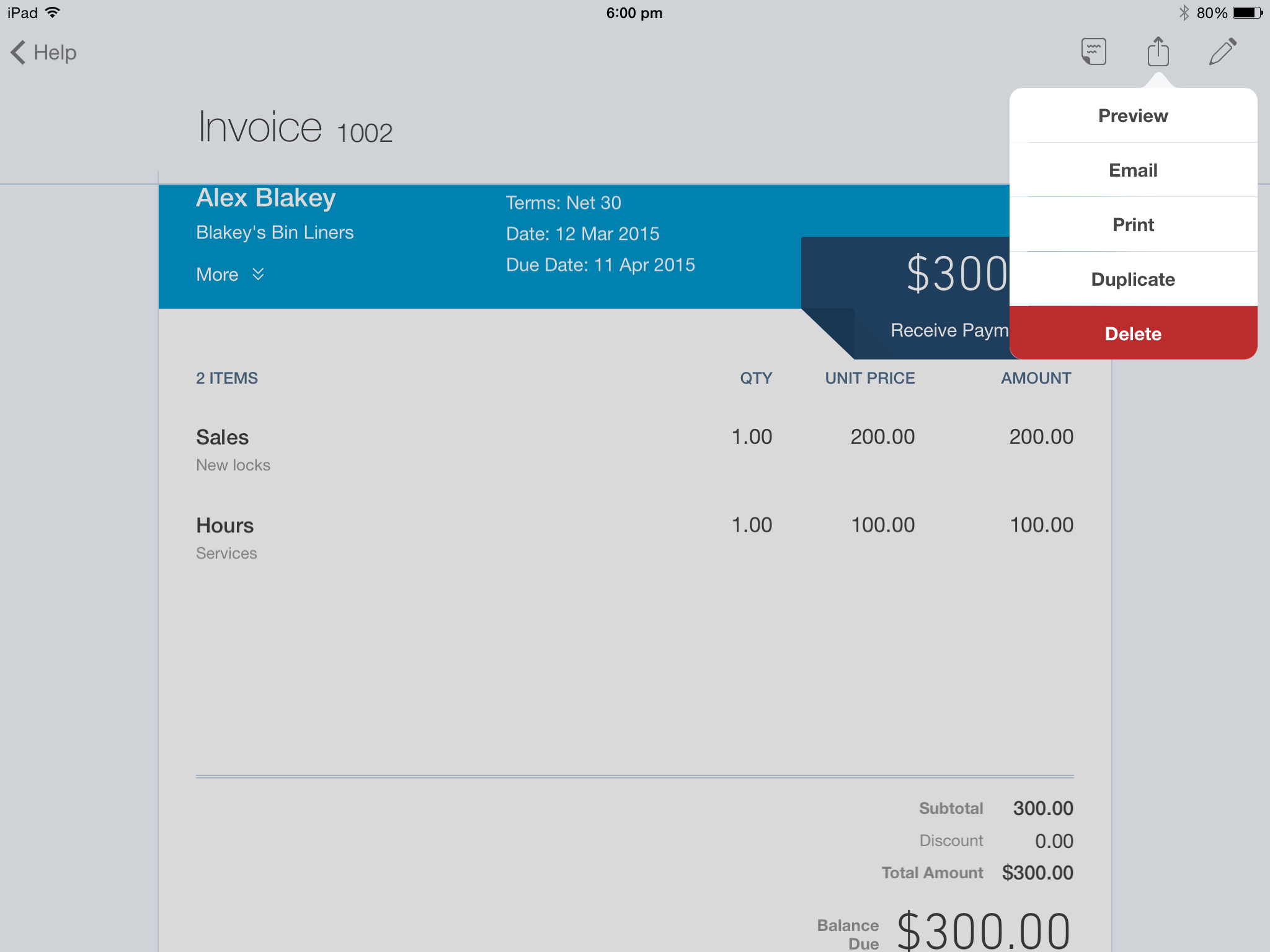 Capturing Expenses on an iPad/iPhoneTo create an expense on an iPad/iPhone tap the plus sign and select expenseA photo of any hard copies of an invoice can be taken via the app and automatically attached to the expense.Enter the relevant details for the expense and save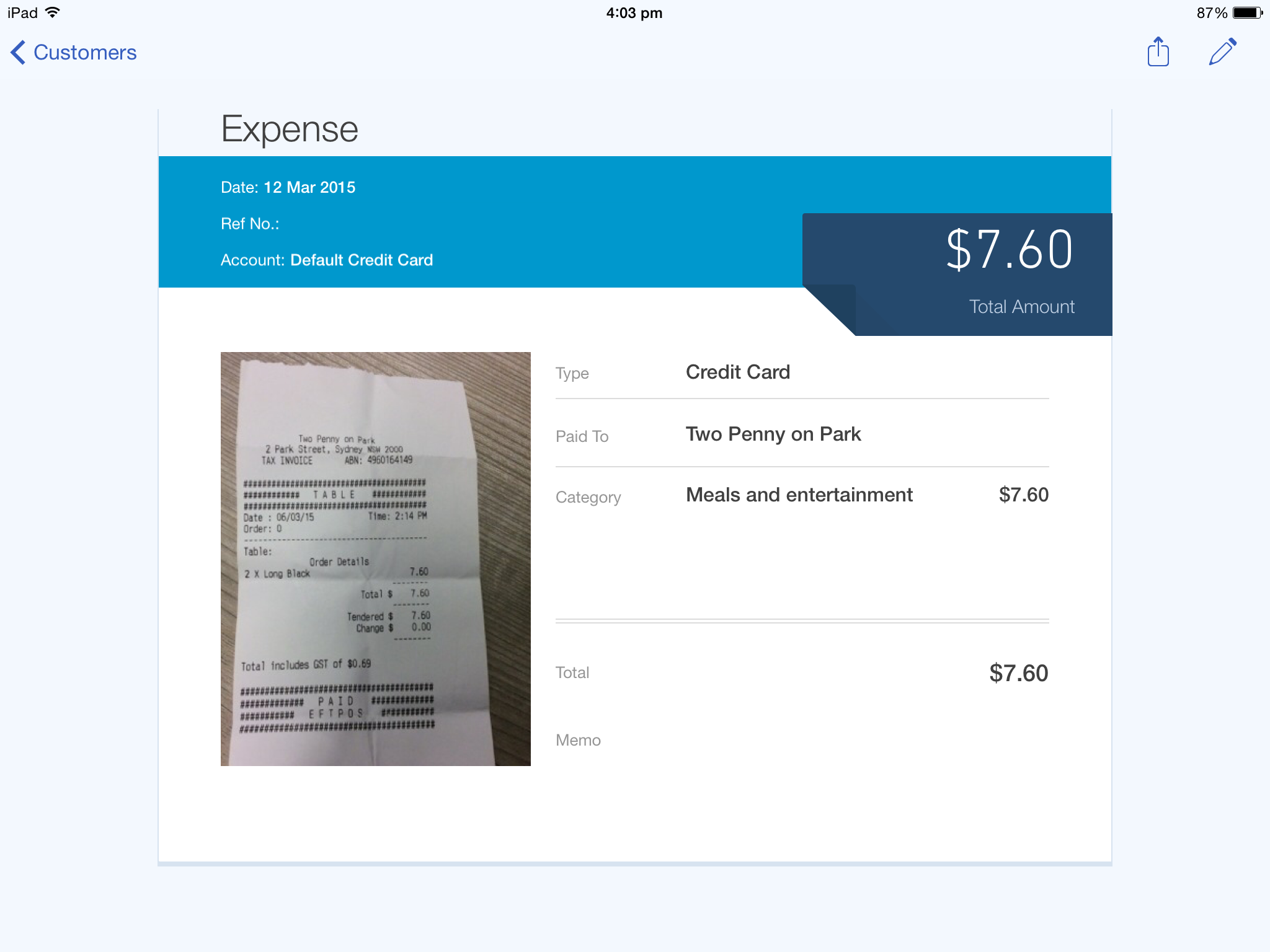 Run reports on an iPad/iPhoneKeep a finger on the pulse of your business with running reports from your iPhone/iPad. Select reports option from your left hand side navigation menu to run the Profit and Loss report.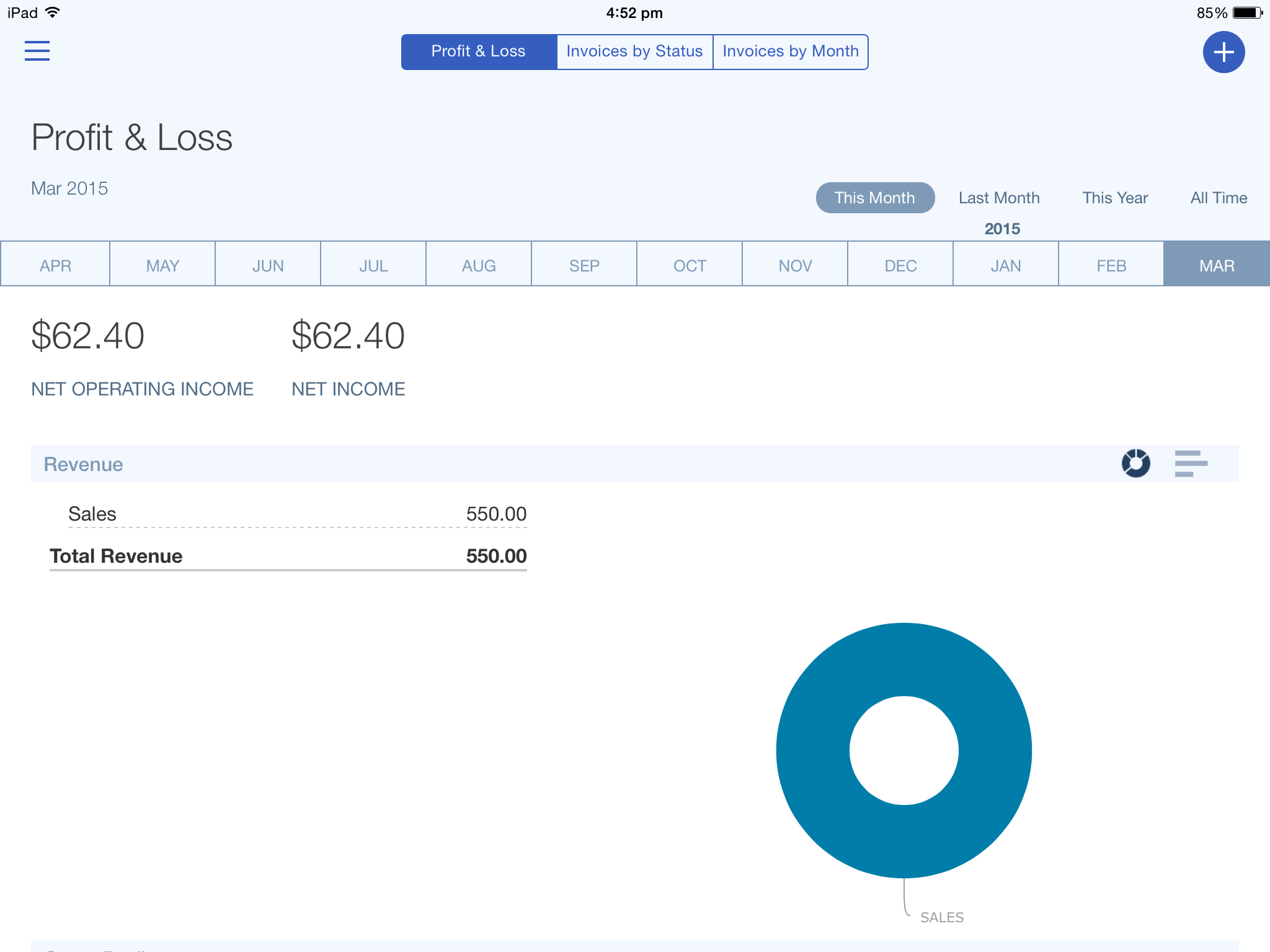 Help & SupportIn-product supportTo access online help;Select the ? Help icon in the top right corner of the QuickBooks Online screen.Type in your question and click Let’s Talk in the search box to get an answer. If you cannot find the answer to your question, click on Contact Us.Here, you can pose your question to the QuickBooks Community or send an email to our support team for further assistance.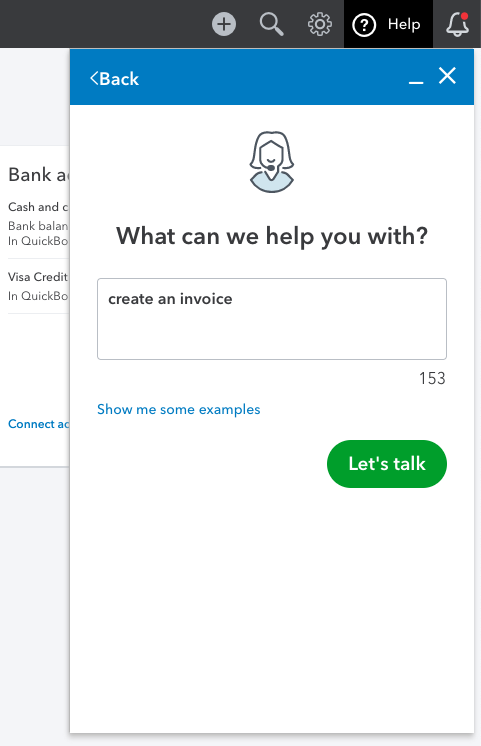 Customer Care email supportOur friendly care folks are here to help. Reach out for assistance with whatever QuickBooks questions you may have by sending an email detailing your issue. An agent will get back to you within one business day.Go to https://help.quickbooks.intuit.com/en/contact and follow the prompts to send an email.QuickBooks Community: Online SupportThe Global QuickBooks Community is an online hub where our customers from global regions can get ask questions, get answers, and connect with one anothers. Check out the Community for help articles and more: https://quickbooks.intuit.com/learn-support/global-quickbooks-community/misc/03/community-globalGet connected sociallyKeen to collaborate or stay up to date with Intuit news?Join our community sharing groups or follow us at: Next StepsProviding FeedbackWe love hearing your feedback on using QuickBooks Online in the top right corner of the QuickBooks Online screen.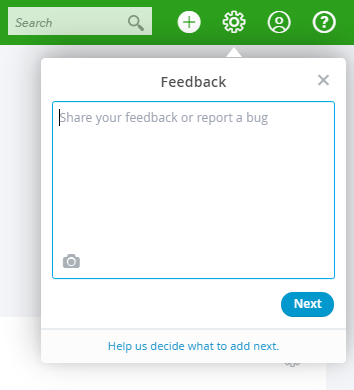 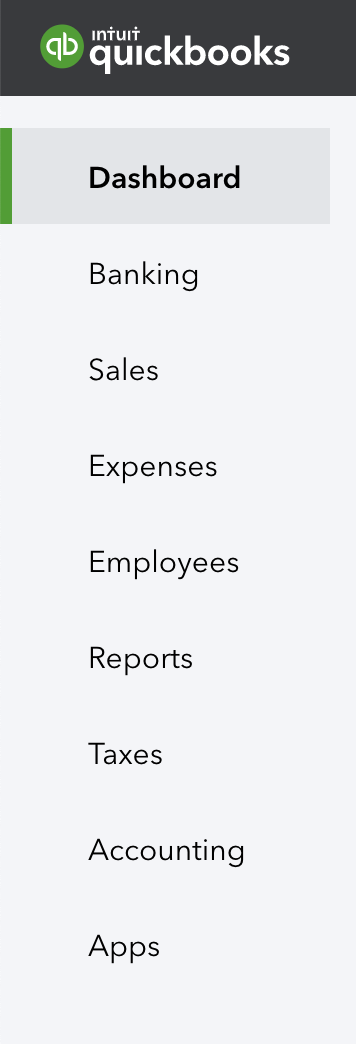 The left-hand navigation bar provides access to:Dashboard displays a summarised view of relevant information in a graphic mode.  This view can change depending on your dataBanking displays your linked bank feeds and bank rulesSales shows transactions including Invoices, All Sales, Customers and Products and ServicesExpenses shows all purchase related transactions and supplier detailsEmployees provides access to the employee related processes.Reports provides access to the reports available in QuickBooks Online.Taxes allows you to add tax to your invoices and track taxes you owe.Accounting includes the Chart of Accounts and tools to reconcile your relevant bank accounts.When signed in as an Administrator the Apps menu will access featured applications and add-ons to QuickBooks Online from this page.Company AdministratorCompany Administrators have access to all features and capabilities in QuickBooks.Standard UserThis is an ordinary user. The person may have access to all QuickBooks features, or you can limit access to:Standard UserCustomers and SalesStandard UserSuppliers and PurchasesStandard UserYou can also choose to give this user some administrative capabilities.AdministratorYou are the Master Administrator. There is only one Master Administrator. Initially, it is the user who created your company. This user has all the access rights of a Company Administrator. You cannot delete or change the access rights for the Master Administrator. However, you can transfer the Master Administrator role to another user and then edit or delete this user.Time Tracking OnlyWhen Time Tracking Only users log into QuickBooks, they see a special version that has only timesheets for themselves and time reports. This user doesn't count toward your current user limit.Reports OnlyWhen Reports Only users log into QuickBooks, they see a special version that shows only reports. They can access virtually all reports, except payroll reports and any others that list contact information of employees, customers, or vendors. This user doesn't count toward your current user limit.Accountant userYou can also identify one user as your accountant. The accountant does not count toward your current user limit.

The accountant user can have any of the access rights, but you probably want to give your accountant regular or custom access. 

You can have only one user identified as your accountant, but you can invite another accountant to access your company. To do this, under Accounting Firms, click Invite Accountant. This user does not count toward your user limit.Class TrackingLocation TrackingYou can assign a class to a transaction or specify a setting that allows you to assign a different class for each detail line of a transaction.You can only assign a location to an entire transaction.You can set QuickBooks Online to prompt you for missing classes on transactions.There is no missing location prompt.You cannot group deposits by class.You can group deposits by location, which is convenient in case different locations of the same company deposit their monies at different bank locations.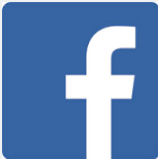 Intuit QuickBooks 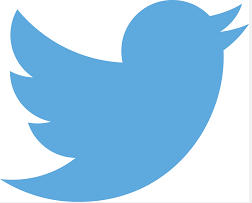 Intuit QuickBooks (@QuickBooks)QuickBooks Cares (@QuickBooksCares)